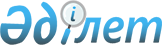 Об утверждении регламентов оказания государственных услуг в государственном учреждении "Отдел занятости и социальных программ Жанааркинского района"
					
			Утративший силу
			
			
		
					Постановление акимата Жанааркинского района Карагандинской области от 4 января 2013 года N 01/01. Зарегистрировано Департаментом юстиции Карагандинской области 8 февраля 2013 года N 2156. Утратило силу постановлением акимата Жанааркинского района Карагандинской области от 30 апреля 2013 года N 31/01      Сноска. Утратило силу постановлением акимата Жанааркинского района Карагандинской области от 30.04.2013 N 31/01.      Примечание РЦПИ.

      В тексте документа сохранена пунктуация и орфография оригинала.

      Руководствуясь пунктом 1 статьи 31 Закона Республики Казахстан "О местном государственном управлении и самоуправлении в Республике Казахстан" от 23 января 2001 года, статьи 9-1 Закона Республики Казахстан "Об административных процедурах" от 27 ноября 2000 года, постановлением Правительства Республики Казахстан от 7 апреля 2011 года N 394 "Об утверждении стандартов государственных услуг в сфере социальной защиты, оказываемых местными исполнительными органами", акимат Жанааркинского района ПОСТАНОВЛЯЕТ:



      1. Утвердить прилагаемые регламенты оказания государственных услуг:



      1) регистрация и постановка на учет безработных граждан;



      2) регистрация и учет граждан, пострадавших вследствие ядерных испытаний на Семипалатинском испытательном ядерном полигоне;



      3) выдача справок безработным гражданам;



      4) оформление документов на инвалидов для предоставления им протезно-ортопедической помощи;



      5) оформление документов на инвалидов для обеспечения их сурдо-тифлотехническими средствами и обязательными гигиеническими средствами;



      6) назначение государственных пособий семьям, имеющим детей до 18 лет;



      7) назначение государственной адресной социальной помощи;



      8) оформление документов на инвалидов для предоставления им услуг индивидуального помощника для инвалидов первой группы, имеющих затруднение в передвижении и специалиста жестового языка для инвалидов по слуху;



      9) оформление документов на инвалидов для предоставления им кресла коляски;



      10) оформление документов на инвалидов для обеспечения их санаторно-курортным лечением;



      11) назначение жилищной помощи;



      12) оформление документов на социальное обслуживание в государственных и негосударственных медико-социальных учреждениях (организациях), предоставляющих услуги за счет государственных бюджетных средств;



      13) оформление документов на социальное обслуживание на дому для одиноких, одиноко проживающих престарелых, инвалидов и детей-инвалидов, нуждающихся в постороннем уходе и помощи;



      14) оформление документов для материального обеспечения детей инвалидов, обучающихся и воспитывающихся на дому;



      15) назначение и выплата социальной помощи отдельным категориям нуждающихся граждан по решениям местных представительных органов;



      16) назначение социальной помощи специалистам социальной сферы, проживающим в сельской местности, по приобретению топлива.



      2. Контроль за исполнением настоящего постановления возложить на заместителя акима Жанааркинского района Жандаулетова Марата Жандаулетовича.



      3. Настоящее постановление вводится в действие по истечении десяти календарных дней после дня его первого официального опубликования.      Аким района                                Г. Омаров

Утвержден

постановлением акимата

Жанааркинского района

от 4 января 2013 года N 01/01 

Регламент оказания государственной услуги

"Регистрация и постановка на учет безработных граждан" 

1. Основные понятия

      1. В настоящем Регламенте "Регистрация и постановка на учет безработных граждан" (далее - Регламент) используются следующие основные понятия:

      1) потребитель - физические лица: граждане Республики Казахстан, оралманы, иностранцы, лица без гражданства, постоянно проживающие в Республике Казахстан;

      2) уполномоченный орган - государственное учреждение "Отдел занятости и социальных программ Жанааркинского района". 

2. Общие положения

      2. Государственная услуга "Регистрация и постановка на учет безработных граждан" - это процедура, осуществляемая с целью подтверждения регистрации безработных, желающих найти работу, в уполномоченном органе по месту жительства.



      3. Государственная услуга "Регистрация и постановка на учет безработных граждан" предоставляется - уполномоченным органом.



      4. Форма оказываемой государственной услуги: не автоматизированная.



      5. Государственная услуга оказывается на основании пункта 6 статьи 15 Закона Республики Казахстан от 23 января 2001 года "О занятости населения", постановления Правительства Республики Казахстан от 20 июля 2010 года N 745 "Об утверждении реестра государственных услуг, оказываемых физическим и юридическим лицам", постановления Правительства Республики Казахстан от 7 апреля 2011 года N 394 "Об утверждении стандартов государственных услуг в сфере социальной защиты, оказываемых местными исполнительными органами".



      6. Результатом оказания государственной услуги является регистрация и постановка на учет в качестве безработного в электронном виде либо мотивированный ответ об отказе в предоставлении услуги. 

3. Требования к порядку оказания государственной услуги

      7. Местонахождение уполномоченного органа, адрес: 100500, Карагандинская область, Жанааркинский район, поселок Атасу, проспект Тәуелсіздік 5, кабинет N 3, телефон: 8 (71030) 27180, 50005, факс: 8 (71030) 28046, адрес электронной почты: Janaarkasobes_8@mail.ru.

      График работы: ежедневно с 9.00 часов до 18.00 часов, с обеденным перерывом с 13.00 часов до 14.00 часов, кроме выходных (суббота, воскресенье) и праздничных дней.



      8. Полная информация о порядке оказания государственной услуги располагается на стендах уполномоченного органа, а также на интернет-ресурсах акимата Жанааркинского района http://www.Zhanaarka_akimat@mail.ru.



      9. Сроки оказания по времени государственной услуги:

      1) с момента сдачи потребителем необходимых документов - не позднее десяти календарных дней;

      2) максимально допустимое время ожидания до получения государственной услуги, оказываемой на месте в день обращения потребителя, зависит от количества человек в очереди из расчета 15 минут на обслуживание одного заявителя;

      3) максимально допустимое время обслуживания потребителя государственной услуги, оказываемой на месте в день обращения потребителя – не более 15 минут.



      10. Отказ в регистрации, постановки на учет в качестве безработного производится при отсутствии необходимых документов, при предоставлении ложных сведений и документов.

      Оснований для приостановления оказания государственной услуги не имеется.



      11. Этапы оказания государственной услуги:

      после сдачи всех необходимых документов в уполномоченном органе сотрудником уполномоченного органа, осуществляющим регистрацию и постановку на учет безработного, данные потребителя заносятся в карточку персонального учета (компьютерную базу данных);

      потребителю выдается талон с указанием даты регистрации и получения государственной услуги, фамилии и инициалов лица, принявшего документы. 

4. Описание порядка действий (взаимодействия) в процессе

оказания государственной услуги

      12. Прием документов осуществляется ответственными исполнителями уполномоченного органа.



      13. Для получения государственной услуги потребитель предъявляет следующие документы:

      1) документы, удостоверяющие личность:

      граждане Казахстана - удостоверение личности (паспорт);

      иностранцы и лица без гражданства - вид на жительство иностранца в Республике Казахстан и удостоверение лица без гражданства с отметкой о регистрации в органах внутренних дел;

      оралманы - удостоверение оралмана;

      2) документы, подтверждающие трудовую деятельность;

      3) свидетельство о присвоении социального индивидуального кода (СИК);

      4) регистрационный номер налогоплательщика (РНН);

      5) сведения о полученных доходах за последний год (носят заявительный характер).

      Документы предоставляются в копиях и подлинниках для сверки, после чего подлинники документов возвращаются потребителю.



      14. Структурно-функциональные единицы (далее - СФЕ), которые участвуют в процессе оказания государственной услуги приведены в приложении 1 к настоящему Регламенту.



      15. Схема, отражающая взаимосвязь между логической последовательностью административных действий в процессе оказания государственной услуги и СФЕ, приведена в приложении 2 настоящего Регламента. 

5. Ответственность должностных лиц, оказывающих

государственные услуги

      16. Должностные лица в ходе оказания государственных услуг несут ответственность за принимаемые ими решения и действия (бездействия) в порядке, предусмотренном действующим законодательством Республики Казахстан.

Приложение 1

к регламенту оказания

государственной услуги

"Регистрация и постановка

на учет безработных граждан" 

Таблица 1.Описание действий СФЕ

Приложение 2

к регламенту оказания

государственной услуги

"Регистрация и постановка

на учет безработных граждан" 

Схема, отражающая взаимосвязь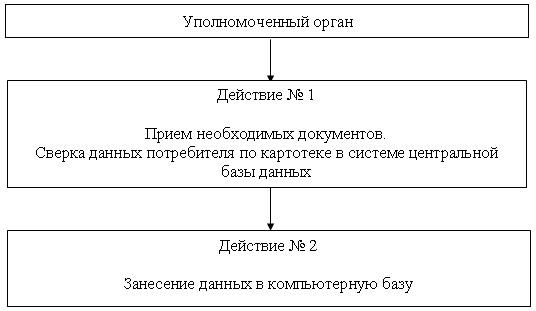 

Утвержден

постановлением акимата

Жанааркинского района

от 4 января 2013 года N 01/01 

Регламент оказания государственной услуги

"Регистрация и учет граждан, пострадавших вследствие ядерных испытаний на Семипалатинском испытательном ядерном полигоне" 

1. Основные понятия

      1. В настоящем Регламенте оказания государственной услуги "Регистрация и учет граждан, пострадавших вследствие ядерных испытаний на Семипалатинском испытательном ядерном полигоне" (далее - Регламент) используются следующие основные понятия:

      1) рабочий орган специальной комиссии – государственное учреждение "Отдел занятости и социальных программ Жанааркинского района";

      2) структурно-функциональные единицы (далее - СФЕ) – это ответственные лица уполномоченных органов, структурные подразделения государственных органов, государственные органы, информационные системы или их подсистемы;

      3) потребитель – физические лица:

      граждане проживавшие, работавшие или проходившие службу (в том числе срочную) на территориях, подвергшихся загрязнению радиоактивными веществами в период проведения воздушных и наземных ядерных взрывов (1949-1965 годы);

      граждане проживавшие, работавшие или проходившие службу (в том числе срочную) на этих территориях в период проведения подземных ядерных взрывов с 1966 по 1990 годы;

      граждане проживавшие, работавшие или проходившие службу (в том числе срочную) на территории с льготным социально-экономическим статусом с 1949 по 1990 год;

      детям лиц, указанных во втором и третьем абзацах настоящего пункта, признанным инвалидами или имеющим заболевания, при установлении причиной связи между их состоянием здоровья и фактом пребывания одного из родителей на указанных в Законе зонах.

      4) центр обслуживания населения – филиал Жанааркинского района республиканского государственного предприятия на праве хозяйственного ведения "Центр обслуживания населения" по Карагандинской области Комитета по контролю автоматизации государственных услуг и координации деятельности центров обслуживания населения Министерства транспорта и коммуникации Республики Казахстан (далее – центр). 

2. Общие положения

      2. Регистрация и учет граждан, пострадавших вследствие ядерных испытаний на Семипалатинском испытательном ядерном полигоне – государственная услуга, предоставляемая гражданам с целью реализации их прав на получение компенсационных выплат.



      3. Государственная услуга оказывается рабочим органом специальной комиссии и центр (на альтернативной основе).



      4. Форма оказываемой государственной услуги: не автоматизированная.



      5. Государственная услуга оказывается на основании статьи 11 Закона Республики Казахстан от 18 декабря 1992 года "О социальной защите граждан, пострадавших вследствие ядерных испытаний на Семипалатинском испытательном ядерном полигоне" (далее – Закон), постановления Правительства Республики Казахстан от 20 февраля 2006 года N 110 "О некоторых вопросах выплаты единовременной государственной денежной компенсации гражданам, пострадавшим вследствие ядерных испытаний на Семипалатинском испытательном ядерном полигоне, и выдачи им удостоверений", постановления Правительства Республики Казахстан от 20 июля 2010 года N 745 "Об утверждении реестра государственных услуг, оказываемых физическим и юридическим лицам" и постановления Правительства Республики Казахстан от 7 апреля 2011 года N 394 "Об утверждении стандартов государственных услуг в сфере социальной защиты, оказываемых местными исполнительными органами".



      6. Результатом завершения оказываемой государственной услуги является уведомление о принятии решения о регистрации и учете граждан Республики Казахстан, пострадавших вследствие ядерных испытаний на Семипалатинском испытательном ядерном полигоне (далее - уведомление) либо мотивированный ответ об отказе в предоставлении государственной услуги на бумажном носителе. 

3. Требования к порядку оказания государственной услуги

      7. Местонахождение рабочего органа специальной комиссии: 100500, Карагандинская область, Жанааркинский район, поселок Атасу, проспект Тәуелсіздік, 5, государственное учреждение "Отдел занятости и социальных программ Жанааркинского района", телефон 8 (71030) 26360, 50005, факс: 8 (71030) 28046, адрес электронной почты: Janaarkasobes_8@mail.ru.

      График работы: ежедневно с 9.00 до 18.00 часов, с обеденным перерывом с 13.00 до 14.00 часов, кроме выходных (суббота, воскресенье) и праздничных дней. Прием осуществляется в порядке очереди без предварительной записи и ускоренного обслуживания.

      Местонахождение центра: 100500, Карагандинская область, Жанааркинский район, поселок Атасу, улица А. Оспанова, 40, Филиал Жанааркинского района республиканского государственного предприятия на праве хозяйственного ведения "Центр обслуживания населения" по Карагандинской области Комитета по контролю автоматизации государственных услуг и координации деятельности центров обслуживания населения Министерства транспорта и коммуникации Республики Казахстан, телефон 8 (71030) 26160, 28815, адрес электронной почты: con-zhanaarka@mail.ru.

      График работы: ежедневно с 9.00 до 19.00 часов, без перерыва, для филиалов и представительств центров - ежедневно с 9.00 часов до 19.00 часов, с обеденным перерывом с 13.00 до 14.00 часов, кроме выходных (суббота, воскресенье) и праздничных дней.

      Прием осуществляется в порядке "электронной" очереди, без предварительной записи и ускоренного обслуживания.



      8. Полная информация о порядке оказания государственной услуги и необходимых документах располагается на интернет - ресурсе http://www.zhanaarka_akimat@mail.ru, на стендах рабочего органа специальной комиссии и Центра.



      9. Сроки оказания государственной услуги:

      1) сроки оказания государственной услуги с момента сдачи потребителем необходимых документов, определенных в пункте 13 настоящего Регламента:

      в рабочий орган специальной комиссии – не более двадцати календарных дней;

      в центр – не более двадцати календарных дней (день приема и выдачи документа (результата) государственной услуги не входит в срок оказания государственной услуги);

      2) максимально допустимое время ожидания до получения государственной услуги, оказываемой на месте в день обращения потребителя (до получения талона) – не более 30 минут;

      3) максимально допустимое время обслуживания получателя государственной услуги, оказываемой на месте в день обращения потребителя – не более 15 минут в рабочем органе специальной комиссии, 30 минут в центре.



      10. Основанием для отказа в предоставлении государственной услуги является выявление по итогам проверки факта выплаты компенсации гражданину, пострадавшему вследствие ядерных испытаний на Семипалатинском испытательном ядерном полигоне, на которого оформлен макет дела, также предоставление неполных и (или) недостоверных сведений при сдаче документов потребителем.

      Рабочий орган специальной комиссии при выявлении ошибок в оформлении документов, предоставления неполного пакета документов, указанных в пункте 13 настоящего Регламента и ненадлежащего оформления документов в течение двадцати дней после получения пакета документов выдает уведомление с указанием причин отказа.

      При оказании государственной услуги через центр рабочий орган специальной комиссии при выявлении ошибок в оформлении документов предусмотренного пунктом 13 настоящего Регламента, и ненадлежащего оформления документов, в течение трех рабочих дней после получения пакета документов возвращает их в центр с письменным обоснованием причин возврата для последующей выдачи потребителю.

      Оснований для приостановления оказания государственной услуги не предусмотрено.



      11. Этапы оказания государственной услуги с момента поступления заявления от потребителя для получения государственной услуги и до момента выдачи результата государственной услуги:

      1) потребитель подает заявление в рабочий орган специальной комиссии или в центр;

      2) центр проводит регистрацию заявления и передает в рабочий орган специальной комиссии;

      3) рабочий орган специальной комиссии проводит регистрацию документов, формирует макет личного дела получателя услуги, готовит проект решения, оформляет уведомление либо мотивированный ответ об отказе и направляет в центр или выдает потребителю в случае подачи заявления в рабочий орган специальной комиссии.

      4) центр выдает потребителю уведомление либо мотивированный ответ об отказе. 

4. Описание порядка действий (взаимодействия) в процессе оказания государственной услуги

      12. Прием документов в центре осуществляется посредством "окон", на которых размещается информация о предназначении и выполняемых функциях "окон", а также указывается фамилия, имя, отчество и должность инспектора Центра.

      Прием документов в рабочем органе специальной комиссии осуществляется через ответственного исполнителя рабочего органа специальной комиссии.

      При обращении потребителю выдается:

      1) в рабочем органе специальной комиссии - талон с указанием даты регистрации и получения потребителем государственной услуги, фамилии и инициалов ответственного лица, принявшего документы;

      2) в центре – расписка о приеме соответствующих документов с указанием:

      номера и даты приема заявления;

      вида запрашиваемой государственной услуги;

      количества и названий приложенных документов;

      даты, времени и места выдачи документов;

      фамилии, имени, отчества инспектора центра, принявшего заявление на оформление документов.



      13. Для получения государственной услуги потребитель представляет следующие документы:

      1) заявление установленного образца;

      2) документ, удостоверяющий личность;

      3) документ, подтверждающий регистрацию по месту жительства;

      4) свидетельство налогоплательщика (при наличии индивидуальный идентификационный номер);

      5) временное свидетельство о присвоении социального индивидуального кода (при наличии индивидуальный идентификационный номер);

      6) сберегательная книжка или договор с уполномоченной организацией по выдаче компенсации;

      7) документы, подтверждающие факт и период проживания на территории Семипалатинского ядерного испытательного полигона в периоды с 1949 по 1965 годы, с 1966 по 1990 годы (архивные справки, справки сельских, поселковых (аульных) Советов народных депутатов, жилищно-эксплуатационных управлений, домоуправлений, акимов поселка, аула (села), аульного (сельского) округа, кооперативов собственников квартир; трудовая книжка; диплом об окончании учебного заведения; военный билет; свидетельство о рождении; аттестат о среднем образовании; свидетельство об окончании основной школы; удостоверение, подтверждающее право на льготы пострадавшему (ей) вследствие ядерных испытаний на Семипалатинском испытательном ядерном полигоне, выданное в установленном Законом порядке).

      Если архивные и иные документы не сохранились – решение суда об установлении юридического факта и периода проживания на территории, подвергшейся воздействию ядерных испытаний.

      Документы предоставляются в подлинниках и копиях для сверки, после чего подлинники документов возвращаются потребителю.



      14. В процессе оказания государственной услуги участвуют следующие структурно-функциональные единицы (далее - СФЕ):

      1) руководитель рабочего органа специальной комиссии (СФЕ 1);

      2) ответственный исполнитель рабочего органа специальной комиссии (СФЕ 2);

      3) ответственный исполнитель рабочего органа специальной комиссии по документированию и работе с обращениями граждан (СФЕ 3);

      4) инспектор сектора выдачи документов центра (СФЕ 4);

      5) специалист накопительного сектора центра (СФЕ 5);

      6) инспектор операционного зала центра (СФЕ 6);

      7) консультант центра (СФЕ 7).



      15. Текстовое табличное описание последовательности взаимодействия административных действий (процедур) каждой СФЕ с указанием срока выполнения каждого административного действия (процедуры) приведено в приложении 1 к настоящему Регламенту.



      16. Схемы, отражающие взаимосвязь между логической последовательностью административных действий в процессе оказания государственной услуги и СФЕ, приведены в приложении 2 к настоящему Регламенту. 

5. Ответственность должностных лиц оказывающих

государственные услуги

      17. Должностные лица в ходе оказания государственных услуг несут ответственность за принимаемые ими решения и действия (бездействия) в порядке, предусмотренном действующим законодательством Республики Казахстан.

Приложение 1

к регламенту оказания

государственной услуги

"Регистрация и учет граждан,

пострадавших вследствие ядерных

испытаний на Семипалатинском

испытательном ядерном полигоне" 

Таблица 1. Описание действий структурно-функциональных

единиц (СФЕ) 

Действия альтернативного процесса (хода, потока работ)      продолжение таблицы

Приложение 2

к регламенту оказания

государственной услуги

"Регистрация и учет граждан,

пострадавших вследствие ядерных

испытаний на Семипалатинском

испытательном ядерном полигоне" 

Схема функционального взаимодействия.

Процесс оказания государственной услуги.

Альтернативный процесс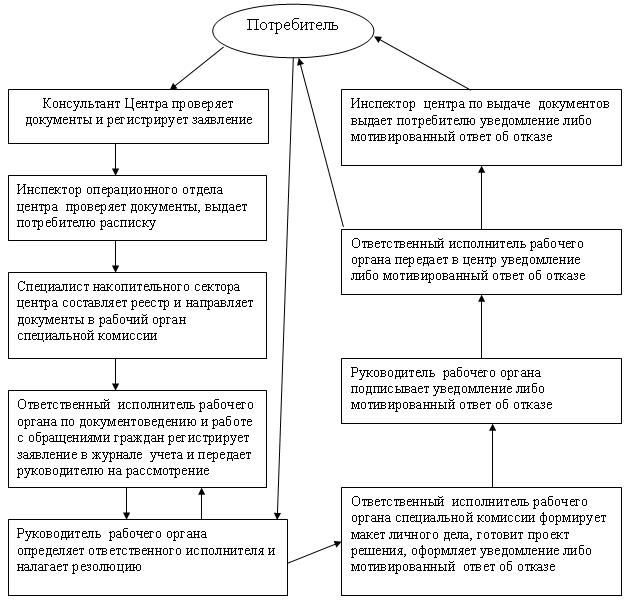 

Утвержден

постановлением акимата

Жанааркинского района

от 4 января 2013 года N 01/01 

Регламент оказания государственной услуги

"Выдача справок безработным гражданам" 

1. Основные понятия

      1. В настоящем Регламенте оказания государственной услуги "Выдача справок безработным граждан" (далее - Регламент) используются следующие основные понятия:

      1) потребитель - физические лица: граждане Республики Казахстан, оралманы, иностранцы, лица без гражданства, постоянно проживающие в Республике Казахстан;

      2) уполномоченный орган - государственное учреждение "Отдел занятости и социальных программ Жанааркинского района";

      3) центр обслуживания населения – республиканское государственное предприятие "Филиал Жанааркинского района республиканского государственного предприятия на праве хозяйственного ведения "Центр обслуживания населения" по Карагандинской области Комитета по контролю автоматизации государственных услуг и координации деятельности центров обслуживания населения Министерства транспорта и коммуникации Республики Казахстан" (далее – центр). 

2. Общие положения

      2. Государственная услуга "Выдача справок безработным гражданам" - административная процедура, осуществляемая уполномоченным органом в целях выдачи справки, подтверждающей статус в качестве безработного.



      3. Государственную услугу предоставляет уполномоченный орган и центр (на альтернативной основе).



      4. Форма оказываемой государственной услуги: частично автоматизированная.



      5. Государственная услуга оказывается на основании подпункта 8 пункта 1 статьи 8 Закона Республики Казахстан от 23 января 2001 года "О занятости населения", постановления Правительства Республики Казахстан от 20 июля 2010 года N 745 "Об утверждении реестра государственных услуг, оказываемых физическим и юридическим лицам", постановления Правительства Республики Казахстан от 7 апреля 2011 года N 394 "Об утверждении стандартов государственных услуг в сфере социальной защиты, оказываемых местными исполнительными органами".



      6. Результатом оказываемой государственной услуги является выдача потребителю справки о регистрации в качестве безработного (далее - справка) либо мотивированный ответ об отказе в предоставлении услуги.



      7. В процесс предоставления государственной услуги включены:

      1) уполномоченный орган – прием, рассмотрение документов, предоставленных потребителем услуги, принятие решения об оказании (отказе в оказании) потребителю государственной услуги и выдача справки.

      2) центр обслуживания населения - прием документов, предоставленных потребителем услуги и выдача справки. 

3. Требования к порядку оказания государственной услуги

      8. Местонахождение уполномоченного органа: адрес: 100500, Карагандинская область, Жанааркинский район, пос. Атасу, проспект Тәуелсіздік, 5, телефон: 8 (71030) 50005, факс: 8 (71030) 28046, адрес электронной почты: Janaarkasobes_8@mail.ru.

      График работы: ежедневно с 9.00 часов до 18.00 часов, с обеденным перерывом с 13.00 часов до 14.00 часов, кроме выходных (суббота, воскресенье) и праздничных дней.

      Местонахождение центра: 100500, Карагандинская область, Жанааркинский район, пос. Атасу, улица А. Оспанова, 40, телефон: 8(71030) 26160, 28815, адрес электронной почты: con-zhanaarka@mail.ru.

      График работы: ежедневно с 9.00 часов до 19.00 часов без перерыва, в филиалах и представительствах центров ежедневно с 9.00 часов до 19.00 часов, с обеденным перерывом с 13.00 часов до 14.00 часов, кроме выходных (суббота, воскресенье) и праздничных дней.

      Прием осуществляется в порядке "электронной" очереди, без предварительной записи и ускоренного обслуживания.



      9. Полная информация о порядке оказания государственной услуги размещена на стендах уполномоченного органа, а также на интернет-ресурсе аппарата акима Жанааркинского района. http://www.zhanaarka_akimat@mail.ru.



      10. Сроки оказания государственной услуги:

      в случае обращения в уполномоченный орган:

      1) сроки предоставления государственной услуги с момента предъявления необходимых документов – не более 10 минут;

      2) максимально допустимое время ожидания до получения государственной услуги, оказываемой на месте в день обращения потребителя (при регистрации, получении талона, с момента обращения и подачи электронного запроса) – 10 минут;

      3) максимально допустимое время обслуживания потребителя государственной услуги, оказываемой на месте в день обращения потребителя – 10 минут.

      При обращении в центр – с момента сдачи потребителем необходимых документов: три рабочих дня (день приема и день выдачи документов не входят в срок оказания государственной услуги):

      1) максимально допустимое время ожидания в очереди при сдаче необходимых документов - 30 минут;

      2) максимально допустимое время ожидания в очереди до получения государственной услуги, оказываемой на месте в день обращения потребителя - 30 минут;

      3) максимально допустимое время обслуживания потребителя государственной услуги, оказываемой на месте в день обращения потребителя - 30 минут.



      11. Отказ в выдаче справки безработным производится в случае отсутствия регистрации потребителя в качестве безработного в уполномоченном органе.

      Оснований для приостановления предоставления государственной услуги не имеется.



      12. Этапы оказания государственной услуги с момента поступления заявления от потребителя для получения государственной услуги и до момента выдачи результата государственной услуги:

      1) потребитель подает заявление в центр или обращается в уполномоченный орган;

      2) центр проводит регистрацию заявления и передает в уполномоченный орган;

      3) уполномоченный орган проводит регистрацию полученных документов, осуществляет рассмотрение представленного заявления из центра или от потребителя при обращении напрямую, подготавливает мотивированный ответ об отказе или оформляет справку, направляет результат оказания государственной услуги в центр или выдает потребителю в случае обращения в уполномоченный орган;

      4) центр выдает потребителю справку либо мотивированный ответ об отказе. 

4. Описание порядка действий (взаимодействия) в процессе оказания государственной услуги

      13. Порядок оформления входящей корреспонденции (в том числе электронной) и получения информации потребителем на оказание государственной услуги:

      после сдачи всех необходимых документов в уполномоченный орган, сотрудником, осуществляющим выдачу справок безработным гражданам, данные потребителя заносятся в карточку персонального учета (компьютерную базу данных).



      14. Для получения государственной услуги потребители предъявляют следующие документы:

      1) документы, удостоверяющие личность:

      граждане Казахстана - удостоверение личности (паспорт);

      иностранцы и лица без гражданства - вид на жительство иностранца в Республике Казахстан и удостоверение лица без гражданства с отметкой о регистрации в органах внутренних дел;

      оралманы - удостоверение оралмана.

      2) заполненную форму заявления, выдаваемой в центре по месту обращения за государственной услугой.



      15. Структурно-функциональные единицы (далее - СФЕ) участвуют в процессе оказания государственной услуги:

      уполномоченный орган (СФЕ 1);

      центр (СФЕ 2).



      16. Текстовое табличное описание последовательности и взаимодействие административных действий (процедур) каждой СФЕ с указанием срока выполнения каждого административного действия (процедуры) приведены в приложениях 1, 2 к настоящему Регламенту.



      17. Схема, отражающая взаимосвязь между логической последовательностью административных действий в процессе оказания государственной услуги и СФЕ приведена в приложении 3 настоящего Регламента. 

5. Ответственность должностных лиц, оказывающих

государственные услуги

      18. Должностные лица в ходе оказания государственных услуг несут ответственность за принимаемые ими решения и действия (бездействия) в порядке, предусмотренном действующим законодательством Республики Казахстан.

Приложение 1

к регламенту оказания

государственной услуги

"Выдача справок

безработным гражданам" 

Таблица 1. Описание действий структурно-функциональной

единицы (СФЕ)

Приложение 2

к регламенту оказания

государственной услуги

"Выдача справок

безработным гражданам" 

Таблица 2. Описание действий структурно-функциональной

единицы (СФЕ) (на альтернативной основе)

Приложение 3

к регламенту оказания

государственной услуги

"Выдача справок

безработным гражданам" 

Схема функционального взаимодействия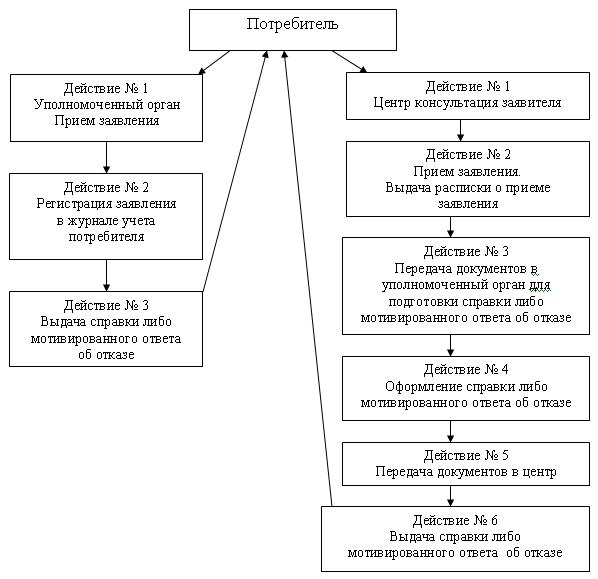 

Утвержден

постановлением акимата

Жанааркинского района

от 4 января 2013 года N 01/01 

Регламент оказания государственной услуги

"Оформление документов на инвалидов для предоставления

им протезно-ортопедической помощи" 

1. Основные понятия

      1. В настоящем Регламенте оказания государственной услуги "Оформление документов на инвалидов для предоставления им протезно-ортопедической помощи" (далее - Регламент) используются следующие основные понятия:

      1) структурно-функциональные единицы (далее - СФЕ) – это ответственные лица уполномоченных органов, структурные подразделения государственных органов, государственные органы, информационные системы или их подсистемы;

      2) индивидуальная программа реабилитации инвалида – документ определяющий конкретные объемы, виды и сроки проведения реабилитации инвалида;

      3) протезно-ортопедическая помощь - специализированный вид медико-технической помощи по обеспечению инвалидов протезно-ортопедическими средствами и обучение пользованию ими;

      4) потребители - граждане Республики Казахстан, иностранцы и лица без гражданства, постоянно проживающие на территории Республики Казахстан:

      участники, инвалиды Великой Отечественной войны, а также лица, приравненные по льготам и гарантиям к инвалидам Великой Отечественной войны;

      военнослужащие, инвалидность которых наступила в связи с исполнением служебных обязанностей в Вооруженных Силах Республики Казахстан;

      лица начальствующего и рядового состава органов внутренних дел, органов национальной безопасности, инвалидность которых наступила в связи с исполнением служебных обязанностей;

      инвалиды от общего заболевания;

      инвалиды с детства;

      дети-инвалиды;

      инвалиды от трудового увечья или профессионального заболевания, полученного по вине работодателя, в случае прекращения деятельности работодателя – индивидуального предпринимателя, или ликвидации юридического лица;

      5) уполномоченный орган - государственное учреждение "Отдел занятости и социальных программ Жанааркинского района;

      6) центр обслуживания населения – отдел Жанааркинского района филиала республиканского государственного предприятия на праве хозяйственного ведения "Центр обслуживания населения" по Карагандинской области Комитета по контролю автоматизации государственных услуг и координации деятельности центров обслуживания населения Министерства транспорта и коммуникации Республики Казахстан (далее – центр). 

2. Общие положения

      2. Оформление документов на инвалидов для предоставления им протезно-ортопедической помощи – государственная услуга, направленная на реализацию прав инвалидов на получение специализированного вида медико-технической помощи по обеспечению протезно-ортопедическими средствами и обучению пользования ими.



      3. Государственную услугу предоставляет уполномоченный орган и Центр (на альтернативной основе).



      4. Форма оказываемой услуги: не автоматизированная.



      5. Государственная услуга оказывается на основании пункта 1 статьи 22 Закона Республики Казахстан от 13 апреля 2005 года "О социальной защите инвалидов в Республике Казахстан", Правил обеспечения инвалидов протезно-ортопедической помощью и техническими вспомогательными (компенсаторными) средствами, утвержденных постановлением Правительства Республики Казахстан от 20 июля 2005 года N 754 "О некоторых вопросах реабилитации инвалидов", постановления Правительства Республики Казахстан от 20 июля 2010 года N 745 "Об утверждении реестра государственных услуг, оказываемых физическим и юридическим лицам" и постановления Правительства Республики Казахстан от 7 апреля 2011 года N 394 "Об утверждении стандартов государственных услуг в сфере социальной защиты, оказываемых местными исполнительными органами".



      6. Результатом оказываемой государственной услуги, которую получит заявитель, является уведомление об оформлении документов на инвалидов для предоставления протезно-ортопедической помощи (далее - уведомление), либо мотивированный ответ об отказе в предоставлении государственной услуги на бумажном носителе. 

3. Требования к порядку оказания государственной услуги

      7. Местонахождение уполномоченного органа: 100500, Карагандинская область, Жанааркинский район, пос. Атасу, проспект Тәуелсіздік, 5, государственное учреждение "Отдел занятости и социальных программ Жанааркинского района" телефон: 8 (71030) 50005, факс: 8 (71030) 28046, адрес электронной почты: janaarkasobes_8@mail.ru.

      График работы: ежедневно с 9.00 часов до 18.00 часов, с обеденным перерывом с 13.00 до 14.00 часов, кроме выходных (суббота, воскресенье) и праздничных дней.

      Прием осуществляется в порядке очереди без предварительной записи и ускоренного обслуживания.

      Местонахождение центра: 100500, Карагандинская область, Жанааркинский район, улица А. Оспанова, 40, отдел Жанааркинского района филиала республиканского государственного предприятия на праве хозяйственного ведения "Центр обслуживания населения" по Карагандинской области Комитета по контролю автоматизации государственных услуг и координации деятельности центров обслуживания населения Министерства транспорта и коммуникации Республики Казахстан, телефон: 8(71030) 26160, 28815, адрес электронной почты: con-zhanaarka@mail.ru.

      График работы: ежедневно с 9.00 до 20.00 часов без перерыва, для филиалов и представительств центров устанавливается график работы с 9.00 часов до 19.00 часов, с перерывом на обед с 13.00 до 14.00 часов, кроме праздничных и выходных дней.

      Прием осуществляется в порядке "электронной" очереди, без предварительной записи и ускоренного обслуживания.



      8. Полная информация о порядке оказания государственной услуги и необходимых документах располагается на интернет-ресурсе http://www.zhanaarka_akimat@mail.ru и информационных стендах уполномоченного органа и Центра.



      9. Сроки оказания государственной услуги:

      1) сроки оказания государственной услуги с момента сдачи потребителем необходимых документов, определенных в пункте 13 настоящего Регламента:

      в уполномоченном органе – в течение десяти рабочих дней;

      в центре – в течение десяти рабочих дней (дата приема и выдачи документа (результата) государственной услуги не входит в срок оказания государственной услуги).

      2) максимально допустимое время ожидания до получения государственной услуги, оказываемой на месте в день обращения потребителя (до получения талона) не более 30 минут;

      3) максимально допустимое время обслуживания потребителя государственной услуги, оказываемой на месте в день обращения потребителя не более 15 минут в уполномоченном органе, 30 минут в центре.



      10. В предоставлении государственной услуги отказывается по следующим основаниям:

      1) наличие у потребителя медицинских противопоказаний на предоставление протезно-ортопедической помощи;

      2) отсутствие одного из требуемых документов для предоставления данной государственной услуги, при выявлении ошибок в оформлении документов поступающих из центра;

      3) недостоверность представленных сведений и документов, определенных в пункте 13 настоящего Регламента;

      4) инвалидам от трудового увечья или профессионального заболевания, полученного по вине работодателя, в случаях прекращения деятельности работодателя – индивидуального предпринимателя или ликвидации юридического лица, если их деятельность не прекращена в установленном законодательством порядке.

      Оснований для приостановления оказания государственной услуги не имеется.



      11. Этапы оказания государственной услуги с момента поступления заявления от потребителя для получения государственной услуги и до момента выдачи результата государственной услуги:

      1) потребитель подает заявление в уполномоченный орган или в центр;

      2) центр проводит регистрацию заявления и передает в уполномоченный орган;

      3) уполномоченный орган проводит регистрацию заявления, осуществляет рассмотрение представленных документов из центра или от потребителя, оформляет уведомление или мотивированный ответ об отказе, затем направляет результат оказания государственной услуги в центр;

      4) центр выдает потребителю уведомление либо мотивированный ответ об отказе. 

4. Описание порядка действий (взаимодействия) в процессе оказания государственной услуги

      12. Прием документов в Центре осуществляется посредством "окон", на которых размещается информация о предназначении и выполняемых функциях "окон", а также указывается фамилия, имя, отчество и должность инспектора Центра.

      Прием документов в уполномоченном органе осуществляется специалистом сектора по работе с ветеранами, инвалидами и малообеспеченными гражданами уполномоченного органа.

      После сдачи всех необходимых документов потребителю выдается:

      1) в уполномоченном органе - талон с указанием даты регистрации и получения потребителем государственной услуги, фамилии и инициалов лица, принявшего документы;

      2) в центре – расписка о приеме соответствующих документов с указанием:

      номера и даты приема запроса;

      вида запрашиваемой государственной услуги;

      количества и названий приложенных документов;

      даты, времени и места выдачи документов;

      фамилии, имени, отчества инспектора центра, принявшего заявление на оформление документов.



      13. Перечень документов, необходимых для получения услуги:

      1) заявление установленного образца с указанием реквизитов документа, удостоверяющего личность, номера социального индивидуального кода (при наличии индивидуального идентификационного номера) (приложение 1 к настоящему Регламенту);

      2) копия документа, удостоверяющего личность потребителя, а для несовершеннолетних детей-инвалидов – копия свидетельства о рождении и документа, удостоверяющего личность одного из родителей (опекунов, попечителей);

      3) для инвалидов, в том числе детей-инвалидов – копия выписки из индивидуальной программы реабилитации инвалида;

      4) для участников, инвалидов Великой Отечественной войны и лиц, приравненных по льготам и гарантиям к инвалидам Великой Отечественной войны – копия удостоверения установленного образца;

      5) для участников Великой Отечественной войны – копия заключения медицинской организации по месту жительства о необходимости предоставления протезно-ортопедической помощи;

      6) для инвалидов от трудового увечья или профессионального заболевания, полученного по вине работодателя, в случаях прекращения деятельности работодателя – индивидуального предпринимателя или ликвидации юридического лица – копия акта о несчастном случае и документ о прекращении деятельности работодателя – индивидуального предпринимателя или ликвидации юридического лица.

      Документы предоставляются в копиях и подлинниках для сверки, после чего подлинники документов возвращаются заявителю.



      14. В процессе оказания государственной услуги участвуют следующие структурно-функциональные единицы (далее - СФЕ):

      1) руководитель уполномоченного органа (СФЕ 1);

      2) заведующий сектором по работе с ветеранами, инвалидами и малообеспеченными гражданами уполномоченного органа (далее – заведующий сектором уполномоченного органа) (СФЕ 2);

      3) специалист сектора по работе с ветеранами, инвалидами и малообеспеченными гражданами уполномоченного органа (далее – специалист сектора уполномоченного органа) (СФЕ 3);

      4) специалист по документоведению и работе с обращениями граждан уполномоченного органа (СФЕ 4);

      5) инспектор сектора выдачи документов центра (СФЕ 5);

      6) специалист накопительного сектора центра (СФЕ 6);

      7) инспектор операционного зала центра (СФЕ 7);

      8) консультант центра (СФЕ 8).



      15. Текстовое табличное описание последовательности и взаимодействие административных действий (процедур) каждой СФЕ с указанием срока выполнения каждого административного действия (процедуры) приведены в приложении 2 к настоящему Регламенту.



      16. Схема, отражающая взаимосвязь между логической последовательностью административных действий в процессе оказания государственной услуги и СФЕ приведена в приложении 3 к настоящему Регламенту. 

5. Ответственность должностных лиц оказывающих

государственные услуги

      17. Должностные лица в ходе оказания государственных услуг несут ответственность за принимаемые ими решения и действия (бездействия) в порядке, предусмотренном действующим законодательством Республики Казахстан.

Приложение 1

к регламенту оказания

государственной услуги

"Оформление документов на

инвалидов для предоставления им

протезно-ортопедической помощи"Руководителю уполномоченного органа

___________________________________

от ________________________________

(фамилия имя отчество)     

___________________________________

___________________________________

(проживающего по адресу)    

___________________________________

номер удостоверения личности   

___________________________________

кем и когда выдан        

___________________________________

___________________________________

номер социального индивидуального кода 

Заявление      Прошу Вас, обеспечить меня инвалида ____________________ группы

протезно-ортопедическими средствами _________________________________

_____________________________________________________________________      К заявлению прилагаю следующие документы: _____________________

_____________________________________________________________________

_____________________________________________________________________      Дата "___" ____________              ________________ Подпись---------------------------------------------------------------------

                                ТалонЗаявление гражданина (гражданки)._____________________ с прилагаемыми

документами в количестве _____ штук принято "__" ________ 20 __ года.

Регистрационный номер N ________________________________________________________________________________

      (Фамилия, имя, отчество, лица, принявшего документы, подпись)

Приложение 2

к регламенту оказания

государственной услуги

"Оформление документов на

инвалидов для предоставления им

протезно-ортопедической помощи" 

Таблица 1. Описание действий структурно-функциональных

единиц (СФЕ)      продолжение таблицы

Приложение 3

к регламенту оказания

государственной услуги

"Оформление документов на

инвалидов для предоставления им

протезно-ортопедической помощи" 

Схема функционального взаимодействия.

Процесс оказания государственной услуги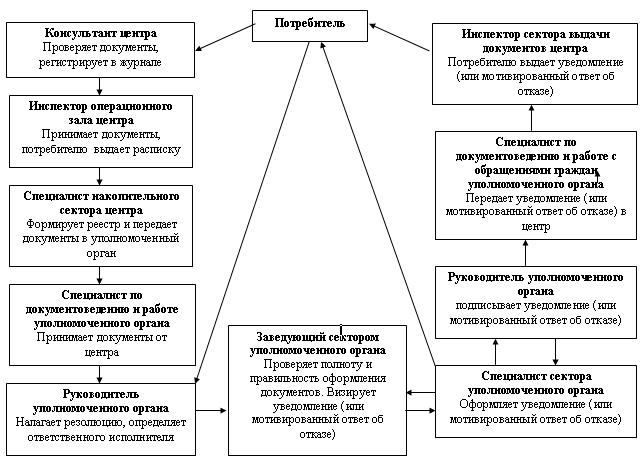 

Утвержден

постановлением акимата

Жанааркинского района

от 4 января 2013 года N 01/01 

Регламент оказания государственной услуги

"Оформление документов на инвалидов для обеспечения

их сурдо-тифлотехническими средствами и обязательными

гигиеническими средствами" 

1. Основные понятия

      1. В настоящем Регламенте оказания государственной услуги "Оформление документов на инвалидов для обеспечения их сурдо-тифлотехническими средствами и обязательными гигиеническими средствами" (далее - Регламент) используются следующие основные понятия:

      1) структурно-функциональные единицы (далее - СФЕ) – это ответственные лица уполномоченных органов, структурные подразделения государственных органов, государственные органы, информационные системы или их подсистемы;

      2) индивидуальная программа реабилитации инвалида – документ определяющий конкретные объемы, виды и сроки проведения реабилитации инвалида;

      3) обязательные гигиенические средства – средства, предназначенные для отправления естественных физиологических нужд и потребностей;

      4) сурдотехнические средства – технические средства для коррекции и компенсации дефектов слуха, в том числе усиливающие средства связи и передачи информации;

      5) тифлотехнические средства – средства, направленные на коррекцию и компенсацию утраченных возможностей инвалидов в результате дефекта зрения;

      6) потребители – граждане Республики Казахстан, иностранцы и лица без гражданства, постоянно проживающие на территории Республики Казахстан:

      по обеспечению сурдотехническими средствами:

      участники и инвалиды Великой Отечественной войны;

      лица, приравненные по льготам и гарантиям к инвалидам Великой Отечественной войны;

      дети-инвалиды;

      инвалиды первой, второй, третьей групп;

      инвалиды от трудового увечья или профессионального заболевания, полученного по вине работодателя, в случае прекращения деятельности работодателя – индивидуального предпринимателя, или ликвидации юридического лица;

      по обеспечению тифлотехническими средствами:

      инвалиды первой, второй групп;

      дети-инвалиды;

      инвалиды от трудового увечья или профессионального заболевания, полученного по вине работодателя, в случае прекращения деятельности работодателя – индивидуального предпринимателя, или ликвидации юридического лица;

      по обеспечению обязательными гигиеническими средствами:

      инвалиды, нуждающиеся в обязательных гигиенических средствах, в соответствии с индивидуальной программой реабилитации инвалида;

      инвалиды от трудового увечья или профессионального заболевания, полученного по вине работодателя, в случае прекращения деятельности работодателя – индивидуального предпринимателя, или ликвидации юридического лица;

      7) уполномоченный орган - государственное учреждение "Отдел занятости и социальных программ Жанааркинского района";

      8) центр обслуживания населения – Отдел Жанааркинского района филиала республиканского государственного предприятия на праве хозяйственного ведения "Центр обслуживания населения" по Карагандинской области Комитета по контролю автоматизации государственных услуг и координации деятельности центров обслуживания населения Министерства транспорта и коммуникации Республики Казахстан (далее – центр). 

2. Общие положения

      2. Оформление документов на инвалидов для обеспечения их сурдо-тифло средствами и обязательными гигиеническими средствами – государственная услуга, направленная на реализацию прав инвалидов на получение специализированного вида медико-технической помощи по обеспечению сурдо-тифлотехническими средствами и обязательными гигиеническими средствами.



      3. Государственную услугу предоставляет уполномоченный орган и центр (на альтернативной основе).



      4. Форма оказываемой услуги: не автоматизированная.



      5. Государственная услуга предоставляется на основании пункта 1 статьи 22 Закона Республики Казахстан от 13 апреля 2005 года "О социальной защите инвалидов в Республике Казахстан", Правил обеспечения инвалидов протезно-ортопедической помощью и техническими вспомогательными (компенсаторными) средствами, утвержденных постановлением Правительства Республики Казахстан от 20 июля 2005 года N 754 "О некоторых вопросах реабилитации инвалидов", постановления Правительства Республики Казахстан от 20 июля 2010 года N 745 "Об утверждении реестра государственных услуг, оказываемых физическим и юридическим лицам" и постановления Правительства Республики Казахстан от 7 апреля 2011 года N 394 "Об утверждении стандартов государственных услуг в сфере социальной защиты, оказываемых местными исполнительными органами".



      6. Результатом оказываемой государственной услуги, которую получит потребитель, является уведомление об оформлении документов на инвалидов для обеспечения их сурдо-тифлотехническими средствами и обязательными гигиеническими средствами (далее - уведомление) либо мотивированный ответ об отказе в предоставлении государственной услуги на бумажном носителе. 

3. Требования к порядку оказания государственной услуги

      7. Местонахождение уполномоченного органа: 100500, Карагандинская область, Жанааркинский район, поселок Атасу, проспект Тәуелсіздік, 5, государственное учреждение "Отдел занятости и социальных программ Жанааркинского района" телефон: 8 (71030) 50005, факс: 8 (71030) 28046, адрес электронной почты: janaarkasobes_8@mail.ru.

      График работы: ежедневно с 9.00 часов до 18.00 часов, с обеденным перерывом с 13.00 до 14.00 часов, кроме выходных (суббота, воскресенье) и праздничных дней.

      Прием осуществляется в порядке очереди без предварительной записи и ускоренного обслуживания.

      Местонахождение центра: 100500, Карагандинская область, Жанааркинского района, поселок Атасу, улица А. Оспанова, 40, Отдел Жанааркинского района филиала республиканского государственного предприятия на праве хозяйственного ведения "Центр обслуживания населения" по Карагандинской области Комитета по контролю автоматизации государственных услуг и координации деятельности центров обслуживания населения Министерства транспорта и коммуникации Республики Казахстан, телефон: 8 (71030) 26160, 28815, адрес электронной почты: con-zhanaarka@mail.ru.

      График работы: ежедневно с 9.00 часов до 20.00 часов без перерыва, для филиалов и представительств центров устанавливается график работы с 9.00 часов до 19.00 часов, с перерывом на обед с 13.00 до 14.00 часов, кроме праздничных и выходных дней.

      Прием осуществляется в порядке "электронной" очереди, без предварительной записи и ускоренного обслуживания.



      8. Полная информация о порядке оказания государственной услуги и необходимых документах располагается на интернет-ресурсе http://www.zhanaarka_akimat@mail.ru и информационных стендах уполномоченного органа и Центра.



      9. Сроки оказания государственной услуги:

      1) сроки оказания государственной услуги с момента сдачи потребителем необходимых документов, определенных в пункте 13 настоящего Регламента:

      в уполномоченном органе – в течение десяти рабочих дней;

      в центре – в течение десяти рабочих дней (дата приема и выдачи документа (результата) государственной услуги не входит в срок оказания государственной услуги);

      2) максимально допустимое время ожидания до получения государственной услуги, оказываемой на месте в день обращения потребителя (до получения талона) не более 30 минут;

      3) максимально допустимое время обслуживания потребителя государственной услуги, оказываемой на месте в день обращения потребителя не более 15 минут в уполномоченном органе, 30 минут в центре.



      10. В предоставлении государственной услуги отказывается по следующим основаниям:

      1) наличие у потребителя медицинских противопоказаний к приему на обеспечение их сурдо-тифлотехническими средства и обязательными гигиеническими средствами;

      2) отсутствие одного из требуемых документов для предоставления данной государственной услуги, при выявлении ошибок в оформлении документов, поступающих из центра;

      3) недостоверность представленных сведений и документов;

      4) инвалидам от трудового увечья или профессионального заболевания, полученного по вине работодателя, в случаях прекращения деятельности работодателя – индивидуального предпринимателя или ликвидации юридического лица, если их деятельность не прекращена в установленном законодательством порядке.

      Оснований для приостановления оказания государственной услуги не имеется.



      11. Этапы оказания государственной услуги с момента поступления заявления от потребителя для получения государственной услуги и до момента выдачи результата государственной услуги:

      1) потребитель подает заявление в уполномоченный орган или в центр;

      2) центр регистрирует заявления и передает в уполномоченный орган;

      3) уполномоченный орган проводит регистрацию или от потребителя, оформляет уведомление либо мотивированный ответ об отказе, затем направляет результат оказания государственной услуги в центр;

      4) центр выдает потребителю уведомление либо мотивированный ответ об отказе. 

4. Описание порядка действий (взаимодействия) в процессе оказания государственной услуги

      12. Прием документов в центре осуществляется посредством "окон", на которых размещается информация о предназначении и выполняемых функциях "окон", а также указывается фамилия, имя, отчество и должность инспектора центра.

      Прием документов в уполномоченном органе осуществляется специалистом сектора по работе с ветеранами, инвалидами и малообеспеченными гражданами уполномоченного органа.

      После сдачи всех необходимых документов потребителю выдается:

      1) в уполномоченном органе - талон с указанием даты регистрации и получения потребителем государственной услуги, фамилии и инициалов лица, принявшего документы;

      2) в центре – расписка о приеме соответствующих документов с указанием:

      номера и даты приема запроса;

      вида запрашиваемой государственной услуги;

      количества и названий приложенных документов;

      даты, времени и места выдачи документов;

      фамилии, имени, отчества инспектора центра, принявшего заявление на оформление документов.



      13. Перечень документов, необходимых для получения услуги:

      1) по обеспечению сурдотехническими средствами:

      заявление с указанием реквизитов документа, удостоверяющего личность, номера социального индивидуального кода (при наличии индивидуального идентификационного номера) (приложение 1 к настоящему Регламенту);

      копию выписки из индивидуальной программы реабилитации инвалида;

      копию документа, удостоверяющего личность, а для несовершеннолетних детей-инвалидов - копию свидетельства о рождении и документа, удостоверяющего личность одного из родителей (опекунов, попечителей);

      для участников и инвалидов Великой Отечественной войны - копию удостоверения установленного образца;

      для лиц, приравненных по льготам и гарантиям к инвалидам Великой Отечественной войны, - копию пенсионного удостоверения с отметкой о праве на льготы;

      для инвалидов первой, второй, третьей групп - копию пенсионного удостоверения;

      для инвалидов от трудового увечья или профессионального заболевания, полученного по вине работодателя, в случаях прекращения деятельности работодателя - индивидуального предпринимателя или ликвидации юридического лица - копию акта о несчастном случае и документ о прекращении деятельности работодателя - индивидуального предпринимателя или ликвидации юридического лица;

      2) по обеспечению тифлотехническими средствами:

      заявление установленного образца с указанием реквизитов документа, удостоверяющего личность, номер социального индивидуального кода (при наличии индивидуальный идентификационный номер);

      копию выписки из индивидуальной программы реабилитации инвалида;

      копию документа, удостоверяющего личность, а для несовершеннолетних детей-инвалидов - копию свидетельства о рождении и документа, удостоверяющего личность одного из родителей (опекунов, попечителей);

      для инвалидов от трудового увечья или профессионального заболевания полученного по вине работодателя, в случаях прекращения деятельности работодателя - индивидуального предпринимателя или ликвидации юридического лица - копию акта о несчастном случае и документ о прекращении деятельности работодателя - индивидуального предпринимателя или ликвидации юридического лица;

      3) по обеспечению обязательными гигиеническими средствами:

      заявление установленного образца с указанием реквизитов документа, удостоверяющего личность, номер социального индивидуального кода (при наличии индивидуальный идентификационный номер) (приложение 1 к настоящему Регламенту);

      копию выписки из индивидуальной программы реабилитации инвалида;

      копию документа, удостоверяющего личность, а для несовершеннолетних детей-инвалидов - копию свидетельства о рождении и документа, удостоверяющего личность одного из родителей (опекунов, попечителей);

      для инвалидов от трудового увечья или профессионального заболевания, полученного по вине работодателя, в случаях прекращения деятельности работодателя - индивидуального предпринимателя или ликвидации юридического лица - копию акта о несчастном случае и документ о прекращении деятельности работодателя - индивидуального предпринимателя или ликвидации юридического лица;

      справка об инвалидности.

      Документы представляются в подлинниках и копиях для сверки, после чего подлинники документов возвращаются потребителю.



      14. В процессе оказания государственной услуги участвуют следующие структурно-функциональные единицы (далее - СФЕ):

      1) руководитель уполномоченного органа (СФЕ 1);

      2) заведующий сектором по работе с ветеранами, инвалидами и малообеспеченными гражданами уполномоченного органа (далее – заведующий сектором уполномоченного органа) (СФЕ 2);

      3) специалист сектора по работе с ветеранами, инвалидами и малообеспеченными гражданами уполномоченного органа (далее – специалист сектора уполномоченного органа) (СФЕ 3);

      4) специалист по документоведению и работе с обращениями граждан уполномоченного органа (СФЕ 4);

      5) инспектор сектора выдачи документов центра (СФЕ 5);

      6) специалист накопительного сектора центра (СФЕ 6);

      7) инспектор операционного зала центра (СФЕ 7);

      8) консультант центра (СФЕ 8).



      15. Текстовое табличное описание последовательности и взаимодействие административных действий (процедур) каждой СФЕ с указанием срока выполнения каждого административного действия (процедуры) приведены в приложении 2 к настоящему Регламенту.



      16. Схема, отражающая взаимосвязь между логической последовательностью административных действий в процессе оказания государственной услуги и СФЕ приведена в приложении 3 к настоящему Регламенту. 

5. Ответственность должностных лиц оказывающих

государственные услуги

      17. Должностные лица в ходе оказания государственных услуг несут ответственность за принимаемые ими решения и действия (бездействия) в порядке, предусмотренном действующим законодательством Республики Казахстан.

Приложение 1

к регламенту оказания

государственной услуги

"Оформление документов на

инвалидов для обеспечения

их сурдо-тифлотехническими

средствами и обязательными

гигиеническими средствами"руководителю уполномоченного органа

___________________________________

от ________________________________

(фамилия имя отчество)     

___________________________________

___________________________________

(проживающего по адресу)    

___________________________________

номер удостоверения личности   

___________________________________

кем и когда выдан       

___________________________________

___________________________________

номер социального индивидуального кода 

Заявление      Прошу Вас меня, инвалида _________ группы обеспечить сурдотифло

техническими средствами и обязательными гигиеническими средствами

                (нужное подчеркнуть)

_____________________________________________________________________      К заявлению прилагаю следующие документы: _____________________

_____________________________________________________________________      Дата "___" _____________             ________________ Подпись---------------------------------------------------------------------

                                 ТалонЗаявление гражданина (гражданки) _____________________ с прилагаемыми

документами в количестве _____ штук принято "__" ________ 20 __ года.

Регистрационный номер N _________________________________________________________________________________

      (Фамилия, имя, отчество лица, принявшего документы, подпись)

Приложение 2

к регламенту оказания

государственной услуги

"Оформление документов на

инвалидов для обеспечения

их сурдо-тифлотехническими

средствами и обязательными

гигиеническими средствами" 

Таблица 1. Описание действий структурно-функциональных

единиц (СФЕ)      продолжение таблицы

Приложение 3

к регламенту оказания

государственной услуги

"Оформление документов на

инвалидов для обеспечения

их сурдо-тифлотехническими

средствами и обязательными

гигиеническими средствами" 

Схема функционального взаимодействия.

Процесс оказания государственной услуги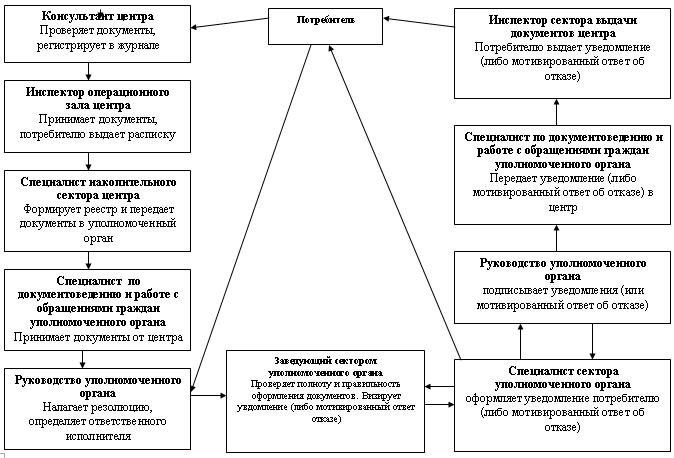 

Утвержден

постановлением акимата

Жанааркинского района

от 4 января 2013 года N 01/01 

Регламент оказания государственной услуги

"Назначение государственных пособий семьям,

имеющим детей до 18 лет" 

1. Основные понятия

      1. В настоящем Регламенте оказания государственной услуги "Назначение государственных пособий семьям, имеющим детей до 18 лет" (далее - Регламент) используются следующие основные понятия:

      1) структурно-функциональные единицы (далее - СФЕ) – это ответственные лица уполномоченных органов, структурные подразделения государственных органов, государственные органы, информационные системы или их подсистемы;

      2) государственное пособие семьям, имеющим детей до 18 лет (далее – пособие на детей) – выплата в денежной форме, предоставляемая государством семьям, имеющим детей до 18 лет, со среднедушевым доходом ниже стоимости продовольственной корзины, установленной в области;

      3) уполномоченный орган по назначению и выплате государственных пособий семьям, имеющим детей до 18 лет – государственное учреждение "Отдел занятости и социальных программ Жанааркинского района" (далее – уполномоченный орган);

      4) среднедушевой доход – доля совокупного дохода семьи, приходящегося на каждого члена семьи в месяц;

      5) потребитель – физические лица: граждане Республики Казахстан, постоянно проживающие на территории Жанааркинского района, и оралманы, имеющие детей до 18 лет, среднедушевой доход семьи которых ниже стоимости продовольственной корзины;

      6) центр обслуживания населения – республиканское государственное предприятие "Отдел Жанааркинского района филиала республиканского государственного предприятия на праве хозяйственного ведения "Центр обслуживания населения" по Карагандинской области Комитета по контролю автоматизации государственных услуг и координации деятельности центров обслуживания населения Министерства транспорта и коммуникации Республики Казахстан" (далее – центр). 

2. Общие положения

      2. Государственная услуга "Назначение государственных пособий семьям, имеющим детей до 18 лет" - административная процедура, осуществляемая уполномоченным органом в целях оказания помощи в денежной форме семьям, имеющим детей до 18 лет, со среднедушевым доходом ниже стоимости продовольственной корзины.



      3. Государственную услугу предоставляет уполномоченный орган и центр обслуживания населения (на альтернативной основе).

      При отсутствии уполномоченного органа по месту жительства, заявитель обращается за получением государственной услуги к акиму поселка.



      4. Форма оказываемой государственной услуги: частично автоматизированная.



      5. Данная государственная услуга оказывается в соответствии с пунктом 1 статьи 4 Закона Республики Казахстан от 28 июня 2005 года "О государственных пособиях семьям, имеющим детей" и главой 2 Правил назначения и выплаты государственных пособий семьям, имеющим детей, утвержденных постановлением Правительства Республики Казахстан от 2 ноября 2005 года N 1092 "О некоторых мерах по реализации Закона Республики Казахстан "О государственных пособиях семьям, имеющим детей", постановлением Правительства Республики Казахстан от 20 июля 2010 года N 745 "Об утверждении реестра государственных услуг, оказываемых физическим и юридическим лицам", постановлением Правительства Республики Казахстан от 7 апреля 2011 года N 394 "Об утверждении стандартов государственных услуг в сфере социальной защиты, оказываемых местными исполнительными органами".



      6. Результатом оказываемой государственной услуги, которую получит потребитель, является уведомление о назначении государственных пособий семьям, имеющим детей до 18 лет (далее – уведомление) либо мотивированный ответ об отказе в предоставлении услуги на бумажном носителе. 

3. Требования к порядку оказания государственной услуги

      7. Государственную услугу оказывают:

      уполномоченный орган, адрес: 100500, Карагандинская область, Жанааркинский район, пос. Атасу, проспект Тәуелсіздік 5, государственное учреждение "Отдел занятости и социальных программ Жанааркинского района", телефон 8 (71030) 26360, факс 8 (71030) 28046, адрес электронной почты: janaarkasobes_8@mail.ru.

      График работы: ежедневно с 9.00 до 18.00 часов, с обеденным перерывом с 13-00 до 14-00 часов, кроме выходных (суббота, воскресенье) и праздничных дней.

      Прием осуществляется в порядке очереди без предварительной записи и ускоренного обслуживания.

      Центр, адрес: 100500, Карагандинская область, Жанааркинский район, пос. Атасу, улица А. Оспанова 40, республиканское государственное предприятие "Отдел Жанааркинского района "Центр обслуживания населения", телефон 8 (71030) 26160, 28815, адрес электронной почты: con-zhanaarka@mail.ru.

      График работы: ежедневно с 9.00 часов до 20.00 часов без перерыва, а в филиалах и представительствах центра - ежедневно с 9.00 часов до 19.00 часов, с обеденным перерывом с 13.00 до 14.00 часов, кроме выходных (суббота, воскресение) и праздничных дней.

      Прием осуществляется в порядке "электронной" очереди, без предварительной записи и ускоренного обслуживания.



      8. Полная информация о порядке оказания государственной услуги располагается на интернет-ресурсе http://www.zhanaarka_akimat@mail.ru, на стендах уполномоченного органа, центра, акимов поселков, в официальных источниках информации.



      9. Сроки оказания государственной услуги:

      1) с момента сдачи потребителем необходимых документов, определенных в пункте 13 настоящего Регламента:

      в уполномоченный орган - в течение десяти рабочих дней;

      акиму сельского округа по месту жительства - не более тридцати календарных дней;

      в центр - в течение десяти рабочих дней (день приема и выдачи документа (результата) государственной услуги не входит в срок оказания государственной услуги);

      2) максимально допустимое время ожидания до получения государственной услуги, оказываемой на месте в день обращения потребителя, зависит от количества человек в очереди из расчета 15 минут на обслуживание одного заявителя в уполномоченном органе, у акима сельского округа и в центре - 30 минут;

      3) максимально допустимое время обслуживания потребителя государственной услуги, оказываемой на месте в день обращения потребителя - не более 15 минут в уполномоченном органе, у акима сельского округа и 30 минут в центре.



      10. В предоставлении государственной услуги отказывается:

      1) если в семье трудоспособные родители (усыновители и/или удочерители) ребенка не работают, не учатся по дневной форме обучения, не служат в армии и не зарегистрированы в качестве безработного в органах занятости, кроме случаев, когда отец или мать (усыновители и/или удочерители) заняты уходом за инвалидами первой, второй группы, детьми инвалидами, лицами старше восьмидесяти лет, ребенком до трех лет;

      2) в случае, когда среднедушевой доход семьи превышает установленный размер продовольственной корзины.

      Основаниями для прекращения предоставления государственной услуги являются:

      1) смерть ребенка;

      2) определение ребенка на полное государственное обеспечение;

      3) представление потребителем недостоверных сведений, повлекших за собой незаконное назначение пособия;

      4) лишение или ограничение в родительских правах родителей, признание недействительным или отмена усыновления (удочерения), освобождение или отстранение от исполнения своих обязанностей опекунов (попечителей) в случаях, установленных брачно-семейным законодательством Республики Казахстан.

      При выявлении ошибок в оформлении документов, предоставления неполного пакета документов, предусмотренного пунктом 13 настоящего Регламента, и, ненадлежащего оформления документов, уполномоченный орган в течение трех рабочих дней после получения пакета документов возвращает их в центр с письменным обоснованием причин возврата для последующей выдачи потребителю.

      Оснований для приостановления оказания государственной услуги не предусмотрено.



      11. Этапы оказания государственной услуги с момента поступления заявления от потребителя для получения государственной услуги и до момента выдачи результата государственной услуги:

      1) потребитель подает заявление в уполномоченный орган, центр или акиму сельского округа;

      2) центр проводит регистрацию заявления и передает в уполномоченный орган;

      3) уполномоченный орган или аким сельского округа проводит регистрацию заявления и передает документы в участковую комиссию;

      4) участковая комиссия проводит обследование материального положения потребителя (его семьи), составляет акт о материальном положении семьи по назначению и выплате пособий и представляет заключение о нуждаемости семьи (далее - заключение) в уполномоченный орган или акиму сельского округа;

      5) аким сельского округа передает документы потребителя и заключение в уполномоченный орган;

      6) уполномоченный орган регистрирует документы, рассматривает и принимает решение о назначении (отказе в назначении) пособия на детей, оформляет уведомление либо мотивированный ответ об отказе, направляет результат оказания государственной услуги акиму сельского округа, в центр;

      7) аким сельского округа или центр выдает потребителю уведомление либо мотивированный ответ об отказе. 

4. Описание порядка действий (взаимодействия) в процессе оказания государственной услуги

      12. Прием документов в центре осуществляется посредством "окон", на которых размещается информация о предназначении и выполняемых функциях "окон", а также указывается фамилия, имя, отчество и должность инспектора центра по адресу, указанному в пункте 7 настоящего Регламента.

      Прием документов у акима сельского округа и у ответственного исполнителя уполномоченного органа осуществляется по адресам, указанным в пункте 7 настоящего Регламента.

      После сдачи всех необходимых документов потребителю выдается:

      1) в уполномоченном органе или у акима сельского округа – талон с указанием даты регистрации и получения потребителем государственной услуги, фамилии и инициалов ответственного лица, принявшего документы;

      2) в центре – расписка о приеме соответствующих документов с указанием:

      номера и даты приема заявления;

      вида запрашиваемой государственной услуги;

      количества и названий приложенных документов;

      даты, времени и места выдачи документов;

      фамилии, имени, отчества инспектора центра, принявшего заявление на оформление документов.



      13. Для получения государственной услуги потребитель представляет следующие документы:

      1) заявление на назначение пособия на детей установленного образца;

      2) копию (копии) свидетельства (свидетельств) о рождении ребенка (детей) либо копию (копии) записи (записей) акта (актов) о рождении;

      3) копию документа, удостоверяющего личность потребителя;

      4) копию документа, подтверждающего регистрацию по месту жительства семьи (копию книги регистрации граждан, либо справку адресного бюро, либо справку акима сельского округа);

      5) сведения о составе семьи установленного образца;

      6) сведения о доходах членов семьи установленного образца;

      7) усыновители (удочерители), опекуны (попечители) представляют выписку из решения соответствующего органа об усыновлении (удочерении) или установлении опеки (попечительства) над ребенком.

      Документы представляются в подлинниках и копиях для сверки, после чего, подлинники документов возвращаются потребителю. Право на получение пособия на детей ежеквартально подтверждается представлением документов о доходах.

      В случае невозможности личного обращения одного из родителей, опекунов, попечителей с заявлением о назначении пособия родители, опекуны, попечители вправе уполномочить других лиц на обращение с заявлением о назначении пособия на основании доверенности, выданной в установленном порядке.



      14. В процессе оказания государственной услуги участвуют следующие структурно-функциональные единицы (далее - СФЕ):

      1) руководитель уполномоченного органа (СФЕ 1);

      2) заведующий сектором уполномоченного органа (далее – заведующий сектором уполномоченного органа) (СФЕ 2);

      3) специалист назначения и выплаты социальных пособий уполномоченного органа (далее – специалист уполномоченного органа) (СФЕ 3);

      4) участковая комиссия, созданная решением акима Жанааркинского района (далее – участковая комиссия) (СФЕ 4);

      5) аким поселка по месту жительства потребителя (далее – аким сельского округа) (СФЕ 5);

      6) участковая комиссия, созданная решением акима поселка по месту жительства потребителя (далее – участковая комиссия акима поселка) (СФЕ 6).

      В альтернативном процессе оказания услуги участвуют:

      1) руководитель уполномоченного органа (СФЕ 1);

      2) заведующий сектором уполномоченного органа (далее – заведующий сектором уполномоченного органа) (СФЕ 2);

      3) специалист назначения и выплаты социальных пособий уполномоченного органа (далее – специалист сектора уполномоченного органа) (СФЕ 3);

      4) участковая комиссия, созданная решением акима Жанааркинского района (далее – участковая комиссия) (СФЕ 4);

      5) аким сельского округа по месту жительства потребителя (далее – аким сельского округа) (СФЕ 5);

      6) участковая комиссия, созданная решением акима сельского округа по месту жительства потребителя (далее – участковая комиссия акима сельского округа) (СФЕ 6);

      7) инспектор сектора выдачи документов центра (СФЕ 7);

      8) инспектор накопительного сектора центра (СФЕ 8);

      9) инспектор центра (СФЕ 9).



      15. Текстовое табличное описание последовательности и взаимодействие административных действий (процедур) каждой СФЕ с указанием срока выполнения каждого административного действия (процедуры) приведено в приложении 1 к настоящему Регламенту.



      16. Схемы, отражающие взаимосвязь между логической последовательностью административных действий в процессе оказания государственной услуги и СФЕ, приведены в приложении 2 к настоящему Регламенту. 

5. Ответственность должностных лиц, оказывающих

государственные услуги

      17. Должностные лица в ходе оказания государственных услуг несут ответственность за принимаемые ими решения и действия (бездействия) в порядке, предусмотренном действующим законодательством Республики Казахстан.

Приложение 1

к регламенту оказания

государственной услуги

"Назначение государственных

пособий семьям, имеющим

детей до 18 лет" 

Таблица 1. Описание действий структурно-функциональных единиц (основной процесс, вариант 1) 

Описание действий структурно-функциональных единиц

(основной процесс, вариант 2) 

Описание действий структурно-функциональных единиц (альтернативный процесс)      продолжение таблицы 

Таблица 2. Варианты использования. Основной процесс (вариант 1) 

Таблица 2. Варианты использования. Основной процесс (вариант 2) 

Таблица 2. Варианты использования. Альтернативный процесс      продолжение таблицы

Приложение 2

к регламенту оказания

государственной услуги

"Назначение государственных

пособий семьям, имеющим

детей до 18 лет" 

Схемы функционального взаимодействия.

Основной процесс оказания государственной услуги (вариант 1)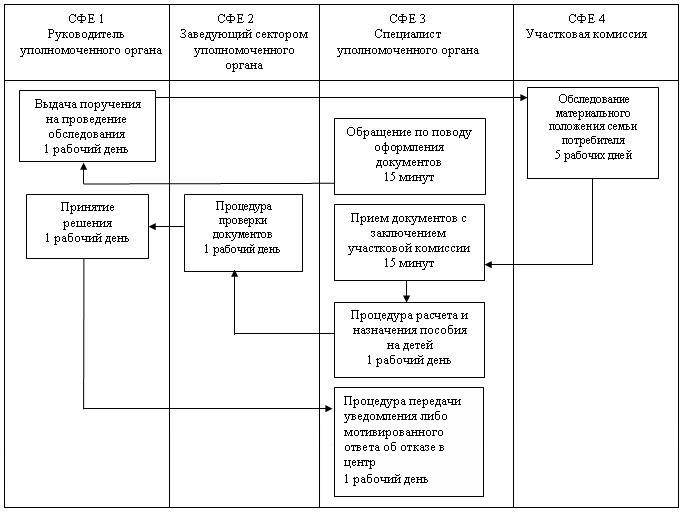  

Основной процесс оказания государственной услуги (вариант 2)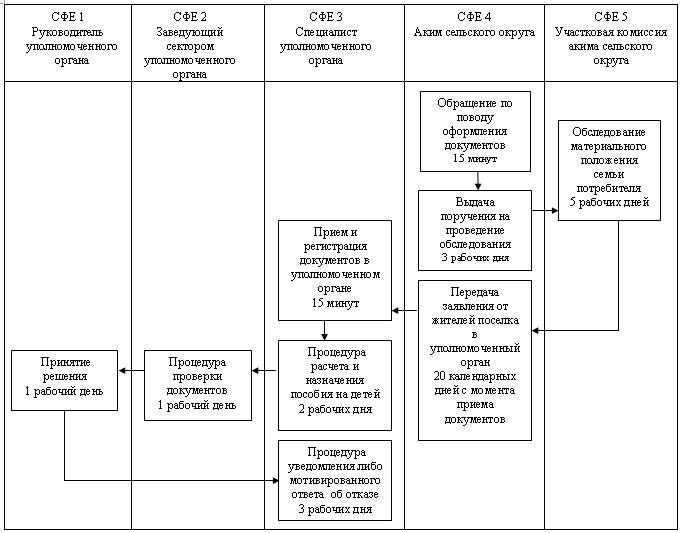  

Процесс оказания государственной услуги – альтернативный вариант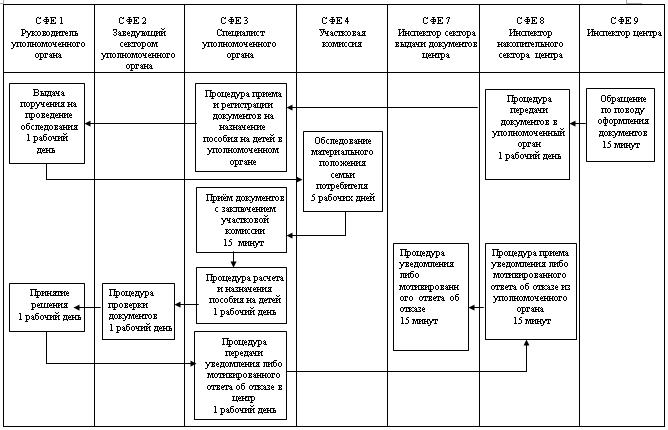 

Утвержден

постановлением акимата

Жанааркинского района

от 4 января 2013 года N 01/01 

Регламент оказания государственной услуги

"Назначение государственной адресной социальной помощи" 

1. Основные понятия

      1. В настоящем регламенте оказания государственной услуги "Назначение государственной адресной социальной помощи" (далее - Регламент) используется следующие основные понятия:

      1) уполномоченный орган по назначению и выплате государственной адресной социальной помощи - государственное учреждение "Отдел занятости и социальных программ Жанааркинского района" (далее - уполномоченный орган);

      2) среднедушевой доход - доля совокупного дохода семьи, приходящегося на каждого члена семьи в месяц;

      3) структурно-функциональные единицы (далее - СФЕ) - это ответственные лица уполномоченных органов, структурные подразделения государственных органов, государственные органы, информационные системы или их подсистемы;

      4) государственная адресная социальная помощь (далее - АСП) - выплата в денежной форме, предоставляемая государством лицам (семьям) с месячным среднедушевым доходом ниже черты бедности, установленной в области;

      5) потребитель - физические лица: граждане Республики Казахстан, оралманы, лица, имеющие статус беженца, иностранцы и лица без гражданства, постоянно проживающие на территории Жанааркинского района, со среднедушевым доходом, не превышающим черты бедности;

      6) участковая комиссия - специальная комиссия, создаваемая решением акимов поселка соответствующих административно-территориальных единиц для проведения обследования материального положения лиц (семей), обратившихся за адресной социальной помощью. 

2. Общие положения

      2. Государственная услуга "Назначение государственной адресной социальной помощи" - административная процедура, осуществляемая уполномоченным органом в целях оказания помощи в денежной форме лицам (семьям) со среднедушевым доходом ниже черты бедности, установленной в области.



      3. Государственную услугу предоставляет уполномоченный орган. При отсутствии уполномоченного органа по месту жительства, потребитель обращается за получением государственной услуги к акиму поселка.



      4. Форма оказываемой государственной услуги: частично автоматизированная.



      5. Настоящая государственная услуга оказывается в соответствии с пунктом 1 статьи 2 Закона Республики Казахстан "О государственной адресной социальной помощи" от 17 июля 2001 года и главой 2 "Правил назначения и выплаты государственной адресной социальной помощи", утвержденных постановлением Правительства Республики Казахстан от 24 декабря 2001 года N 1685 "О мерах по реализации Закона Республики Казахстан "О государственной адресной социальной помощи", постановлением Правительства Республики Казахстан от 20 июля 2010 года N 745 "Об утверждении реестра государственных услуг, оказываемых физическим и юридическим лицам", постановлением Правительства Республики Казахстан от 7 апреля 2011 года N 394 "Об утверждении стандартов государственных услуг в сфере социальной защиты, оказываемых местными исполнительными органами", Приказа Министра труда и социальной защиты населения Республики Казахстан от 28 июля 2009 года N 237-п "Об утверждении Правил исчисления совокупного дохода лица (семьи), претендующего на получение государственной адресной социальной помощи", "Положением об участковых комиссиях для проведения обследования материального положения лиц, обратившихся за социальной помощью", утвержденного постановлением акимата Карагандинской области N 09/02 от 5 апреля 2010 года.



      6. Результатом оказываемой государственной услуги, которую получит потребитель, является уведомление о назначении государственной адресной социальной помощи (далее - уведомление) либо мотивированный ответ об отказе в предоставлении услуги на бумажном носителе. 

3. Требования к порядку оказания государственной услуги

      7. Государственную услугу оказывают:

      уполномоченный орган, адрес: 100500, Карагандинская область, Жанааркинский район, пос. Атасу, проспект Тәуелсіздік 5, государственное учреждение "Отдел занятости и социальных программ Жанааркинского района", телефон: 8 (71030) 26360, факс: 8 (71030) 28046, адрес электронной почты: janaarkasobes_8@mail.ru;

      График работы: ежедневно с 9.00 до 18.00 часов, с обеденным перерывом с 13.00 до 14.00 часов, кроме выходных (суббота, воскресенье) и праздничных дней.

      Прием осуществляется в порядке очереди без предварительной записи и ускоренного обслуживания.



      8. Полная информация о порядке оказания государственной услуги располагается на интернет-ресурсе http://www.zhanaarka_akimat@mail.ru, на стендах уполномоченного органа, акима поселка, в официальных источниках информации.



      9. Сроки оказания государственной услуги:

      1) сроки оказания государственной услуги с момента сдачи потребителем необходимых документов, определенных в пункте 13 настоящего Регламента:

      в уполномоченный орган - в течение семи рабочих дней;

      акиму поселка по месту жительства - не позднее двадцати двух рабочих дней;

      2) максимально допустимое время ожидания до получения государственной услуги, оказываемой на месте в день обращения потребителя, зависит от количества человек в очереди из расчета 15 минут на обслуживание одного заявителя;

      3) максимально допустимое время обслуживания получателя государственной услуги, оказываемой на месте в день обращения потребителя - не более 15 минут.



      10. В предоставлении государственной услуги отказывается:

      1) в случае, когда среднедушевой доход семьи превышает установленный размер черты бедности;

      2) безработным, не зарегистрированным в уполномоченных органах по вопросам занятости, и трудоспособным гражданам Республики Казахстан, письменно отказавшимся от участия в активных мерах содействия занятости, кроме инвалидов и лиц, в период их нахождения на стационарном лечении более одного месяца, учащихся, студентов, слушателей, курсантов и магистрантов очной формы обучения, а также граждан, занятых уходом за инвалидами I и II группы, лицами старше восьмидесяти лет, детьми в возрасте до семи лет;

      3) безработным, без уважительных причин отказавшимся от предложенного уполномоченными органами трудоустройства, в том числе на социальное рабочее место или общественную работу, от профессиональной подготовки, переподготовки, повышения квалификации, самовольно прекратившим участие в таких работах и обучении.

      Оснований для приостановления оказания государственной услуги не предусмотрено.



      11. Этапы оказания государственной услуги с момента поступления заявления от потребителя для получения государственной услуги и до момента выдачи результата государственной услуги:

      1) потребитель подает заявление с необходимыми документами в уполномоченный орган или акиму поселка;

      2) уполномоченный орган или аким поселка проводит регистрацию заявления и передает документы в участковую комиссию;

      3) участковая комиссия проводит обследование материального положения потребителя (его семьи), готовит акт обследования материального положения заявителя (семьи) (далее - акт обследования) и заключение о необходимости предоставления АСП потребителю или ее отсутствии (далее - заключение), передает заключение в уполномоченный орган или акиму поселка;

      4) аким сельского округа передает документы потребителя и заключение в уполномоченный орган;

      5) уполномоченный орган регистрирует документы, рассматривает и принимает решение о назначении АСП или об отказе в назначении, оформляет уведомление о назначении либо мотивированный ответ об отказе. 

4. Описание порядка действий (взаимодействия) в процессе оказания государственной услуги

      12. Прием документов у акима сельского округа и у ответственного исполнителя уполномоченного органа осуществляется по адресам, указанным в пункте 7 настоящего Регламента.

      После сдачи всех необходимых документов в уполномоченном органе или у акима поселка потребителю выдается талон с указанием даты регистрации и получения потребителем государственной услуги, фамилии и инициалов лица, принявшего документы.



      13. Для получения государственной услуги потребитель представляет следующие документы:

      1) заявление установленного образца с указанием реквизитов документа, удостоверяющего личность, номер социального индивидуального кода;

      2) сведения о составе семьи, установленного образца;

      3) сведения о полученных доходах членов семьи, установленного образца;

      4) сведения о наличии личного подсобного хозяйства, установленного образца;

      5) копия документа, подтверждающего регистрацию по месту жительства заявителя (членов семьи), либо адресная справка либо справка сельских акимов;

      6) копия социального контракта в случае участия в активных мерах содействия занятости.

      Право на получение адресной социальной помощи ежеквартально подтверждается представлением документов о доходах.



      14. Предоставляемые потребителем государственной услуги сведения являются конфиденциальными, за исключением случаев, предусматривающих предоставление сведений уполномоченным органом в порядке, установленном подпунктом 7 пункта 1 статьи 12 Закона Республики Казахстан "О борьбе с коррупцией" от 2 июля 1998 года, подпунктом 10 пункта 1 статьи 9 Закона Республики Казахстан "О государственной службе" от 23 июля 1999 года.



      15. В процессе оказания государственной услуги участвуют следующие структурно-функциональные единицы (далее - СФЕ):

      1) руководитель уполномоченного органа (СФЕ 1);

      2) заведующий сектором уполномоченного органа (далее - заведующий сектором уполномоченного органа) (СФЕ 2);

      3) специалист назначения и выплаты социальных пособий уполномоченного органа (далее - специалист сектора уполномоченного органа) (СФЕ 3);

      4) участковая комиссия, созданная решением акима поселка (далее - участковая комиссия) (СФЕ 4);

      5) аким поселка по месту жительства заявителя (далее - аким поселка) (СФЕ 5);

      6) участковая комиссия, созданная решением акима поселка по местожительству заявителя (далее - участковая комиссия акима поселка) (СФЕ 6).



      16. Текстовое табличное описание последовательности и взаимодействие административных действий (процедур) каждой СФЕ с указанием срока выполнения каждого административного действия (процедуры) приведено в приложении 1 к настоящему Регламенту.



      17. Схемы, отражающие взаимосвязь между логической последовательностью административных действий в процессе оказания государственной услуги и СФЕ, приведены в приложении 2 к настоящему Регламенту. 

5. Ответственность должностных лиц, оказывающих

государственные услуги

      18. Должностные лица в ходе оказания государственных услуг несут ответственность за принимаемые ими решения и действия (бездействия) в порядке, предусмотренном действующим законодательством Республики Казахстан.

Приложение 1

к регламенту оказания

государственной услуги

"Назначение государственной

адресной социальной помощи" 

Таблица 1. Описание действий структурно-функциональных единиц 

Таблица 2. Варианты использования. Основной процесс 

Таблица 3. Варианты использования. Альтернативный процесс

Приложение 2

к регламенту оказания

государственной услуги

"Назначение государственной

адресной социальной помощи" 

Схемы функционального взаимодействия.

Основной процесс оказания государственной услуги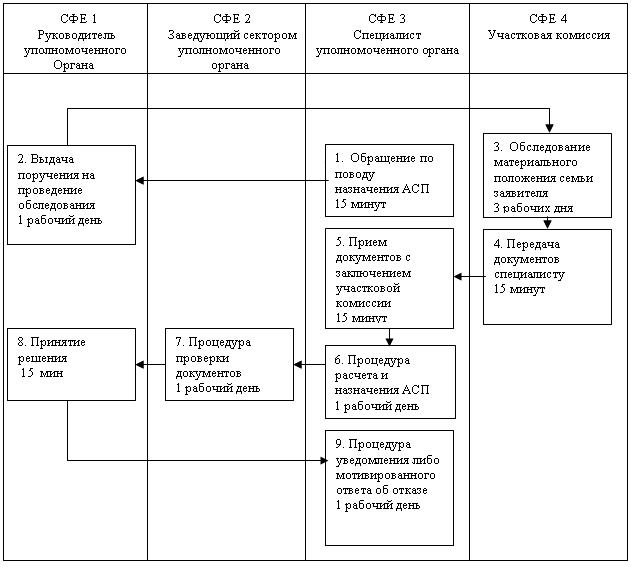  

Альтернативный процесс оказания государственной услуги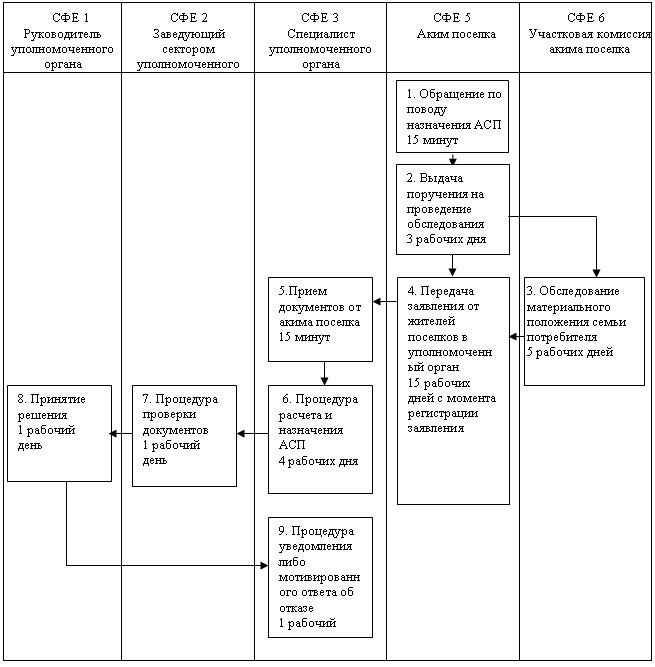 

Утвержден

постановлением акимата

Жанааркинского района

от 4 января 2013 года N 01/01 

Регламент оказания государственной услуги

"Оформление документов на инвалидов для предоставления

им услуг индивидуального помощника для инвалидов первой

группы, имеющих затруднение в передвижении, и специалиста

жестового языка для инвалидов по слуху" 

1. Основные понятия

      1. В настоящем Регламенте оказания государственной услуги "Оформление документов на инвалидов для предоставления им услуг индивидуального помощника для инвалидов первой группы, имеющих затруднение в передвижении, и специалиста жестового языка для инвалидов по слуху" (далее - Регламент) используются следующие основные понятия:

      1) структурно-функциональные единицы (далее - СФЕ) – это ответственные лица уполномоченных органов, структурные подразделения государственных органов, государственные органы, информационные системы или их подсистемы;

      2) индивидуальная программа реабилитации инвалида – документ определяющий конкретные объемы, виды и сроки проведения реабилитации инвалида;

      3) потребитель - граждане Республики Казахстан, иностранцы и лица без гражданства, постоянно проживающие на территории Республики Казахстан:

      инвалиды первой группы, имеющие затруднения в передвижении, на основании медицинских показаний к предоставлению социальных услуг индивидуального помощника;

      инвалиды по слуху, владеющие навыками жестового языка, на основании медицинских показаний к предоставлению социальных услуг специалиста жестового языка;

      4) уполномоченный орган - государственное учреждение "Отдел занятости и социальных программ Жанааркинского района". 

2. Общие положения

      2. Оформление документов на инвалидов для предоставления им услуги индивидуального помощника для инвалидов первой группы, имеющих затруднение в передвижении, и специалиста жестового языка для инвалидов по слуху – государственная услуга, направленная на реализацию прав инвалидов на получение специальных социальных услуг.



      3. Государственную услугу предоставляет уполномоченный орган.



      4. Форма государственной услуги: частично автоматизированная.



      5. Государственная услуга предоставляется на основании подпункта 4) пункта 1 статьи 21 Закона Республики Казахстан от 13 апреля 2005 года "О социальной защите инвалидов в Республике Казахстан", Правил предоставления в соответствии с индивидуальной программой реабилитации социальных услуг индивидуального помощника для инвалидов первой группы, имеющих затруднение в передвижении, и специалиста жестового языка для инвалидов по слуху - тридцать часов в год, утвержденных постановлением Правительства Республики Казахстан от 20 июля 2005 года N 754, постановления Правительства Республики Казахстан от 20 июля 2010 года N 745 "Об утверждении реестра государственных услуг, оказываемых физическим и юридическим лицам" и постановления Правительства Республики Казахстан от 7 апреля 2011 года N 394 "Об утверждении стандартов государственных услуг в сфере социальной защиты, оказываемых местными исполнительными органами".



      6. Результатом государственной услуги, которую получит потребитель, является уведомление об оформлении документов для предоставления услуги индивидуального помощника для инвалидов первой группы, имеющих затруднение в передвижении, и специалиста жестового языка для инвалидов по слуху (далее - уведомление) либо мотивированный ответ об отказе в предоставлении услуги на бумажном носителе. 

3. Требования к порядку оказания государственной услуги

      7. Местонахождение уполномоченного органа: 100500, Карагандинская область, Жанааркинский район, пос. Атасу, проспект Тәуелсіздік, 5, государственное учреждение "Отдел занятости и социальных программ Жанааркинского района" телефон: 8 (71030) 26360, факс: 8 (71030) 28046, адрес электронной почты: janaarkasobes_8@mail.ru.

      График работы: ежедневно с 9.00 часов до 18.00 часов, с обеденным перерывом с 13.00 до 14.00 часов, кроме выходных (суббота, воскресенье) и праздничных дней.

      Прием осуществляется в порядке очереди без предварительной записи и ускоренного обслуживания.



      8. Полная информация о порядке оказания государственной услуги и необходимых документах располагается на интернет-ресурсе http://www.zhanaarka_akimat@mail.ru и информационном стенде уполномоченного органа.



      9. Сроки оказания государственной услуги:

      1) с момента сдачи потребителем необходимых документов, определенных в пункте 13 настоящего Регламента – в течение десяти рабочих дней;

      2) максимально допустимое время ожидания до получения государственной услуги, оказываемой на месте в день обращения потребителя, зависит от количества человек в очереди из расчета 15 минут на обслуживание одного потребителя;

      3) максимально допустимое время обслуживания потребителя государственной услугой, оказываемой на месте в день обращения, – не более 15 минут.



      10. В предоставлении государственной услуги отказывается по следующим основаниям:

      1) наличие у потребителя медицинских противопоказаний в предоставлении услуги индивидуального помощника для инвалидов первой группы, имеющих затруднение в передвижении, и специалиста жестового языка для инвалидов по слуху;

      2) отсутствие одного из требуемых документов для предоставления данной государственной услуги, при выявлении ошибок в оформлении документов;

      3) недостоверность представленных сведений документов, определенных в пункте 13 настоящего Регламента.

      Оснований для приостановления оказания государственной услуги не имеется.



      11. Этапы оказания государственной услуги с момента поступления заявления запроса от потребителя для получения государственной услуги и до момента выдачи результата государственной услуги:

      1) потребитель подает заявление в уполномоченный орган;

      2) уполномоченный орган проводит регистрацию заявления, осуществляет рассмотрение представленных документов от потребителя, уведомляет потребителя услуги об оформлении документов для предоставления социальных услуг индивидуального помощника, специалиста жестового языка либо направляет мотивированный ответ об отказе в предоставлении услуги на бумажном носителе. 

4. Описание порядка действий (взаимодействия) в процессе оказания государственной услуги

      12. Прием документов в уполномоченном органе осуществляется специалистом сектора по работе с ветеранами, инвалидами и малообеспеченными гражданами уполномоченного органа.

      После сдачи всех необходимых документов в уполномоченном органе потребителю выдается талон с указанием даты регистрации и получения потребителем государственной услуги, фамилии и инициалов лица, принявшего документы.



      13. Перечень документов, необходимых для получения услуги:

      1) заявление с указанием реквизитов документа, удостоверяющего личность, номер социального индивидуального кода (при наличии индивидуального идентификационного номера) (приложение 1 к настоящему Регламенту);

      2) копия выписки из индивидуальной программы реабилитации инвалида;

      3) копия документа, удостоверяющий личность потребителя;

      4) справка об инвалидности.

      Документы предоставляются в копиях и подлинниках для сверки, после чего подлинники документов возвращаются потребителю.

      В случае невозможности личного обращения инвалид может уполномочить других лиц на обращение с заявлением о предоставлении социальных услуг индивидуального помощника, специалиста жестового языка на основании доверенности, не требующей нотариального удостоверения.



      14. В процессе оказания государственной услуги участвуют следующие структурно-функциональные единицы (далее - СФЕ):

      1) руководитель уполномоченного органа (СФЕ 1);

      2) заведующий сектором уполномоченного органа (далее - заведующий сектором уполномоченного органа) (СФЕ 2);

      3) специалист по работе с ветеранами, инвалидами и малообеспеченными гражданами уполномоченного органа (далее – специалист уполномоченного органа) (СФЕ 3).



      15. Текстовое табличное описание последовательности и взаимодействие административных действий (процедур) каждой СФЕ с указанием срока выполнения каждого административного действия (процедуры) приведены в приложении 2 к настоящему Регламенту.



      16. Схема, отражающая взаимосвязь между логической последовательностью административных действий в процессе оказания государственной услуги и СФЕ приведена в приложении 3 к настоящему Регламенту. 

5. Ответственность должностных лиц оказывающих

государственные услуги

      17. Должностные лица, оказывающие государственные услуги несут ответственность за принимаемые ими решения и действия (бездействия) в ходе оказания государственных услуг в порядке, предусмотренном действующим законодательством Республики Казахстан.

Приложение 1

к регламенту оказания

государственной услуги

"Оформление документов на

инвалидов для предоставления им

услуг индивидуального помощника

для инвалидов первой группы,

имеющих затруднение в передвижении,

и специалиста жестового языка

для инвалидов по слуху"Руководителю уполномоченного органа

___________________________________

от ________________________________

(Ф.И.О.)           

___________________________________

___________________________________

(проживающего по адресу)    

___________________________________

номер удостоверения личности   

___________________________________

кем и когда выдан        

___________________________________

___________________________________

номер социального индивидуального кода 

Заявление      Прошу Вас предоставить мне, инвалиду (или ____________________)

________________ группы услугу индивидуального помощника (специалиста

жестового языка) ____________________________________________________      К заявлению прилагаю следующие документы: _____________________

_____________________________________________________________________      Дата "____" __________               ________________ Подпись---------------------------------------------------------------------

                              ТалонЗаявление гражданина (гражданки) _____________________ с прилагаемыми

документами в количестве ____ штук принято "__" _________ 20 __ года.

Регистрационный номер N _________________________________________________________________________________

      (Фамилия, имя, отчество лица, принявшего документы, подпись)

Приложение 2

к регламенту оказания

государственной услуги

"Оформление документов на

инвалидов для предоставления им

услуг индивидуального помощника

для инвалидов первой группы,

имеющих затруднение в передвижении,

и специалиста жестового языка

для инвалидов по слуху" 

Таблица 1. Описание действий структурно-функциональных

единиц (СФЕ)

Приложение 3

к регламенту оказания

государственной услуги

"Оформление документов на

инвалидов для предоставления им

услуг индивидуального помощника

для инвалидов первой группы,

имеющих затруднение в передвижении,

и специалиста жестового языка

для инвалидов по слуху" 

Схема функционального взаимодействия.

Процесс оказания государственной услуги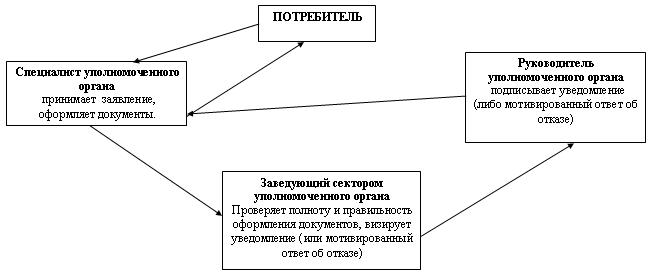 

Утвержден

постановлением акимата

Жанааркинского района

от 4 января 2013 года N 01/01 

Регламент оказания государственной услуги

"Оформление документов на инвалидов для

предоставления им кресла-коляски" 

1. Основные понятия

      1. В настоящем Регламенте оказания государственной услуги "Оформление документов на инвалидов для предоставления им кресла-коляски" (далее - Регламент) используются следующие основные понятия:

      1) кресло-коляска - вид технической помощи для активного и пассивного передвижения инвалидов;

      2) структурно-функциональные единицы (далее - СФЕ) – это ответственные лица уполномоченных органов, структурные подразделения государственных органов, государственные органы, информационные системы или их подсистемы;

      3) индивидуальная программа реабилитации инвалида – документ определяющий конкретные объемы, виды и сроки проведения реабилитации инвалида;

      4) потребитель - граждане Республики Казахстан, иностранцы и лица без гражданства, постоянно проживающие на территории Республики Казахстан, являющиеся инвалидами;

      5) уполномоченный орган - государственное учреждение "Отдел занятости и социальных программ Жанааркинского района". 

2. Общие положения

      2. Оформление документов на инвалидов для предоставления им кресла-коляски – государственная услуга, направленная на реализацию прав инвалидов на получение специализированного вида технической помощи для активного и пассивного передвижения инвалидов.



      3. Государственную услугу предоставляет уполномоченный орган.



      4. Форма оказываемой услуги: частично автоматизированная.



      5. Указанная государственная услуга оказывается на основании пункта 1 статьи 22 Закона Республики Казахстан "О социальной защите инвалидов в Республике Казахстан", Правил обеспечения инвалидов специальными средствами передвижения, утвержденных постановлением Правительства Республики Казахстан от 20 июля 2005 года N 754, постановления Правительства Республики Казахстан от 20 июля 2010 года N 745 "Об утверждении реестра государственных услуг, оказываемых физическим и юридическим лицам" и постановления Правительства Республики Казахстан от 7 апреля 2011 года N 394 "Об утверждении стандартов государственных услуг в сфере социальной защиты, оказываемых местными исполнительными органами".



      6. Результатом оказываемой государственной услуги, которую получит потребитель, является уведомление об оформлении документов для предоставления кресла-коляски (далее - уведомление) либо мотивированный ответ об отказе в предоставлении услуг на бумажном носителе. 

3. Требования к порядку оказания государственной услуги

      7. Местонахождение уполномоченного органа: 100500, Карагандинская область, Жанааркинский район, пос. Атасу, проспект Тәуелсіздік, 5, государственное учреждение "Отдел занятости и социальных программ Жанааркинского района" телефон: 8 (71030) 50005, факс: 8 (71030) 28046, адрес электронной почты: janaarkasobes_8@mail.ru.

      График работы: ежедневно с 9.00 часов до 18.00 часов, с обеденным перерывом с 13.00 до 14.00 часов, кроме выходных (суббота, воскресенье) и праздничных дней.

      Прием осуществляется в порядке очереди без предварительной записи и ускоренного обслуживания.



      8. Полная информация о порядке оказания государственной услуги и необходимых документах располагается на интернет-ресурсе http://www.zhanaarka_akimat@mail.ru и информационном стенде уполномоченного органа.



      9. Сроки оказания государственной услуги:

      1) с момента сдачи потребителем необходимых документов, определенных в пункте 13 настоящего Регламента – в течение десяти рабочих дней;

      2) максимально допустимое время ожидания до получения государственной услуги, оказываемой на месте в день обращения потребителя, зависит от количества человек в очереди из расчета 15 минут на обслуживание одного потребителя;

      3) максимально допустимое время обслуживания потребителя государственной услугой, оказываемой на месте в день обращения - не более 15 минут.



      10. В предоставлении государственной услуги отказывается по следующим основаниям:

      1) наличие у потребителя медицинских противопоказаний в обеспечении креслами-колясками;

      2) отсутствие одного из требуемых документов для предоставления данной государственной услуги, при выявлении ошибок в оформлении документов;

      3) недостоверность представленных сведений и документов, определенных в пункте 13 настоящего Регламента.

      Оснований для приостановления оказания государственной услуги не имеется.



      11. Этапы оказания государственной услуги с момента поступления заявления от потребителя для получения государственной услуги и до момента выдачи результата государственной услуги:

      1) потребитель подает заявление в уполномоченный орган;

      2) уполномоченный орган проводит регистрацию заявления, осуществляет рассмотрение представленных документов от потребителя, оформляет уведомление либо мотивированный ответ об отказе. 

4. Описание порядка действий (взаимодействия) в процессе оказания государственной услуги

      12. Прием документов в уполномоченном органе осуществляется специалистом по работе с ветеранами, инвалидами и малообеспеченными гражданами уполномоченного органа.

      После сдачи всех необходимых документов в уполномоченном органе потребителю выдается талон с указанием даты регистрации и получения потребителем государственной услуги, фамилии и инициалов лица, принявшего документы.



      13. Перечень документов, необходимых для получения услуги:

      1) заявление установленного образца с указанием реквизитов документа, удостоверяющего личность, номера социального индивидуального кода (при наличии индивидуального идентификационного номера) (приложение 1 к настоящему Регламенту);

      2) индивидуальная программа реабилитации инвалида;

      3) для инвалидов от трудового увечья или профессионального заболевания, полученного по вине работодателя, в случаях прекращения деятельности работодателя – индивидуального предпринимателя или ликвидации юридического лица – копия акта о несчастном случае и документ о прекращении деятельности работодателя – индивидуального предпринимателя или ликвидации юридического лица.

      В случае невозможности личного обращения инвалид может уполномочить других лиц на обращение с заявлением для предоставления кресла-коляски на основании доверенности, не требующей нотариального удостоверения.



      14. В процессе оказания государственной услуги участвуют следующие структурно-функциональные единицы (далее - СФЕ):

      1) руководитель уполномоченного органа (СФЕ 1);

      2) заведующий по работе с ветеранами, инвалидами и малообеспеченными гражданами уполномоченного органа (далее - заведующий сектором уполномоченного органа) (СФЕ 2);

      3) специалист по работе с ветеранами, инвалидами и малообеспеченными гражданами уполномоченного органа (далее – специалист уполномоченного органа) (СФЕ 3).



      15. Текстовое табличное описание последовательности и взаимодействие административных действий (процедур) СФЕ с указанием срока выполнения каждого административного действия (процедуры) приведены в приложении 2 к настоящему Регламенту.



      16. Схема, отражающая взаимосвязь между логической последовательностью административных действий в процессе оказания государственной услуги и СФЕ приведена в приложении 3 к настоящему Регламенту. 

5. Ответственность должностных лиц оказывающих

государственные услуги

      17. Должностные лица в ходе оказания государственных услуг несут ответственность за принимаемые ими решения и действия (бездействия) в порядке, предусмотренном действующим законодательством Республики Казахстан.

Приложение 1

к регламенту оказания

государственной услуги

"Оформление документов на

инвалидов для предоставления

им кресла-коляски"Руководителю уполномоченного органа

___________________________________

от ________________________________

(фамилия имя отчество)

___________________________________

___________________________________

(проживающего по адресу)

___________________________________

номер удостоверения личности

___________________________________

кем и когда выдан

___________________________________

___________________________________

номер социального индивидуального кода 

Заявление      Прошу Вас, обеспечить меня (или _____________________________),

инвалида _______ группы кресло-коляской _____________________________

_____________________________________________________________________      К заявлению прилагаю следующие документы: _____________________

_____________________________________________________________________      Дата "____" __________             ________________ Подпись---------------------------------------------------------------------

                               ТалонЗаявление гражданина (гражданки) _____________________ с прилагаемыми

документами в количестве _____ штук принято "__" __________ 200 __ г.

Регистрационный номер N _________________________________________________________________________________

      (Фамилия, имя, отчество лица, принявшего документы, подпись)

Приложение 2

к регламенту оказания

государственной услуги

"Оформление документов на

инвалидов для предоставления

им кресла-коляски" 

Таблица 1. Описание действий структурно-функциональных

единиц (СФЕ)

Приложение 3

к регламенту оказания

государственной услуги

"Оформление документов на

инвалидов для предоставления

им кресла-коляски" 

Схема функционального взаимодействия.

Процесс оказания государственной услуги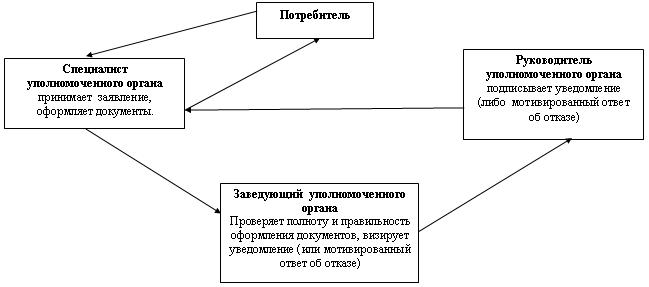 

Утвержден

постановлением акимата

Жанааркинского района

от 4 января 2013 года N 01/01 

Регламент оказания государственной услуги

"Оформление документов на инвалидов для обеспечения

их санаторно-курортным лечением" 

1. Основные понятия

      1. В настоящем Регламенте оказания государственной услуги "Оформление документов на инвалидов для обеспечения их санаторно-курортным лечением" (далее - Регламент) используются следующие основные понятия:

      1) структурно-функциональные единицы (далее - СФЕ) – это ответственные лица уполномоченных органов, структурные подразделения государственных органов, государственные органы, информационные системы или их подсистемы;

      2) индивидуальная программа реабилитации инвалида - документ определяющий конкретные объемы, виды и сроки проведения реабилитации инвалида;

      3) санаторно-курортное лечение - это медицинская помощь, осуществляемая в профилактических, лечебных и реабилитационных целях на основе использования природных лечебных факторов в условиях пребывания на курорте, в лечебно-оздоровительной местности, в санаторно-курортных организациях;

      4) потребитель – граждане Республики Казахстан, иностранцы и лица без гражданства, постоянно проживающие на территории Республики Казахстан, являющиеся инвалидами и детьми - инвалидами.

      5) уполномоченный орган – государственное учреждение "Отдел занятости и социальных программ Жанааркинского района". 

2. Общие положения

      2. Оформление документов на инвалидов для обеспечения их санаторно-курортным лечением – государственная услуга, направленная на реализацию прав инвалидов на получение специализированного вида медицинской реабилитации инвалидов.



      3. Государственную услугу "Оформление документов на инвалидов для обеспечения их санаторно-курортным лечением" предоставляет государственное учреждение "Отдел занятости и социальных программ Жанааркинского района" (далее - уполномоченный орган).



      4. Форма оказываемой государственной услуги: частично автоматизированная.



      5. Государственная услуга предоставляется на основании пункта 3 статьи 20 Закона Республики Казахстан от 13 апреля 2005 года "О социальной защите инвалидов в Республике Казахстан", Правил предоставления санаторно-курортного лечения инвалидам и детям-инвалидам, утвержденных постановлением Правительства Республики Казахстан от 20 июля 2005 года N 754, постановления Правительства Республики Казахстан от 20 июля 2010 года N 745 "Об утверждении реестра государственных услуг, оказываемых физическим и юридическим лицам" и постановления Правительства Республики Казахстан от 7 апреля 2011 года N 394 "Об утверждении стандартов государственных услуг в сфере социальной защиты, оказываемых местными исполнительными органами".



      6. Результатом оказываемой государственной услуги, которую получит потребитель, является уведомление об оформлении документов для обеспечения санаторно-курортным лечением (далее - уведомление) либо мотивированный ответ об отказе в предоставлении услуги на бумажном носителе. 

3. Требования к порядку оказания государственной услуги

      7. Государственную услугу оказывают:

      уполномоченный орган, адрес: 100500, Карагандинская область, Жанааркинский район, пос. Атасу, проспект Тәуелсіздік, 5, государственное учреждение "Отдел занятости и социальных программ Жанааркинского района", телефон: 8 (71030) 50005, факс: 8 (71030) 28046, адрес электронной почты: janaarkasobes_8@mail.ru.

      График работы: ежедневно, с 9.00 часов до 18.00 часов, с обеденным перерывом с 13.00 часов до 14.00 часов, кроме выходных (суббота, воскресенье) и праздничных дней.

      Прием осуществляется в порядке очереди без предварительной записи и ускоренного обслуживания.



      8. Полная информация о порядке оказания государственной услуги и необходимых документах располагается на интернет – ресурсе http://www.zhanaarka_akimat@mail.ru и на стенде уполномоченного органа.



      9. Сроки оказания государственной услуги:

      1) сроки оказания государственной услуги с момента сдачи потребителем необходимых документов, определенных в пункте 13 настоящего Регламента - в течение десяти рабочих дней;

      2) максимально допустимое время ожидания до получения государственной услуги, оказываемой на месте в день обращения потребителя, зависит от количества человек в очереди из расчета 15 минут на обслуживание одного потребителя;

      3) максимально допустимое время обслуживания потребителя государственной услуги, оказываемой на месте в день обращения - не более 15 минут.



      10. В предоставлении государственной услуги отказывается по следующим основаниям:

      1) наличие у потребителя медицинских противопоказаний в обеспечения санаторно-курортным лечением;

      2) отсутствие одного из требуемых документов для предоставления данной государственной услуги, при выявлении ошибок в оформлении документов;

      3) недостоверность представленных сведений и документов.

      Оснований для приостановления оказания государственной услуги не имеется.



      11. Этапы оказания государственной услуги с момента поступления заявления от потребителя для получения государственной услуги и до момента выдачи результата государственной услуги:

      1) потребитель подает заявление в уполномоченный орган;

      2) уполномоченный орган проводит регистрацию заявления, осуществляет рассмотрение представленных документов от потребителя;

      3) подготовка уведомления об оформлении либо мотивированного ответа об отказе на бумажном носителе. 

4. Описание порядка действий (взаимодействия) в процессе оказания государственной услуги

      12. Прием документов в уполномоченном органе осуществляется специалистом уполномоченного органа по адресу указанного в пункте 7 настоящего Регламента.

      После сдачи всех необходимых документов потребителю в уполномоченном органе выдается талон, с указанием даты регистрации и получения потребителем государственной услуги, фамилии и инициалов ответственного лица, принявшего документы.



      13. Для получения государственной услуги потребитель представляет следующие документы:

      1) заявление установленного образца с указанием реквизитов документа, удостоверяющего личность, номер социального индивидуального кода (при наличии индивидуальный идентификационный номер);

      2) копия документа, удостоверяющего личность потребителя;

      3) для детей-инвалидов – копия свидетельства о рождении ребенка и копия документа, удостоверяющего личность его законного представителя;

      4) копия санаторно-курортной карты, выданной организацией здравоохранения;

      5) документ, подтверждающий регистрацию по постоянному месту жительства (адресная справка либо справка сельских и/или аульных акимов);

      6) копии выписки из справки об инвалидности и выписки из индивидуальной программы реабилитации инвалида;

      7) при подаче заявления другим лицом с письменного согласия инвалида – копию документа, удостоверяющего его личность.

      Документы предоставляются в копиях и подлинниках для сверки, после чего подлинники документов возвращаются потребителю.



      14. В процессе оказания государственной услуги участвуют следующие структурно-функциональные единицы (далее - СФЕ):

      1) руководитель уполномоченного органа (СФЕ 1);

      2) заведующий уполномоченного органа (СФЕ 2);

      3) специалист уполномоченного органа (СФЕ 3).



      15. Текстовое табличное описание последовательности и взаимодействие административных действии (процедур) каждой СФЕ с указанием срока выполнение каждого административного действия (процедуры) приведено в приложении 1 к настоящему Регламенту.



      16. Схемы, отражающие взаимосвязь между логической последовательностью административных действий в процессе оказания государственной услуги и СФЕ, приведены в приложении 2 к настоящему Регламенту. 

5. Ответственность должностных лиц оказывающих

государственные услуги

      17. Должностные лица в ходе оказания государственных услуг несут ответственность за принимаемые ими решения и действия (бездействия) в порядке, предусмотренном действующим законодательством Республики Казахстан.

Приложение 1

к регламенту оказания

государственной услуги

"Оформление документов на

инвалидов для обеспечения

их санаторно-курортным

лечением" 

Таблица 1. Описание действий структурно-функциональных

единиц (СФЕ)

Приложение 2

к регламенту оказания

государственной услуги

"Оформление документов на

инвалидов для обеспечения

их санаторно-курортным

лечением" 

Схема функционального взаимодействия.

Процесс оказания государственной услуги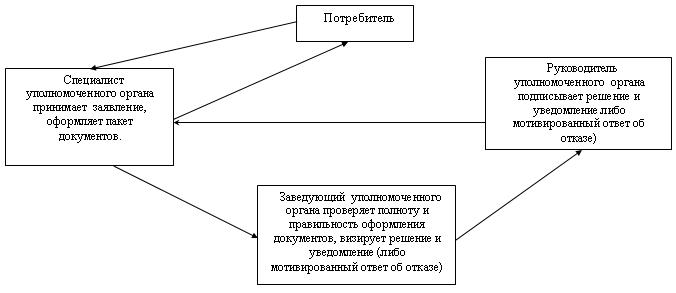 

Утвержден

постановлением акимата

Жанааркинского района

от 4 января 2013 года N 01/01 

Регламент оказания государственной услуги

"Назначение жилищной помощи" 

1. Основные понятия

      1. В настоящем Регламенте оказания государственной услуги "Назначение жилищной помощи" (далее - Регламент) используются следующие основные понятия:

      1) структурно-функциональные единицы (далее - СФЕ) - это ответственные лица уполномоченных органов, структурные подразделения государственных органов, государственные органы, информационные системы или их подсистемы;

      2) государственная услуга оказывается физическим лицам: малообеспеченным семьям (гражданам), постоянно проживающим в данной местности, имеющим право на получение жилищной помощи (далее – получатель государственной услуги);

      3) уполномоченный орган по назначению и выплате жилищной помощи – государственное учреждение "Отдел занятости и социальных программ Жанааркинского района" (далее – уполномоченный орган);

      4) жилищная помощь - пособие, предоставляемое государством малообеспеченным семьям (гражданам), постоянно проживающим в Жанааркинском районе, для частичного возмещения затрат на оплату расходов содержания жилого дома (жилого здания), потребления коммунальных услуг и услуг связи в части увеличения абонентской платы за телефон, подключенный к сети телекоммуникаций, арендной платы за пользование жилищем, арендованным местным исполнительным органом в частном жилищном фонде, стоимости однофазного счетчика электрической энергии с классом точности не ниже 1 с дифференцированным учетом и контролем расхода электроэнергии по времени суток проживающим в приватизированных жилых помещениях (квартирах), индивидуальном жилом доме в том случае, если сумма указанных расходов в пределах норм, обеспечиваемых компенсационными мерами, в бюджете семьи превышает установленную долю предельно допустимых расходов;

      5) центр обслуживания населения – республиканское государственное предприятие "Отдел Жанааркинского района филиала республиканского государственного предприятия на праве хозяйственного ведения "Центр обслуживания населения" по Карагандинской области Комитета по контролю автоматизации государственных услуг и координации деятельности центров обслуживания населения Министерства транспорта и коммуникации Республики Казахстан" (далее – центр). 

2. Общие положения

      2. Государственная услуга "Назначение жилищной помощи" - административная процедура, осуществляемая уполномоченным органом в целях оказания помощи в денежной форме малообеспеченным семьям (гражданам) для частичного возмещения затрат на оплату расходов содержания жилого дома (жилого здания), потребления коммунальных услуг и услуг связи в части увеличения абонентской платы за телефон, подключенный к сети телекоммуникаций, арендной платы за пользование жилищем, арендованным местным исполнительным органом в частном жилищном фонде, стоимости однофазного счетчика электрической энергии с классом точности не ниже 1 с дифференцированным учетом и контролем расхода электроэнергии по времени суток проживающим в приватизированных жилых помещениях (квартирах), индивидуальном жилом доме, в пределах установленных социальных норм.



      3. Государственную услугу предоставляют уполномоченный орган и центр обслуживания населения (на альтернативной основе).



      4. Форма оказываемой государственной услуги: частично автоматизированная.



      5. Данная государственная услуга оказывается на основании пункта 2 статьи 97 Закона Республики Казахстан от 16 апреля 1997 года "О жилищных отношениях", главы 2 "Правил предоставления жилищной помощи", утвержденных постановлением Правительства Республики Казахстан от 30 декабря 2009 года N 2314, постановления Правительства Республики Казахстан от 20 июля 2010 года N 745 "Об утверждении реестра государственных услуг, оказываемых физическим и юридическим лицам", постановления Правительства Республики Казахстан от 7 апреля 2011 года N 394 "Об утверждении стандартов государственных услуг в сфере социальной защиты, оказываемых местными исполнительными органами" и решений местного представительного органа (маслихата).



      6. Результатом оказываемой государственной услуги в уполномоченном органе и в центре является уведомление о назначении жилищной помощи на бумажном носителе (далее - уведомление) либо мотивированный ответ об отказе в предоставлении государственной услуги на бумажном носителе. 

3. Требования к порядку оказания государственной услуги

      7. Государственную услугу оказывают:

      уполномоченный орган, адрес: 100500, Карагандинская область, Жанааркинский район, поселок Атасу, проспект Тәуелсіздік 5, государственное учреждение "Отдел занятости и социальных программ Жанааркинского района", телефон: 8 (71030) 26360; факс 8 (71030) 28046; адрес электронной почты: janaarkasobes_8@mail.ru.

      График работы: ежедневно с 9-00 до 18-00 часов, с обеденным перерывом с 13-00 до 14-00 часов, кроме выходных (суббота, воскресенье) и праздничных дней;

      центр, адрес: 100500, Карагандинская область, Жанааркинский район, поселок Атасу, улица А. Оспанова 40, республиканское государственное предприятие "Отдел Жанааркинского района "Центр обслуживания населения", телефон 8 (71030) 26160, 28815, адрес электронной почты: con-zhanaarka@mail.ru.

      График работы: ежедневно с понедельника по субботу включительно, за исключением воскресенья и праздничных дней, в соответствии с установленным графиком работы центров с 9.00 до 19.00 часов, без перерыва на обед.

      В центре прием осуществляется в порядке "электронной" очереди, без ускоренного обслуживания.



      8. Полная информация о порядке оказания государственной услуги располагается на интернет-ресурсе http://www.zhanaarka-akimat@mail.ru, на стендах уполномоченного органа и центра, в официальных источниках информации.



      9. Сроки оказания государственной услуги:

      1) сроки оказания государственной услуги с момента сдачи потребителем необходимых документов, определенных в пункте 13 настоящего Регламента:

      в уполномоченном органе – в течение десяти календарных дней;

      в центре – в течение десяти календарных дней (день приема и выдачи документа (результата) государственной услуги не входит в срок оказания государственной услуги);

      2) максимально допустимое время ожидания в очереди при сдаче необходимых документов - не более 20 минут;

      3) максимально допустимое время обслуживание получателя государственной услуги, оказываемой на месте в день обращения получателя государственной услуги - не более 20 минут;

      4) максимально допустимое время ожидания в очереди при получении необходимых документов - не более 20 минут.



      10. При отказе в приеме документов работником центра получателю государственной услуги выдается расписка с указанием недостающих документов.

      Уполномоченный орган при выявлении ошибок в оформлении документов, поступающих из центра указанных в пункте 13 настоящего Регламента, в течение 3 (трех) рабочих дней (день приема и выдачи документов не входит в срок оказания государственной услуги) после получения пакета документов возвращает их в центр с письменным обоснованием причин возврата.

      После получения пакета документов центр информирует получателя государственной услуги в течение 1 (одного) рабочего дня и выдает письменные обоснования уполномоченного органа о причине возврата.

      В случае отказа, должностное лицо уполномоченного органа или работник центра информирует получателя государственной услуги в течение 1 (одного) рабочего дня и выдает письменные обоснования уполномоченного органа о причине отказа.

      Основания для приостановления оказания государственной услуги определяются решениями местного представительного органа (маслихата).



      11. Этапы оказания государственной услуги с момента поступления заявления от получателя государственной услуги для получения государственной услуги и до момента выдачи результата государственной услуги:

      1) получатель государственной услуги подает заявление в уполномоченный орган или в центр;

      2) центр проводит регистрацию заявления и передает в уполномоченный орган;

      3) уполномоченный орган регистрирует документы, рассматривает и принимает решение о назначении (отказе в назначении) жилищной помощи, оформляет уведомление о назначении либо мотивированный ответ об отказе. 

4. Описание порядка действий (взаимодействия) в процессе оказания государственной услуги

      12. Прием документов в центре осуществляется посредством "окон", на которых размещается информация о предназначении и выполняемых функциях "окон", а также указывается фамилия, имя, отчество и должность инспектора центра по адресу, указанному в пункте 7 настоящего Регламента.

      Прием документов у ответственного исполнителя уполномоченного органа осуществляется по адресам, указанным в пункте 7 настоящего Регламента.

      После сдачи всех необходимых документов получателю государственной услуги выдается:

      1) в уполномоченном органе - талон с указанием даты регистрации, места и получения потребителем государственной услуги, фамилии и инициалов ответственного лица, принявшего документы;

      2) в центре - расписка о приеме соответствующих документов с указанием:

      номера и даты приема заявления;

      вида запрашиваемой государственной услуги;

      количества и названий приложенных документов;

      даты, времени и места выдачи документов;

      фамилии, имени, отчества работника центра принявшего заявление на оформление документов;

      фамилии, имени, отчества получателя государственной услуги, фамилии, имени, отчества уполномоченного представителя, и их контактных телефонов.



      13. Для получения государственной услуги получатель государственной услуги представляет следующие документы:

      1) в уполномоченный орган:

      копию документа, удостоверяющего личность получателя государственной услуги – физического лица;

      копию правоустанавливающего документа на жилище;

      копию книги регистрации граждан;

      документы, подтверждающие доходы семьи. Порядок исчисления совокупного дохода семьи (гражданина Республики Казахстан), претендующей на получение жилищной помощи, определяется уполномоченным органом в сфере жилищных отношений;

      счета о размерах ежемесячных взносов на содержание жилого дома (жилого здания);

      счета на потребление коммунальных услуг;

      квитанцию-счет за услуги телекоммуникаций или копия договора на оказание услуг связи;

      счет о размере арендной платы за пользование жилищем, арендованным местным исполнительным органом в частном жилищном фонде, предъявленный местным исполнительным органом;

      2) в центр:

      документы, подтверждающие доходы семьи. Порядок исчисления совокупного дохода семьи (гражданина Республики Казахстан), претендующей на получение жилищной помощи, определяется уполномоченным органом в сфере жилищных отношений;

      счета о размерах ежемесячных взносов на содержание жилого дома (жилого здания);

      счета на потребление коммунальных услуг;

      квитанцию-счет за услуги телекоммуникаций или копия договора на оказание услуг связи;

      счет о размере арендной платы за пользование жилищем, арендованным местным исполнительным органом в частном жилищном фонде, предъявленный местным исполнительным органом;

      сведения документа, удостоверяющего личность получателя государственной услуги;

      правоустанавливающие документы на жилище;

      сведения о регистрации граждан (адресная справка).

      Исчерпывающий перечень документов, необходимых для получения государственной услуги определяется решением местного представительного органа (маслихата).



      14. Предоставляемые получателем государственной услуги сведения являются конфиденциальными, за исключением случаев, предусматривающих предоставление сведений уполномоченным органом в порядке, установленном подпунктом 7 пункта 1 статьи 12 Закона Республики Казахстан "О борьбе с коррупцией" от 2 июля 1998 года, подпунктом 10 пункта 1 статьи 9 Закона Республики Казахстан "О государственной службе" от 23 июля 1999 года.



      15. В процессе оказания государственной услуги участвуют следующие структурно-функциональные единицы (далее - СФЕ):

      1) руководитель уполномоченного органа (СФЕ 1);

      2) заведующий сектором уполномоченного органа (далее – заведующий сектором уполномоченного органа) (СФЕ 2);

      3) специалист назначения и выплаты социальных пособий уполномоченного органа (далее – специалист уполномоченного органа) (СФЕ 3).

      В альтернативном процессе оказания государственной услуги участвуют:

      1) руководитель уполномоченного органа (СФЕ 1);

      2) заведующий назначения и выплаты социальных пособий уполномоченного органа (далее – заведующий сектором уполномоченного органа) (СФЕ 2);

      3) специалист назначения и выплаты социальных пособий уполномоченного органа (далее – специалист сектора уполномоченного органа) (СФЕ 3);

      4) инспектор отдела выдачи документов центра (СФЕ 4);

      5) инспектор накопительного отдела центра (СФЕ 5);

      6) инспектор центра (СФЕ 6).



      16. Текстовое табличное описание последовательности и взаимодействие административных действий (процедур) каждой СФЕ с указанием срока выполнения каждого административного действия (процедуры) приведены в приложении N 1 к настоящему Регламенту.



      17. Схемы, отражающие взаимосвязь между логической последовательностью административных действий в процессе оказания государственной услуги и СФЕ приведены в приложении 2 к настоящему Регламенту. 

5. Ответственность должностных лиц, оказывающих

государственные услуги

      18. Должностные лица в ходе оказания государственных услуг несут ответственность за принимаемые ими решения и действия (бездействия) в порядке, предусмотренном действующим законодательством Республики Казахстан.

Приложение 1

к регламенту оказания

государственной услуги

"Назначение жилищной помощи" 

Таблица 1. Описание действий структурно-функциональных единиц 

Таблица 2. Варианты использования. Основной процесс 

Таблица 3. Варианты использования. Альтернативный процесс

Приложение 2

к регламенту оказания

государственной услуги

"Назначение жилищной помощи" 

Схемы функционального взаимодействия.

Процесс оказания государственной услуги. Основной процесс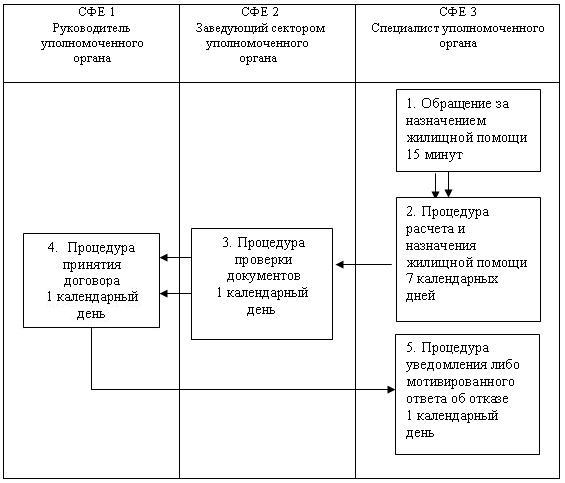  

Процесс оказания государственной услуги. Альтернативный процесс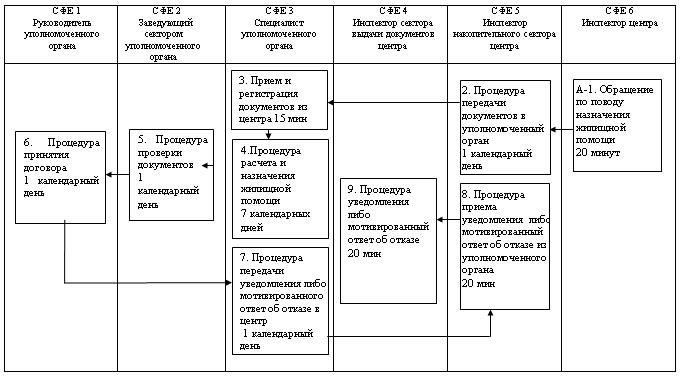 

Утвержден

постановлением акимата

Жанааркинского района

от 4 января 2013 года N 01/01 

Регламент оказания государственной услуги

"Оформление документов на социальное обслуживание

в государственных и негосударственных медико-социальных

учреждениях (организациях), предоставляющих услуги

за счет государственных бюджетных средств" 

1. Основные понятия

      1. В настоящем Регламенте оказания государственной услуги "Оформление документов на социальное обслуживание в государственных и негосударственных медико-социальных учреждениях (организациях), предоставляющих услуги за счет государственных бюджетных средств" (далее - Регламент) используются следующие понятия:

      1) центр обслуживания населения – отдел Жанааркинского района филиала республиканского государственного предприятия на праве хозяйственного ведения "Центр обслуживания населения" по Карагандинской области Комитета по контролю автоматизации государственных услуг и координации деятельности центров обслуживания населения Министерства транспорта и коммуникаций Республики Казахстан (далее - центр);

      2) потребитель – физические лица: граждане Республики Казахстан, оралманы, иностранцы и лица без гражданства, постоянно проживающие на территории Республики Казахстан, нуждающиеся в соответствии с индивидуальной программой реабилитации или заключением медицинской организации в постороннем уходе и социальном обслуживании;

      3) уполномоченный орган по оформлению документов на социальное обслуживание в государственных и негосударственных медико-социальных учреждениях (организациях), предоставляющих услуги за счет государственных бюджетных средств - государственное учреждение "Отдел занятости и социальных программ Жанааркинского района". 

2. Общие положения

      2. Государственная услуга "Оформление документов на социальное обслуживание в государственных и негосударственных медико-социальных учреждениях (организациях), предоставляющих услуги за счет государственных бюджетных средств" – административная процедура, осуществляемая уполномоченным органом для предоставления специальных социальных услуг в условиях стационара.



      3. Государственную услугу предоставляют уполномоченный орган по оформлению документов на социальное обслуживание в государственных и негосударственных медико-социальных учреждениях (организациях), предоставляющих услуги за счет государственных бюджетных средств – в лице уполномоченного органа и центра (на альтернативной основе).



      4. Форма государственной услуги: не автоматизированная.



      5. Данная государственная услуга предоставляется на основании пункта 1 статьи 24 Закона Республики Казахстан от 13 апреля 2005 года "О социальной защите инвалидов в Республике Казахстан", подпункта 3), пункта 1, статьи 11, подпункта 1), пункта 1, статьи 13 Закона Республики Казахстан от 29 декабря 2008 года "О специальных социальных услугах", пункта 1 постановления Правительства Республики Казахстан от 14 марта 2009 года N 330 "Об утверждении перечня гарантированного объема специальных социальных услуг", постановления Правительства Республики Казахстан от 28 октября 2011 года N 1222 "Об утверждении стандартов оказания специальных социальных услуг в области социальной защиты населения", постановления Правительства Республики Казахстан от 20 июля 2010 года N 745 "Об утверждении реестра государственных услуг, оказываемых физическим и юридическим лицам", постановления Правительства Республики Казахстан от 7 апреля 2011 года N 394 "Об утверждении стандартов государственных услуг в сфере социальной защиты, оказываемых местными исполнительными органами".



      6. Результатом оказываемой государственной услуги, которую получит заявитель, является уведомление об оформлении документов на социальное обслуживание в государственных и негосударственных медико-социальных учреждениях (организациях), предоставляющих услуги за счет государственных бюджетных средств (далее - уведомление), либо мотивированный ответ об отказе в предоставлении услуги на бумажном носителе. 

3. Требования к порядку оказания государственной услуги

      7. Государственную услугу оказывают:

      уполномоченный орган, адрес: 100500, Карагандинская область, Жанааркинский район, пос. Атасу, проспект Тәуелсіздік 5, государственное учреждение "Отдел занятости и социальных программ Жанааркинского района", телефон 8 (71030) 28086, факс 8 (71030) 28046, адреса электронной почты: janaarkasobes_8@mail.ru.

      График работы: ежедневно с 9.00 до 18.00 часов, с обеденным перерывом с 13.00 до 14.00 часов, кроме выходных (суббота, воскресенье) и праздничных дней.

      Прием осуществляется в порядке "электронной" очереди, без предварительной записи и ускоренного обслуживания.

      Центр, адрес: 100500, Карагандинская область, Жанааркинский район, пос. Атасу, улица А. Оспанова 40, Республиканское государственное предприятие "Отдел Жанааркинского района филиала республиканского государственного предприятия на праве хозяйственного ведения "Центр обслуживания населения", Карагандинской области Комитета по контролю автоматизации государственных услуг и координации деятельности центров обслуживания населения Министерства транспорта и коммуникаций Республики Казахстан, телефон: 8 (71030) 26160, 28046, адрес электронной почты: con-zhanaarka@mail.ru.

      График работы: ежедневно с 9.00 до 20.00 часов без перерыва, для филиалов и представительств центров устанавливается график работы с 9.00 часов до 19.00 часов с перерывом на обед с 13.00 до 14.00 часов, кроме праздничных и выходных дней.



      8. Полная информация о порядке оказания государственной услуги и необходимых документах располагается на интернет ресурсе http://www.zhanaarka-akimat@mail.ru, на стендах уполномоченного органа, центра, в официальных источниках информации.



      9. Сроки оказания государственной услуги:

      1) с момента сдачи потребителем необходимых документов;

      в уполномоченном органе – в течение 17 рабочих дней;

      в центре – в течение 17 рабочих дней (дата приема и выдачи документа (результата) государственной услуги не входит в срок оказания государственной услуги);

      2) максимально допустимое время ожидания до получения государственной услуги, оказываемой на месте в день обращения потребителя (до получения талона), не может превышать 30 минут;

      3) максимально допустимое время обслуживания потребителя государственной услуги, оказываемой на месте в день обращения потребителя - не более 15 минут в уполномоченном органе, 30 минут в центре.



      10. В предоставлении государственной услуги отказывается по следующим основаниям:

      1) наличие у потребителя медицинских противопоказаний к приему на социальное обслуживание;

      2) отсутствие одного из требуемых документов для предоставления данной государственной услуги;

      3) предоставление заведомо ложной документации.

      Оснований для приостановления оказания государственной услуги не имеется.



      11. Этапы оказания государственной услуги с момента поступления заявления от потребителя для получения государственной услуги и до момента выдачи результата государственной услуги:

      1) Потребитель подает заявление в государственное учреждение "Отдел занятости и социальных программ Жанааркинского района";

      2) ответственный исполнитель уполномоченного органа принимает документы, регистрирует заявления в журнале, выдает талон потребителю;

      3) руководитель уполномоченного органа налагает резолюцию и определяет ответственного исполнителя;

      4) ответственный исполнитель уполномоченного органа проверяет документы, формирует макет дела, подготавливает уведомление либо мотивированный ответ об отказе;

      5) руководитель уполномоченного органа подписывает уведомление либо мотивированный ответ об отказе;

      6) ответственный исполнитель уполномоченного органа регистрирует уведомление в журнале и выдает потребителю.

      В альтернативном порядке потребитель обращается для оформления документов на получение государственной услуги в центр:

      1) инспектор операционного зала центра принимает документы, регистрирует заявление и выдает потребителю расписку;

      2) специалист накопительного сектора центра формирует реестр и передает документы в уполномоченный орган;

      3) ответственный исполнитель уполномоченного органа принимает по реестру документы, регистрирует заявление в журнале;

      4) руководитель уполномоченного органа налагает резолюцию и определяет ответственного исполнителя;

      5) ответственный исполнитель уполномоченного органа проверяет документы, формирует макет дела, подготавливает уведомление либо мотивированный ответ об отказе;

      6) руководитель уполномоченного органа подписывает уведомление либо мотивированный ответ об отказе;

      7) ответственный исполнитель уполномоченного органа регистрирует уведомление либо мотивированный ответ об отказе и передает в накопительный сектор центра;

      8) специалист накопительного сектора центра принимает уведомление либо мотивированный ответ об отказе;

      9) инспектор сектора выдачи документов центра регистрирует и выдает потребителю уведомление либо мотивированный ответ об отказе. 

4. Описание порядка действий (взаимодействия) в процессе оказания государственной услуги

      12. Прием документов в центре осуществляется посредством "окон", на которых размещается информация о предназначении и выполняемых функциях "окон", а также указывается фамилия, имя, отчество и должность инспектора центра по адресу, указанному в пункте 7 настоящего Регламента.

      Прием документов у ответственного исполнителя уполномоченного органа осуществляется по адресам, указанным в пункте 7 настоящего Регламента.

      После сдачи всех необходимых документов потребителю выдается:

      1) в уполномоченном органе – талон с указанием даты регистрации и получения потребителем государственной услуги, фамилии и инициалов ответственного лица, принявшего документы;

      2) в центре – расписка о приеме соответствующих документов с указанием:

      номера и даты приема заявления;

      вида запрашиваемой государственной услуги;

      количества и названий приложенных документов;

      даты, времени и места выдачи документов;

      фамилии, имени, отчества инспектора центра, принявшего заявление на оформление документов.



      13. Для получения государственной услуги потребитель предоставляет следующие документы:

      1) письменное заявление потребителя, а для несовершеннолетних и недееспособных лиц – письменное заявление законного представителя (один из родителей, опекун, попечитель) по установленной форме или ходатайство медицинской организации;

      2) копию свидетельства о рождении ребенка или удостоверение личности потребителя с наличием индивидуального идентифицированного номера (ИИН);

      3) при отсутствии ИИН дополнительно предоставляются свидетельство о присвоении регистрационного номера налогоплательщика (потребителя) и социального индивидуального кода потребителя;

      4) копию справки об инвалидности (для престарелых не требуется);

      5) медицинскую карту по установленной форме;

      6) копию выписки из индивидуальной программы реабилитации инвалида (для престарелых не требуется);

      7) для лиц старше 18 лет - решение суда о признании лица недееспособным (при наличии);

      8) для лиц пенсионного возраста – пенсионное удостоверение;

      9) для участников и инвалидов Великой Отечественной войны и лиц, приравненных к ним – удостоверение, подтверждающее статус инвалида, участника Великой Отечественной войны и лиц, приравненных к ним.

      Документы представляются в подлинниках и копиях для сверки, после чего подлинники документов подлежат возврату.



      14. В процессе оказания государственной услуги участвуют следующие структурно-функциональные единицы (далее – СФЕ):

      1) руководитель уполномоченного органа (СФЕ 1);

      2) ответственный исполнитель уполномоченного органа (СФЕ 2);

      3) инспектор операционного зала центра (СФЕ 3);

      4) специалист накопительного сектора центра (СФЕ 4);

      5) инспектор сектора выдачи документов центра (СФЕ 5).



      15. Текстовое табличное описание последовательности и взаимодействие административных действий (процедур) каждой СФЕ с указанием срока выполнения каждого административного действия (процедуры) приведены в приложении 1 к настоящему Регламенту.



      16. Схема, отражающая взаимосвязь между логической последовательностью административных действий в процессе оказания государственной услуги и СФЕ, приведена в приложении 2 к настоящему Регламенту. 

5. Ответственность должностных лиц, оказывающих

государственные услуги

      17. Должностные лица в ходе оказания государственных услуг несут ответственность за принимаемые ими решения и действия (бездействия) в порядке, предусмотренном действующим законодательством Республики Казахстан.

Приложение 1

к регламенту оказания

государственной услуги

"Оформление документов на

социальное обслуживание в

государственных и негосударственных

медико-социальных учреждениях

(организациях), предоставляющих

услуги за счет государственных

бюджетных средств" 

Таблица 1. Описание действий структурно-функциональных

единиц (основной процесс, вариант 1) 

Таблица 1. Описание действий структурно-функциональных единиц (альтернативный процесс, вариант 2) 

Таблица 2. Варианты использования (основной процесс, вариант 1) 

Таблица 2. Варианты использования (альтернативный процесс, вариант 2)

Приложение 2

к регламенту оказания

государственной услуги

"Оформление документов на

социальное обслуживание в

государственных и негосударственных

медико-социальных учреждениях

(организациях), предоставляющих

услуги за счет государственных

бюджетных средств" 

Схемы, отражающие взаимосвязь между логической последовательностью административных действий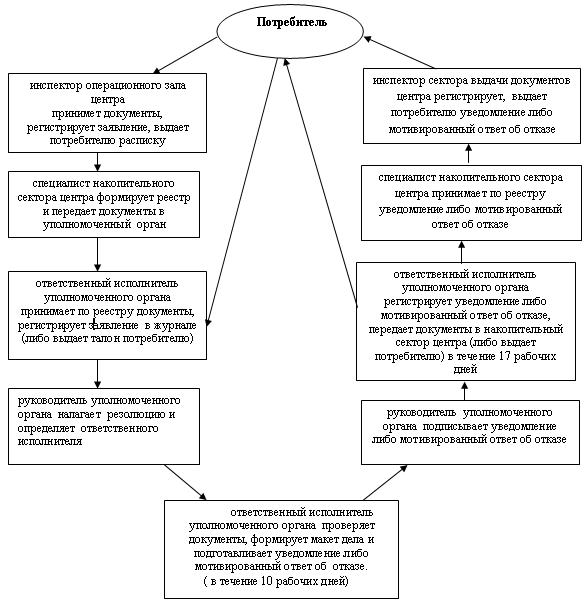 

Утвержден

постановлением акимата

Жанааркинского района

от 4 января 2013 года N 01/01 

Регламент оказания государственной услуги

"Оформление документов на социальное обслуживание на дому

для одиноких, одиноко проживающих престарелых, инвалидов и

детей-инвалидов, нуждающихся в постороннем уходе и помощи" 

1. Основные понятия

      1. В настоящем Регламенте оказания государственной услуги "Оформление документов на социальное обслуживание на дому для одиноких, одиноко проживающих престарелых, инвалидов и детей-инвалидов, нуждающихся в постороннем уходе и помощи" (далее - Регламент) используются следующие основные понятия:

      1) центр обслуживания населения – отдел Жанааркинского района филиала республиканского государственного предприятия на праве хозяйственного ведения "Центр обслуживания населения" по Карагандинской области Комитета по контролю автоматизации государственных услуг и координации деятельности центров обслуживания населения Министерства транспорта и коммуникаций Республики Казахстан (далее - центр);

      2) потребитель – физические лица: граждане Республики Казахстан, оралманы, иностранцы и лица без гражданства, постоянно проживающие на территории Республики Казахстан, нуждающиеся в соответствии с индивидуальной программой реабилитации или заключением медицинской организации в постороннем уходе и социальном обслуживании;

      3) уполномоченный орган - государственное учреждение "Отдел занятости и социальных программ Жанааркинского района". 

2. Общие положения

      2. Государственная услуга "Оформление документов на социальное обслуживание на дому для одиноких, одиноко проживающих престарелых, инвалидов и детей-инвалидов, нуждающихся в постороннем уходе и помощи" – административная процедура, осуществляемая уполномоченным органом для предоставления специальных социальных услуг нуждающимся в условиях на дому.



      3. Государственную услугу предоставляют уполномоченный орган и центр обслуживания населения (на альтернативной основе).



      4. Форма оказываемой государственной услуги: не автоматизированная.



      5. Данная государственная услуга предоставляется на основании пункта 1 статьи 23 Закона Республики Казахстан от 13 апреля 2005 года "О социальной защите инвалидов в Республике Казахстан", подпункта 3) пункта 1 статьи 11, подпункта 1) пункта 1 статьи 13 Закона Республики Казахстан от 29 декабря 2008 года "О специальных социальных услугах", пункта 1 постановления Правительства Республики Казахстан от 14 марта 2009 года N 330 "Об утверждении перечня гарантированного объема специальных социальных услуг", постановления Правительства Республики Казахстан от 28 октября 2011 года N 1222 "Об утверждении стандартов оказания специальных социальных услуг в области социальной защиты населения", постановления Правительства Республики Казахстан от 20 июля 2010 года N 745 "Об утверждении реестра государственных услуг, оказываемых физическим и юридическим лицам", постановления Правительства Республики Казахстан от 7 апреля 2011 года N 394 "Об утверждении стандартов государственных услуг в сфере социальной защиты, оказываемых местными исполнительными органами".



      6. Результатом оказываемой государственной услуги, которую получит потребитель, является уведомление об оформлении документов на социальное обслуживание на дому (далее - уведомление) либо мотивированный ответ об отказе в предоставлении услуги на бумажном носителе. 

3. Требования к порядку оказания государственной услуги

      7. Государственную услугу оказывают:

      уполномоченный орган, адрес: 100500, Карагандинская область, Жанааркинский район, поселок Атасу, проспект Тәуелсіздік 5, государственное учреждение "Отдел занятости и социальных программ Жанааркинского района", телефон 8 (71030) 28086, факс 8 (71030) 28046, адреса электронной почты: janaarkasobes_8@mail.ru.

      График работы: ежедневно с 9.00 до 18.00 часов, с обеденным перерывом с 13.00 до 14.00 часов, кроме выходных (суббота, воскресенье) и праздничных дней.

      Прием осуществляется в порядке очереди без предварительной записи и ускоренного обслуживания.

      Центр, адрес: 100500, Карагандинская область, Жанааркинский район, поселок Атасу, улица А. Оспанова 40, республиканское государственное предприятие "Отдел Жанааркинского района филиала Республиканского государственного предприятия на праве хозяйственного ведения "Центр обслуживания населения", Карагандинской области Комитета по контролю автоматизации государственных услуг и координации деятельности Центров обслуживания населения Министерства транспорта и коммуникаций Республики Казахстан, телефон: 8 (71030) 26160, 28815, адрес электронной почты: con-zhanaarka@mail.ru.

      График работы: ежедневно с 9.00 часов до 20.00 часов без перерыва, для филиалов и представительств центров устанавливается график работы с 9.00 часов до 19.00 часов, с перерывом на обед с 13.00 до 14.00 часов, кроме праздничных и выходных дней.

      Прием осуществляется в порядке "электронной" очереди, без предварительной записи и ускоренного обслуживания.



      8. Полная информация о порядке оказания государственной услуги и необходимых документах располагается на интернет ресурсе http://www.zhanaarka_akimat@mail.ru, на стендах уполномоченного органа, центра, в официальных источниках информации.



      9. Сроки оказания государственной услуги:

      1) сроки оказания государственной услуги с момента сдачи потребителем необходимых документов;

      в уполномоченном органе – в течение 14 рабочих дней;

      в центре – в течение 14 рабочих дней (дата приема и выдачи документа (результата) государственной услуги не входит в срок оказания государственной услуги);

      2) максимально допустимое время ожидания до получения государственной услуги, оказываемой на месте в день обращения потребителя (до получения талона), не может превышать 30 минут;

      3) максимально допустимое время обслуживания потребителя государственной услуги, оказываемой на месте в день обращения потребителя - не более 15 минут в уполномоченном органе, 30 минут в центре.



      10. В предоставлении государственной услуги отказывается по следующим основаниям:

      1) наличие у потребителя медицинских противопоказаний к приему на социальное обслуживание на дому;

      2) отсутствие одного из требуемых документов для предоставления данной государственной услуги;

      3) предоставление заведомо ложной документации.

      Оснований для приостановления оказания государственной услуги не имеется.



      11. Этапы оказания государственной услуги с момента поступления заявления от потребителя для получения государственной услуги и до момента выдачи результата государственной услуги:

      Потребитель подает заявление в государственное учреждение "Отдел занятости и социальных программ Жанааркинского района":

      1) ответственный исполнитель уполномоченного органа принимает документы, регистрирует заявление в журнале, выдает талон потребителю;

      2) руководитель уполномоченного органа налагает резолюцию и определяет ответственного исполнителя;

      3) ответственный исполнитель уполномоченного органа проверяет документы, формирует макет дела и подготавливает уведомление либо мотивированный ответ об отказе;

      4) руководитель уполномоченного органа подписывает уведомление либо мотивированный ответ об отказе;

      5) ответственный исполнитель уполномоченного органа регистрирует уведомление либо мотивированный ответ об отказе и выдает потребителю.

      В альтернативном порядке потребитель обращается для оформления документов на получение государственной услуги в центр:

      1) инспектор операционного зала принимает документы, регистрирует заявление и выдает потребителю расписку;

      2) специалист накопительного сектора центра формирует реестр и передает документы в уполномоченный орган;

      3) ответственный исполнитель уполномоченного органа принимает по реестру документы, регистрирует заявление в журнале;

      4) руководитель уполномоченного органа налагает резолюцию и определяет ответственного исполнителя;

      5) ответственный исполнитель уполномоченного органа проверяет документы, формирует макет дела и подготавливает уведомление либо мотивированный ответ об отказе;

      6) руководитель уполномоченного органа подписывает уведомление либо мотивированный ответ об отказе;

      7) ответственный исполнитель уполномоченного органа регистрирует уведомление либо мотивированный ответ об отказе;

      8) специалист накопительного сектора центра принимает по реестру уведомление либо мотивированный ответ об отказе;

      9) инспектор сектора выдачи документов центра регистрирует и выдает потребителю уведомление либо мотивированный ответ об отказе. 

4. Описание порядка действий (взаимодействия) в процессе оказания государственной услуги

      12. Прием документов в центре осуществляется посредством "окон", на которых размещается информация о предназначении и выполняемых функциях "окон", а также указывается фамилия, имя, отчество и должность инспектора центра по адресу, указанному в пункте 7 настоящего Регламента.

      Прием документов у ответственного исполнителя уполномоченного органа осуществляется по адресам, указанным в пункте 7 настоящего Регламента.

      После сдачи всех необходимых документов потребителю выдается:

      1) в уполномоченном органе – талон с указанием даты регистрации и получения потребителем государственной услуги, фамилии и инициалов ответственного лица, принявшего документы;

      2) в центре – расписка о приеме соответствующих документов с указанием:

      номера и даты приема заявления;

      вида запрашиваемой государственной услуги;

      количества и названий приложенных документов;

      даты, времени и места выдачи документов;

      фамилии, имени, отчества инспектора центра, принявшего заявление на оформление документов.



      13. Для получения государственной услуги потребитель представляет следующие документы:

      1) письменное заявление потребителя, а для несовершеннолетних и недееспособных лиц – письменное заявление законного представителя (один из родителей, опекун, попечитель) или ходатайство медицинской организации по установленной форме;

      2) копию свидетельства о рождении ребенка или удостоверение личности;

      3) документ, подтверждающий регистрацию по постоянному месту жительства (адресная справка либо справка сельских и/или аульных акимов);

      4) копию справки об инвалидности (для престарелых не требуется);

      5) медицинскую карту по установленной форме;

      6) копию выписки из индивидуальной программы реабилитации инвалида (для престарелых не требуется);

      7) для лиц пенсионного возраста – пенсионное удостоверение;

      8) для участников и инвалидов Великой Отечественной войны и лиц, приравненных к ним – удостоверение, подтверждающее статус инвалида, участника Великой Отечественной войны и лиц, приравненных к ним.

      Документы представляются в подлинниках и копиях для сверки, после чего подлинники документов подлежат возврату.



      14. В процессе оказания государственной услуги участвуют следующие структурно-функциональные единицы (далее – СФЕ):

      1) руководитель уполномоченного органа (СФЕ 1);

      2) ответственный исполнитель уполномоченного органа (СФЕ 2);

      3) инспектор операционного зала центра (СФЕ 3);

      4) специалист накопительного сектора центра (СФЕ 4);

      5) инспектор сектора выдачи документов центра (СФЕ 5).



      15. Текстовое табличное описание последовательности и взаимодействие административных действий (процедур) каждой СФЕ с указанием срока выполнения каждого административного действия (процедуры) приведены в приложении 1 к настоящему Регламенту.



      16. Схема, отражающая взаимосвязь между логической последовательностью административных действий в процессе оказания государственной услуги и СФЕ, приведена в приложении 2 к настоящему Регламенту. 

5. Ответственность должностных лиц, оказывающих

государственные услуги

      17. Должностные лица, оказывающие государственные услуги несут ответственность за принимаемые ими решения и действия (бездействия) в ходе оказания государственных услуг в порядке, предусмотренным законодательством Республики Казахстан.

Приложение 1

к регламенту оказания

государственной услуги

"Оформление документов на

социальное обслуживание на

дому для одиноких, одиноко

проживающих престарелых,

инвалидов и детей-инвалидов,

нуждающихся в постороннем

уходе и помощи" 

Таблица 1. Описание действий структурно-функциональных единиц (основной процесс, вариант 1) 

Таблица 1. Описание действий структурно-функциональных единиц (альтернативный процесс, вариант 2) 

Таблица 2. Варианты использования (основной процесс, вариант 1) 

Таблица 2. Варианты использования (альтернативный процесс, вариант 2)

Приложение 2

к регламенту оказания

государственной услуги

"Оформление документов на

социальное обслуживание на

дому для одиноких, одиноко

проживающих престарелых,

инвалидов и детей-инвалидов,

нуждающихся в постороннем

уходе и помощи" 

Схема, отражающая взаимосвязь между логической последовательностью административных действий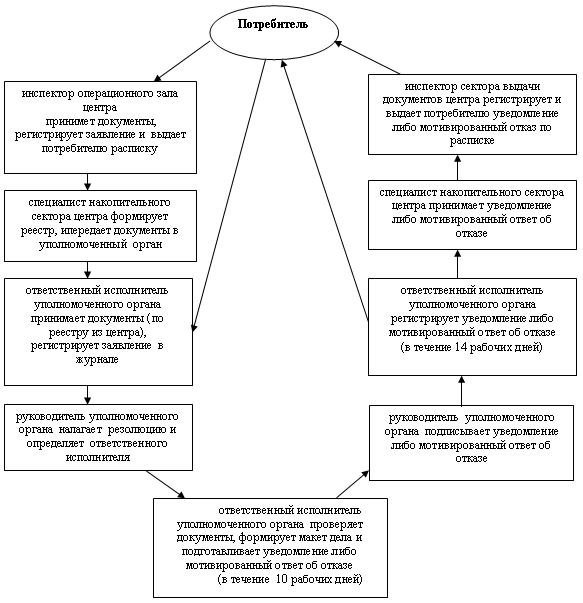 

Утвержден

постановлением акимата

Жанааркинского района

от 4 января 2013 года N 01/01 

Регламент оказания государственной услуги

"Оформление документов для материального обеспечения детей-инвалидов, обучающихся и воспитывающихся на дому" 

1. Основные понятия

      1. В настоящем регламенте оказания государственной услуги "Оформление документов для материального обеспечения детей-инвалидов, обучающихся и воспитывающихся на дому" (далее - Регламент) используются следующие понятия:

      1) структурно-функциональные единицы (далее - СФЕ) - это ответственные лица уполномоченных органов, структурные подразделения государственных органов, государственные органы, информационные системы или их подсистемы;

      2) потребитель - физические лица: граждане Республики Казахстан, иностранцы и лица без гражданства, постоянно проживающие на территории Жанааркинского района - родители и иные законные представители детей-инвалидов, обучающихся и воспитывающихся на дому;

      3) материальное обеспечение детей-инвалидов, обучающихся и воспитывающихся на дому - денежная выплата родителям или законным представителям детей-инвалидов, воспитывающихся и обучающихся на дому;

      4) уполномоченный орган по оформлению документов для материального обеспечения детей-инвалидов, обучающихся и воспитывающихся на дому - государственное учреждение "Отдел занятости и социальных программ Жанааркинского района". 

2. Общие положения

      2. Государственная услуга "Оформление документов для материального обеспечения детей-инвалидов, обучающихся и воспитывающихся на дому" - административная процедура, осуществляемая уполномоченным органом в целях оказания помощи в денежной форме семьям, имеющим детей-инвалидов, которые обучаются и воспитываются на дому.



      3. Государственную услугу предоставляет уполномоченный орган.



      4. Форма оказываемой государственной услуги: частично автоматизированная.



      5. Настоящая государственная услуга оказывается в соответствии с подпунктом 4) статьи 16 Закона Республики Казахстан от 11 июля 2002 года "О социальной и медико-педагогической коррекционной поддержке детей с ограниченными возможностями", постановлением Правительства Республики Казахстан от 20 июля 2010 года N 745 "Об утверждении реестра государственных услуг, оказываемых физическим и юридическим лицам", постановлением Правительства Республики Казахстан от 7 апреля 2011 года N 394 "Об утверждении стандартов государственных услуг в сфере социальной защиты, оказываемых местными исполнительными органами" и постановлениями местного исполнительного органа (акимата).



      6. Результатом оказываемой государственной услуги, которую получит потребитель, является уведомление об оформлении документов для материального обеспечения детей-инвалидов, обучающихся и воспитывающихся на дому (далее - уведомление) либо мотивированный ответ об отказе в предоставлении государственной услуги на бумажном носителе. 

3. Требования к порядку оказания государственной услуги

      7. Государственную услугу оказывает уполномоченный орган, адрес: 100500, Карагандинская область, Жанааркинский район, пос. Атасу, проспект Тәуелсіздік 5, государственное учреждение "Отдел занятости и социальных программ Жанааркинского района", телефон: 8 (71030) 26360, факс: 8 (71030) 28046, адрес электронной почты: janaarkasobes_8@mail.ru.

      График работы: ежедневно с 9-00 до 18-00 часов, с обеденным перерывом с 13-00 до 14-00 часов, кроме выходных (суббота, воскресенье) и праздничных дней.



      8. Полная информация о порядке оказания государственной услуги располагается на интернет-ресурсе http://www.zhanaarka_akimat@mail.ru, на стендах уполномоченного органа, в официальных источниках информации.



      9. Сроки оказания государственной услуги:

      1) сроки оказания государственной услуги с момента сдачи потребителем необходимых документов, определенных в пункте 13 настоящего Регламента - в течение десяти рабочих дней;

      2) максимально допустимое время ожидания до получения государственной услуги, оказываемой на месте в день обращения потребителя, зависит от количества человек в очереди из расчета 15 минут на обслуживание одного потребителя;

      3) максимально допустимое время обслуживания потребителя государственной услуги, оказываемой на месте в день обращения потребителя - не более 15 минут.



      10. В предоставлении государственной услуги отказывается по следующим основаниям:

      1) отсутствие одного из требуемых документов для предоставления данной государственной услуги, при выявлении ошибок в оформлении документов;

      2) недостоверность представленных сведений и документов.

      Оснований для приостановления оказания государственной услуги не имеется.



      11. Этапы оказания государственной услуги с момента поступления заявления от потребителя для получения государственной услуги и до момента выдачи результата государственной услуги:

      1) потребитель подает заявление в уполномоченный орган об оказании государственной услуги;

      2) уполномоченный орган проводит регистрацию полученных документов, осуществляет рассмотрение представленного заявления от потребителя, оформляет уведомление о предоставлении либо мотивированный ответ об отказе. 

4. Описание порядка действий (взаимодействия) в процессе оказания государственной услуги

      12. Прием документов в уполномоченном органе осуществляется через ответственного исполнителя уполномоченного органа по адресу, указанному в пункте 7 настоящего Регламента.

      После сдачи всех необходимых документов в уполномоченном органе потребителю выдается талон с указанием даты регистрации и получения потребителем государственной услуги, фамилии и инициалов лица, принявшего документы.



      13. Для получения государственной услуги потребитель представляет следующие документы:

      1) заявление установленного образца с указанием реквизитов документа, удостоверяющего личность, номера социального индивидуального кода (при наличии - индивидуального идентификационного номера) (приложение 3 к настоящему Регламенту);

      2) копия удостоверения личности потребителя;

      3) для детей-инвалидов - копия свидетельства о рождении ребенка;

      4) документ, подтверждающий регистрацию по постоянному месту жительства (адресная справка либо справка сельских и/или аульных акимов);

      5) заключение психолого-медико-педагогической консультации;

      6) копия справки об инвалидности;

      7) копия документа о наличии счета в банке;

      8) регистрационный номер налогоплательщика и социальный индивидуальный код.

      Документы представляются в подлинниках и копиях для сверки, после чего подлинники документов возвращаются потребителю.



      14. Требования к информационной безопасности отсутствуют.



      15. В процессе оказания государственной услуги участвуют следующие структурно-функциональные единицы (далее - СФЕ):

      1) руководитель уполномоченного органа (СФЕ 1);

      2) заведующий сектором уполномоченного органа (далее - заведующий сектором уполномоченного органа) (СФЕ 2);

      3) специалист назначения и выплаты социальных пособий (далее - специалист сектора уполномоченного органа) (СФЕ 3).



      16. Текстовое табличное описание последовательности и взаимодействие административных действий (процедур) каждой СФЕ с указанием срока выполнения каждого административного действия (процедуры) приведены в приложении 1 к настоящему Регламенту.



      17. Схемы, отражающие взаимосвязь между логической последовательностью административных действий в процессе оказания государственной услуги и СФЕ приведены в приложении 2 к настоящему Регламенту. 

5. Ответственность должностных лиц, оказывающих

государственные услуги

      18. Должностные лица в ходе оказания государственных услуг несут ответственность за принимаемые ими решения и действия (бездействия) в порядке, предусмотренном действующим законодательством Республики Казахстан.

Приложение 1

к регламенту оказания

государственной услуги

"Оформление документов для

материального обеспечения

детей-инвалидов, обучающихся

и воспитывающихся на дому" 

Таблица 1. Описание действий структурно-функциональных единиц 

Таблица 2. Варианты использования. Основной процесс

Приложение 2

к регламенту оказания

государственной услуги

"Оформление документов для

материального обеспечения

детей-инвалидов, обучающихся

и воспитывающихся на дому" 

Схемы функционального взаимодействия.

Процесс оказания государственной услуги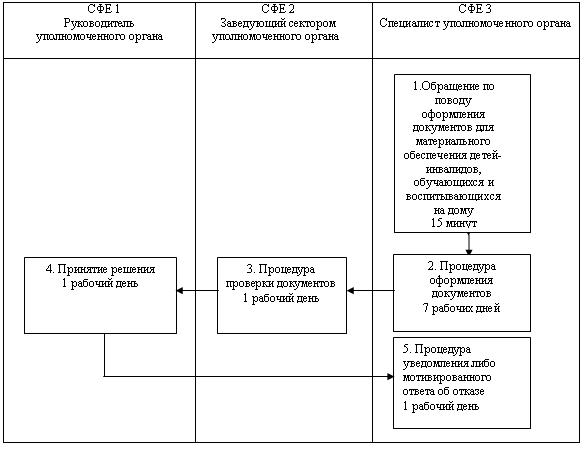 

Приложение 3

к регламенту оказания

государственной услуги

"Оформление документов для

материального обеспечения

детей-инвалидов, обучающихся

и воспитывающихся на дому"В ГУ "Отдел занятости и социальных

программ Жанааркинского района"

от __________________________________

_____________________________________

проживающего (ей) по адресу _________

_____________________________________

_____________________________________

телефон _____________________________

Уд. личности N ______________________

выдано ______________________________

СИК (ИИН) ___________________________

РНН _________________________________

Банк ________________________________

N счета _____________________________ 

ЗАЯВЛЕНИЕ      Прошу назначить материальное обеспечение детям-инвалидам,

обучающимся и воспитывающимся на дому на ________ квартал 20 ___ года

_____________________________________________________________________"___"___________ 20 __ г.       _____________________________________

                                           подпись заявителя

"___"___________ 20 __ г.       _____________________________________

                           Ф.И.О., подпись лица, принявшего документы---------------------------------------------------------------------

                             Линия отрезаДокументы гр. _______________ на оформление материального обеспечения

детей-инвалидов, обучающихся и воспитывающихся на дому, приняты"___"____________ 20 __ г._____________________________________________________________________

            Ф.И.О., подпись лица, принявшего документы

Утвержден

постановлением акимата

Жанааркинского района

от 4 января 2013 года N 01/01 

Регламент оказания государственной услуги

"Назначение и выплата социальной помощи отдельным категориям нуждающихся граждан по решениям местных представительных органов" 

1. Основные понятия

      1. В настоящем Регламенте оказания государственной услуги "Назначение и выплата социальной помощи отдельным категориям нуждающихся граждан по решениям местных представительных органов" (далее - Регламент) используются следующие основные понятия:

      1) социальная помощь отдельным категориям нуждающихся граждан по решениям местных представительных органов (далее - социальная помощь) - выплата материальной помощи в денежной форме, предоставляемая малообеспеченным и социально уязвимым слоям населения, пенсионерам и инвалидам, участникам и инвалидам Великой Отечественной войны, а также лицам, приравненным к участникам и инвалидам Великой Отечественной войны;

      2) уполномоченный орган по назначению и выплате социальной помощи отдельным категориям нуждающихся граждан по решениям местных представительных органов - государственное учреждение "Отдел занятости и социальных программ Жанааркинского района" (далее - уполномоченный орган);

      3) структурно-функциональные единицы (далее - СФЕ) - это ответственные лица уполномоченных органов, структурные подразделения государственных органов, государственные органы, информационные системы или их подсистемы;

      4) потребитель - физические лица, постоянно проживающие на территории Жанааркинского района: отдельные категории нуждающихся граждан, определенные по решению местного представительного органа. 

2. Общие положения

      2. Назначение и выплата социальной помощи отдельным категориям нуждающихся граждан по решениям местных представительных органов - государственная услуга, направленная на реализацию прав граждан на получение материальной помощи за счет бюджетных средств, предоставляемой малообеспеченным и социально уязвимым слоям населения, пенсионерам и инвалидам, участникам и инвалидам Великой Отечественной войны, а также лицам, приравненным к участникам и инвалидам Великой Отечественной войны по решениям местных представительных органов.



      3. Государственную услугу предоставляет уполномоченный орган.



      4. Форма оказываемой государственной услуги: частично автоматизированная.



      5. Данная государственная услуга оказывается в соответствии с подпунктом 1 пункта 1 статьи 6 Закона Республики Казахстан от 23 января 2001 года "О местном государственном управлении и самоуправлении в Республике Казахстан", постановлением Правительства Республики Казахстан от 20 июля 2010 года N 745 "Об утверждении реестра государственных услуг, оказываемых физическим и юридическим лицам", постановлением Правительства Республики Казахстан от 7 апреля 2011 года N 394 "Об утверждении стандартов государственных услуг в сфере социальной защиты, оказываемых местными исполнительными органами" и решениями местного представительного органа (маслихата).



      6. Результатом оказываемой государственной услуги, которую получит потребитель, является уведомление о назначении социальной помощи (далее - уведомление) либо мотивированный ответ об отказе в предоставлении государственной услуги на бумажном носителе. 

3. Требования к порядку оказания государственной услуги

      7. Государственную услугу оказывает уполномоченный орган, адрес: 100500, Карагандинская область, Жанааркинский район, пос. Атасу, проспект Тәуелсіздік 5, государственное учреждение "Отдел занятости и социальных программ Жанааркинского района", телефон: 8 (71030) 28086; факс: 8 (71030) 28046; адрес электронной почты: janaarkasobesz-8@mail.ru.

      График работы: ежедневно с 9.00 до 18.00 часов, с обеденным перерывом с 13.00 до 14.00 часов, кроме выходных (суббота, воскресенье) и праздничных дней.

      Прием осуществляется в порядке очереди без предварительной записи и ускоренного обслуживания.



      8. Полная информация о порядке оказания государственной услуги и необходимых документах располагается на интернет-ресурсе http://www.zhanaarka-akimat@mail.ru, на стендах уполномоченного органа, в официальных источниках информации.



      9. Сроки оказания государственной услуги:

      1) с момента сдачи потребителем необходимых документов - в течение пятнадцати календарных дней;

      2) максимально допустимое время ожидания до получения государственной услуги, оказываемой на месте в день обращения потребителя (до получения талона) - не более 30 минут;

      3) максимально допустимое время обслуживания потребителя государственной услуги, оказываемой на месте в день обращения потребителя - не более 15 минут.



      10. Основанием для отказа (приостановления) государственной услуги является предоставление неполных и (или) недостоверных сведений при сдаче документов потребителем.



      11. Этапы оказания государственной услуги с момента поступления заявления от потребителя для получения государственной услуги и до момента выдачи результата государственной услуги:

      1) потребитель подает заявление в уполномоченный орган об оказании государственной услуги;

      2) уполномоченный орган проводит регистрацию полученных документов, осуществляет рассмотрение представленного заявления от потребителя, оформляет уведомление о предоставлении государственной услуги либо мотивированный ответ об отказе. 

4. Описание порядка действий (взаимодействия) в процессе оказания государственной услуги

      12. Прием документов в уполномоченном органе осуществляется через ответственного исполнителя уполномоченного органа по адресу, указанному в пункте 7 настоящего Регламента.

      После сдачи всех необходимых документов в уполномоченном органе потребителю выдается талон с указанием даты регистрации и получения потребителем государственной услуги, фамилии и инициалов лица, принявшего документы.



      13. Для получения государственной услуги потребитель представляет письменное заявление по форме, приведенной в приложении 3 к настоящему Регламенту и исчерпывающий перечень документов, который определяется решениями местного представительного органа (маслихата).



      14. Предоставляемые потребителем государственной услуги сведения являются конфиденциальными, за исключением случаев, предусматривающих предоставление сведений уполномоченным органом в порядке, установленном подпунктом 7 пункта 1 статьи 12 Закона Республики Казахстан "О борьбе с коррупцией" от 2 июля 1998 года, подпунктом 10 пункта 1 статьи 9 Закона Республики Казахстан "О государственной службе" от 23 июля 1999 года.



      15. В процессе оказания государственной услуги участвуют следующие структурно-функциональные единицы (далее - СФЕ):

      1) руководитель уполномоченного органа (СФЕ 1);

      2) заведующий сектором уполномоченного органа (СФЕ 2);

      3) специалист уполномоченного органа (СФЕ 3).



      16. Текстовое табличное описание последовательности и взаимодействие административных действий (процедур) каждой СФЕ с указанием срока выполнения каждого административного действия (процедуры) приведены в приложении 1 к настоящему Регламенту.



      17. Схемы, отражающие взаимосвязь между логической последовательностью административных действий в процессе оказания государственной услуги и СФЕ приведены в приложении 2 к настоящему Регламенту. 

5. Ответственность должностных лиц, оказывающих

государственные услуги

      18. Должностные лица в ходе оказания государственных услуг несут ответственность за принимаемые ими решения и действия (бездействия) в порядке, предусмотренном действующим законодательством Республики Казахстан.

Приложение 1

к регламенту оказания

государственной услуги

"Назначение и выплата социальной

помощи отдельным категориям

нуждающихся граждан по решениям

местных представительных органов" 

Таблица 1. Описание действий структурно-функциональных единиц 

Таблица 2. Варианты использования. Основной процесс

Приложение 2

к регламенту оказания

государственной услуги

"Назначение и выплата социальной

помощи отдельным категориям

нуждающихся граждан по решениям

местных представительных органов" 

Схема функционального взаимодействия.

Процесс оказания государственной услуги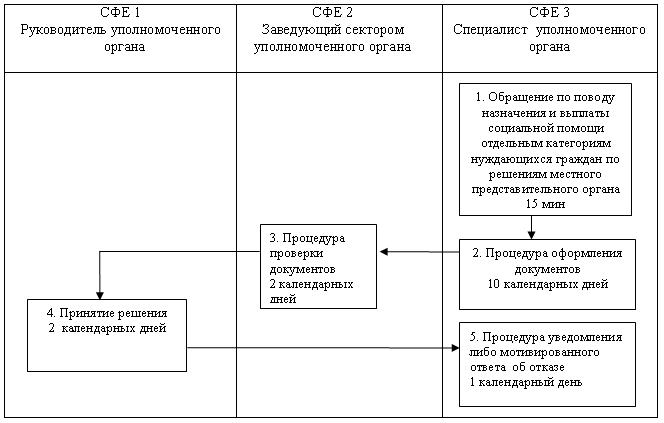 

Приложение 3

к регламенту оказания

государственной услуги

"Назначение и выплата социальной

помощи отдельным категориям

нуждающихся граждан по решениям

местных представительных органов"Начальнику

ГУ "Отдел занятости и социальных

программ Жанааркинского района"

_____________________________________

_____________________________________

от __________________________________

_____________________________________

проживающего (щей) по адресу ________

_____________________________________

телефон _____________________________

уд. личности N ______________________

СИК (ИИН) ___________________________

Социальный статус ___________________

_____________________________________ 

ЗАЯВЛЕНИЕ      Прошу назначить социальную помощь на __________________________

_____________________________________________________________________

с ______________ 20 __ года "___"____________ 20 __ г.        ___________________________________

                                          подпись заявителя

"___"____________ 20 __ г.        ___________________________________

                          (Ф.И.О, подпись лица, принявшего документы)---------------------------------------------------------------------

                         (линия отреза)Документы гр. _________________________ на социальную помощь, приняты

"___"____________ 20 __ г.

_____________________________________________________________________

              (Ф.И.О., подпись лица, принявшего документы)

Утвержден

постановлением акимата

Жанааркинского района

от 4 января 2013 года N 01/01 

Регламент оказания государственной услуги

"Назначение социальной помощи специалистам социальной сферы, проживающим в сельской местности, по приобретению топлива" 

1. Общие положения

      1. В настоящем Регламенте оказания государственной услуги "Назначение социальной помощи специалистам социальной сферы, проживающим в сельской местности, по приобретению топлива" используются следующие понятия:

      1) уполномоченный орган – государственное учреждение "Отдел занятости и социальных программ Жанааркинского района";

      2) потребитель – физические лица: специалисты государственных организаций здравоохранения, социального обеспечения, образования, культуры и спорта, проживающие и работающие в сельских населенных пунктах.



      2. Настоящий Регламент разработан в соответствии с пунктом 4 статьи 9-1 Закона Республики Казахстан от 27 ноября 2000 года "Об административных процедурах".



      3. Государственная услуга оказывается уполномоченным органом. При отсутствии уполномоченного органа по месту жительства, потребитель обращается за получением государственной услуги к акиму поселка, аула (села), аульного (сельского) округа (далее – аким сельского округа).

      Также государственная услуга предоставляется через центры обслуживания населения (далее – Центр) на альтернативной основе.



      4. Форма оказываемой государственной услуги: не автоматизированная.



      5. Государственная услуга оказывается бесплатно.



      6. Государственная услуга предоставляется на основании пункта 5 статьи 18 Закона Республики Казахстан от 8 июля 2005 года "О государственном регулировании развития агропромышленного комплекса и сельских территорий", решений местных представительных органов (маслихатов), постановления Правительства Республики Казахстан от 20 июля 2010 года N 745 "Об утверждении реестра государственных услуг, оказываемых физическим и юридическим лицам", постановления Правительства Республики Казахстан от 7 апреля 2011 года N 394 "Об утверждении стандартов государственных услуг в сфере социальной защиты, оказываемых местными исполнительными органами".



      7. Результатом завершения оказываемой государственной услуги, которую получит потребитель, является уведомление о назначении социальной помощи специалистам социальной сферы, проживающим в сельской местности, по приобретению топлива (далее - уведомление), либо мотивированный ответ об отказе в предоставлении государственной услуги на бумажном носителе. 

2. Требования к порядку оказания государственной услуги

      8. Информацию по вопросам оказания государственной услуги, о ходе оказания государственной услуги можно получить в Центре или уполномоченном органе или у акима сельского округа, адреса и график работы которых указаны в приложениях 1 и 2 к настоящему Регламенту.



      9. Сроки оказания государственной услуги:

      1) сроки оказания государственной услуги с момента сдачи потребителем необходимых документов, указанных в пункте 14 настоящего Регламента:

      в уполномоченном органе – в течение десяти рабочих дней;

      у акима сельского округа по месту жительства – в течение пятнадцати рабочих дней;

      в Центре – в течение десяти рабочих дней (день приема и выдачи документа (результата) государственной услуги не входит в срок оказания государственной услуги);

      2) максимально допустимое время ожидания до получения государственной услуги, оказываемой на месте в день обращения потребителя (до получения талона) – не более 30 минут;

      3) максимально допустимое время обслуживания потребителя государственной услуги, оказываемой на месте в день обращения потребителя – не более 30 минут.



      10. Основанием для отказа в представлении государственной услуги является предоставление неполных и (или) недостоверных сведений при сдаче потребителем документов указанных в пункте 14 настоящего Регламента.

      Основаниями для прекращения и (или) приостановления оказания государственной услуги является:

      1) смерть потребителя;

      2) выезд потребителя из сельского населенного пункта;

      3) увольнение потребителя из государственной организации здравоохранения, социального обеспечения, образования, культуры и спорта.



      11. Этапы оказания государственной услуги с момента получения заявления от потребителя для получения государственной услуги и до момента выдачи результата государственной услуги:

      1) потребитель подает заявление в уполномоченный орган, Центр или акиму сельского округа;

      2) Центр или аким сельского округа проводит регистрацию заявления и передает в уполномоченный орган;

      3) уполномоченный орган проводит регистрацию полученных документов, осуществляет рассмотрение представленного заявления из Центра, аким сельского округа или от потребителя, подготавливает мотивированный отказ или оформляет уведомление, направляет результат оказания государственной услуги в Центр, акиму сельского округа или выдает потребителю в случае обращения в уполномоченный орган;

      4) аким сельского округа или Центр выдает потребителю уведомление либо мотивированный отказ.



      12. Минимальное количество лиц, осуществляющих прием документов для оказания государственной услуги в Центре, уполномоченном органе или у акима сельского округа, составляет один сотрудник. 

3. Описание порядка действий (взаимодействия) в процессе оказания государственной услуги

      13. Прием документов в Центре осуществляется посредством "окон", на которых размещается информация о предназначении и выполняемых функциях "окон", а также указывается фамилия, имя, отчество и должность инспектора центра по адресам, указанным в приложении 1 к настоящему Регламенту.

      Прием документов у акима сельского округа и у ответственного исполнителя уполномоченного органа осуществляется по адресам, указанным в приложении 2 и 3 к настоящему Регламенту.

      После сдачи всех необходимых документов потребителю выдается:

      1) в уполномоченном органе или у акима сельского округа – талон с указанием даты регистрации и получения потребителем государственной услуги, фамилии и инициалов ответственного лица, принявшего документы;

      2) в Центре – расписка о приеме соответствующих документов с указанием:

      номера и даты приема заявления;

      вида запрашиваемой государственной услуги;

      количества и названий приложенных документов;

      даты, времени и места выдачи документов;

      фамилии, имени, отчества инспектора Центра, принявшего заявление на оформление документов.



      14. Для получения государственной услуги потребитель представляет следующие документы:

      1) заявление;

      2) копию документа, удостоверяющего личность заявителя;

      3) копию свидетельства о регистрации налогоплательщика;

      4) документ, подтверждающий место жительства (копию книги регистрации граждан либо справку адресного бюро, либо справку акима сельского округа);

      5) справку с места работы;

      6) документ, подтверждающий наличие лицевого счета в банке второго уровня или в организациях, имеющих соответствующую лицензию на осуществление банковских операций.



      15. В процессе оказания государственной услуги участвуют следующие структурно-функциональные единицы (далее - СФЕ):

      1) инспектор Центра;

      2) инспектор накопительного отдела Центра;

      3) аким сельского округа;

      4) руководство уполномоченного органа;

      5) ответственный исполнитель уполномоченного органа.



      16. Текстовое табличное описание последовательности и взаимодействие административных действий (процедур) каждой СФЕ с указанием срока выполнения каждого административного действия (процедуры) приведено в приложении 4 к настоящему Регламенту.



      17. Схемы, отражающие взаимосвязь между логической последовательностью административных действий в процессе оказания государственной услуги и СФЕ, приведены в приложении 5 к настоящему Регламенту. 

5. Ответственность должностных лиц, оказывающих

государственные услуги

      18. Уполномоченный руководитель органа, руководитель центра и акимы сельских округов (далее - ответственные лица) оказывающие государственные услуги несут ответственность.

      Должностные лица, оказывающие государственные услуги несут ответственность за осуществление в ходе оказания государственных услуг в порядке, предусмотренных законодательным актом.

Приложение 1

к Регламенту оказания

государственной услуги

"Назначение социальной помощи

специалистам социальной сферы,

проживающим в сельской местности,

по приобретению топлива" 

Перечень Центров обслуживания населения

по оказанию государственной услуги

Приложение 2

к Регламенту оказания

государственной услуги

"Назначение социальной помощи

специалистам социальной сферы,

проживающим в сельской местности,

по приобретению топлива" 

Перечень уполномоченных органов

по оказанию государственной услуги

Приложение 3

к Регламенту оказания

государственной услуги

"Назначение социальной помощи

специалистам социальной сферы,

проживающим в сельской местности,

по приобретению топлива" 

Перечень акиматов городов и районов области

по оказанию государственной услуги

Приложение 4

к Регламенту оказания

государственной услуги

"Назначение социальной помощи

специалистам социальной сферы,

проживающим в сельской местности,

по приобретению топлива" 

Описание последовательности и взаимодействие

административных действий (процедур) 

Таблица 1. Описание действий СФЕ 

Таблица 2. Варианты использования. Основной процесс. 

Таблица 3. Варианты использования. Альтернативный процесс.

Приложение 5

к Регламенту оказания

государственной услуги

"Назначение социальной помощи

специалистам социальной сферы,

проживающим в сельской местности,

по приобретению топлива" 

Схемы, отражающие взаимосвязь между логической последовательностью административных действий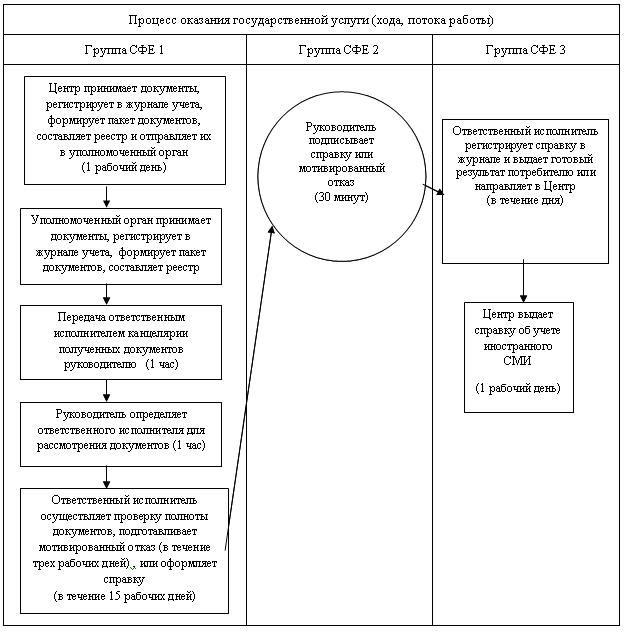 
					© 2012. РГП на ПХВ «Институт законодательства и правовой информации Республики Казахстан» Министерства юстиции Республики Казахстан
				N действия (хода, потока работ)1Наименование СФЕОтветственный исполнитель уполномоченного органаНаименование действия (процесса, процедуры, операции)Прием необходимых документов. Сверка данных потребителя по картотеке в системе центральной базы данныхФорма завершения (данные, документы, организационно-распорядительное решение)Макет делаСроки исполнениядо 15 минутN действия (хода, потока работ)2Наименование СФЕОтветственный исполнитель уполномоченного органаНаименование действия (процесса, процедуры, операции)Заполнение карточки персонального учета в компьютерную базу данныхФорма завершения (данные, документ, организационно-распорядительное решение)Регистрация и постановка на учетСроки исполнениядо 10 рабочих днейN действия (хода, потока работ)СФЕ 1

Руководитель рабочего органаСФЕ 2

Ответственный исполнитель рабочего органа специальной комиссии1Наименование действияПринимает заявление со всеми необходимыми документами, регистрирует в журнале заявлений граждан, пострадавших вследствие ядерных испытаний на Семипалатинском испытательном ядерном полигоне, выдает потребителю регистрационный талон1Форма завершенияРегистрационный талон.1Сроки исполнения15 минут2Наименование действияРассматривает корреспонденцию, накладывает резолюцию2Форма завершенияНаложение резолюции2Сроки исполнения1 рабочий день3Наименование действияФормирует макет личного дела потребителя, готовит проект решения, передает документы на рассмотрение специальной комиссии. Оформляет уведомление не мотивированный ответ об отказе и передает на рассмотрение руководителю рабочего органа3Форма завершенияМакет личного дела потребителя3Сроки исполнения14 рабочих дней4Наименование действияПодписание уведомления либо мотивированного ответа об отказе4Форма завершенияПодписание4Сроки исполнения1 рабочий день5Наименование действияВручает потребителю уведомление или мотивированный ответ об отказе5Форма завершенияУведомление или мотивированный ответ об отказе5Сроки исполнения3 рабочих дняN действия (хода потока работ)СФЕ 1

Руководитель рабочего органаСФЕ 2

Ответственный исполнитель рабочего органа специальной комиссииСФЕ 3

Ответственный исполнитель рабочего органа по документированию и работе с обращениями граждан1Наименование действия1Форма завершения1Сроки исполнения2Наименование действия2Форма завершения2Сроки исполнения3Наименование действия3Форма завершения3Сроки исполнения4Наименование действияПринимает документы от центра, регистрирует и передает руководителю рабочего органа на рассмотрение4Форма завершенияРегистрация документов4Сроки исполнения15 минут5Наименование действияРассматривает корреспонденцию, накладывает резолюцию5Форма завершенияНаложение резолюции5Сроки исполнения1 рабочий день6Наименование действияПроверяет документы, формирует макет личного дела потребителя услуги, готовит проект решения, передает документы на рассмотрение специальной комиссии, оформляет уведомление либо мотивированный ответ об отказе и передает на подпись руководителю рабочего органа6Форма завершенияМакет личного дела потребителя6Сроки исполнения13 рабочих дней7Наименование действияНаложение визы на уведомление или мотивированный ответ об отказе7Форма завершенияНаложение визы7Сроки исполнения1 рабочий день8Наименование действияПередает уведомление или мотивированный ответ об отказе в центр8Форма завершенияРеестр8Сроки исполнения3 рабочих дня9Наименование действия9Форма завершения9Сроки исполненияСФЕ 4

Инспектор сектора центра выдачи документовСФЕ 5

Специалист накопительного сектора центраСФЕ 6

Инспектор операционного зала центраСФЕ 7

Консультант центраКонсультирует, принимает заявление с необходимыми документами, регистрирует в журналеРегистрация заявления в журнале30 минутПроверяет документы и выдает потребителю распискуВыдача расписки30 минутСоставляет реестр, передает документы в рабочий орган специальной комиссииРеестр1 рабочий деньВыдает потребителю услуги уведомление или мотивированный ответ об отказеУведомление или мотивированный ответ об отказе1 рабочий деньN действия (хода,потока работ)1Наименование СФЕСФЕ 1

Ответственный исполнитель уполномоченного органаНаименование действия (процесса, процедуры, операции) и их описаниеПрием заявленияФорма завершения (данные, документ, организационно-распорядительное решение)Оформление справки либо мотивированного ответа об отказеСроки исполнения10 минутN действия (хода, потока работ)2Наименование СФЕСФЕ 1

Ответственный исполнитель уполномоченного органаНаименование действия (процесса, процедуры, операции) и их описаниеРегистрация справки либо мотивированного ответа об отказеФорма завершения (данные, документ, организационно-распорядительное решение)Выдача справки либо мотивированного ответа об отказеСроки исполнения10 минутN действия (хода, потока работ)1Наименование СФЕСФЕ 2 центрНаименование действия (процесса, процедуры, операции) и их описаниеПрием заявленияФорма завершения (данные, документ, организационно-распорядительное решение)Выдача расписки о приеме заявления и необходимых документовСроки исполненияДо 10 минутN действия (хода, потока работ)2Наименование СФЕСФЕ 2 центрНаименование действия (процесса, процедуры, операции) и их описаниеРегистрация заявленияФорма завершения (данные, документ, организационно-распорядительное решение)Формирование реестра для передачи документов в уполномоченный органСроки исполненияДо 10 минутN действия (хода, потока работ)3Наименование СФЕСФЕ 2 центрНаименование действия (процесса, процедуры, операции) и их описаниеПередача документов в уполномоченный органФорма завершения (данные, документ, организационно-распорядительное решение)Пакет документовСроки исполненияВ течении 1 рабочего дняN действия (хода, потока работ)4Наименование СФЕСФЕ 2 центрНаименование действия (процесса, процедуры, операции) и их описаниеПрием документов, оформление и регистрация справки либо мотивированного отказаФорма завершения (данные, документ, организационно-распорядительное решение)Справка либо мотивированный ответ об отказеСроки исполненияДо 2 рабочих днейN действия (хода, потока работ)5Наименование СФЕСФЕ 2 центрНаименование действия (процесса, процедуры, операции) и их описаниеПередача и прием документов в центрФорма завершения (данные, документ, организационно-распорядительное решение)Выдача справки либо мотивированного ответа об отказеСроки исполненияДо 10 минутДействия основного процесса (хода, потока работ)Действия основного процесса (хода, потока работ)Действия основного процесса (хода, потока работ)Действия основного процесса (хода, потока работ)Действия основного процесса (хода, потока работ)N действия (хода, потока работ)Наименование действия (процесса, процедуры, операции) и их описаниеСФЕ 1

Руководитель уполномоченного органаСФЕ 2

Заведующий сектором уполномоченного органаСФЕ 3

Специалист сектора уполномоченного органа1Обращение по поводу оформления документов на инвалидов для предоставления протезно-ортопедической помощиПринимает заявление со всеми необходимыми документами, регистрирует в журнале учета заявлений инвалидов для предоставления им протезно-ортопедической помощи и потребителю выдает талон.1Форма завершенияРегистрация заявления в журнале, выдача потребителю талона1Срок исполнения15 минут2Процедура оформления документовФормирует пакет документов и передает на проверку заведующему сектором уполномоченного органа2Форма завершенияПакет документов потребителя2Сроки исполнения3 рабочих дня3Процедура проверки документовПроверяет полноту и правильность оформления представленных документов, визирует уведомление (или мотивированный ответ об отказе) и направляет на подпись руководству3Форма завершенияПакет документов потребителя3Сроки исполнения2 рабочих дня4Процедура подписания уведомления либо мотивированного ответа об отказеПодписывает уведомление об оформлении документов для предоставления протезно-ортопедической помощи либо мотивированный ответ об отказе в предоставлении государственной услуги4Форма завершенияУведомление либо мотивированный ответ об отказе4Срок исполнения2 рабочих дня5Процедура уведомления либо мотивированного ответа об отказеУведомление потребителю об оформлении документов для предоставления протезно-ортопедической помощи, либо направление мотивированного ответа об отказе в предоставлении государственной услуги на бумажном носителе5Форма завершенияУведомление либо мотивированный ответ об отказе5Срок исполнения3 рабочих дняДействия альтернативного процесса (хода, потока работ)Действия альтернативного процесса (хода, потока работ)Действия альтернативного процесса (хода, потока работ)Действия альтернативного процесса (хода, потока работ)Действия альтернативного процесса (хода, потока работ)N действия (хода, потока работ)Наименование действия (процесса, процедуры, операции) и их описаниеСФЕ 1

Руководитель уполномоченного органаСФЕ 2

Заведующий сектором уполномоченного органаСФЕ 3

Специалист сектора уполномоченного органа1Обращение по поводу оформления документов на инвалидов для предоставления протезно-ортопедической помощи1Форма завершения1Срок исполнения2Процедура оформления документов, выдача потребителю расписки2Форма завершения2Срок исполнения3Передача документов в уполномоченный орган3Форма завершения3Срок исполнения4Прием документов представленных центром4Форма завершения4Срок исполнения5Процедура определения ответственного исполнителяНалагает резолюцию, определяет ответственного исполнителя5Форма завершенияПакет документов потребителя5Срок исполнения1 рабочий день6Процедура проверки документовПроверяет полноту и правильность оформления документов, передает специалисту сектора6Форма завершенияПакет документов6Сроки исполнения1 рабочий день7Процедура подготовки уведомленияОформляет уведомление об оформлении документов для предоставления протезно-ортопедической помощи либо направляет мотивированный ответ об отказе в предоставлении государственной услуги на бумажном носителе7Форма завершенияУведомление либо мотивированный ответ об отказе7Сроки исполнения2 рабочих дня8Процедура визирования уведомления заведующим секторомВизирует уведомление либо мотивированный ответ об отказе8Форма завершенияВиза в уведомлении либо мотивированный ответ об отказе8Сроки исполнения1 час9Процедура подписания уведомленияПодписывает уведомление об оформлении документов для предоставления протезно-ортопедической помощи, либо мотивированный ответ об отказе в предоставлении государственной услуги.9Форма завершенияПодпись в уведомлении либо мотивированный ответ об отказе9Срок исполнения2 рабочих дня10Процедура передачи уведомления либо мотивированного ответа об отказе в центр10Форма завершения10Сроки исполнения11Выдача уведомления либо мотивированного ответа об отказе потребителю11Форма завершения11Срок исполненияДействия альтернативного процесса (хода, потока работ)Действия альтернативного процесса (хода, потока работ)Действия альтернативного процесса (хода, потока работ)Действия альтернативного процесса (хода, потока работ)Действия альтернативного процесса (хода, потока работ)СФЕ 4

Специалист по документоведению и работе с обращениями граждан уполномоченного органаСФЕ 5

Инспектор сектора выдачи документов центраСФЕ 6

Специалист накопительного сектора центраСФЕ 7

Инспектор операционного зала центраСФЕ 8

Консультант центраКонсультирует, проверяет документы, регистрирует в журнале, передает документы инспектору операционного залаРегистрация заявления в журнале30 минутПринимает заявление, оформляет документы и выдает расписку потребителю госуслуги. Передает документы в накопительный отделРасписка15 минутФормирует реестр и передает документы в уполномоченный органРеестр, пакет документов1 рабочий деньПринимает по реестру заявления со всеми необходимыми документами от центра, регистрирует в журнале и передает руководителюРегистрация в журнале15 минутПередача уведомления либо мотивированного ответа об отказе в центрРеестр1 рабочий деньВыдача уведомления либо мотивированного ответа об отказе потребителюРеестрУведомление либо мотивированный ответ об отказе1 рабочий день1 рабочий деньДействия основного процесса (хода, потока работ)Действия основного процесса (хода, потока работ)Действия основного процесса (хода, потока работ)Действия основного процесса (хода, потока работ)Действия основного процесса (хода, потока работ)N действия (хода, потока работ)Наименование действия (процесса, процедуры, операции) и их описаниеСФЕ 1 Руководитель уполномоченного органаСФЕ 2 Заведующий сектором уполномоченного органаСФЕ 3 Специалист сектора уполномоченного органа1Обращение по поводу оформления документов на инвалидов для обеспечения сурдо-тифлосредствами средствами и обязательными гигиеническими средствамиПринимает заявление со всеми необходимыми документами, регистрирует в журнале учета заявлений инвалидов на обеспечение сурдотехническими, тифлотехническими и обязательными гигиеническими средствами и выдает потребителю талон.1Форма завершенияРегистрация заявления в журнале, выдача потребителю талона.1Срок исполнения15 минут2Процедура оформления документовФормирует пакет документов получателя услуги и передает на проверку заведующему сектором по работе с ветеранами, инвалидами и малообеспеченными гражданами2Форма завершенияПакет документов потребителя2Сроки исполнения2 рабочих дня3Процедура проверки документовПроверяет полноту и правильность оформления представленных документов, визирует уведомление (или мотивированный ответ об отказе) и направляет на подпись руководителю3Форма завершенияПакет документов потребителя3Сроки исполнения3 рабочих дня4Процедура подписания уведомленияПодписывает уведомление об оформлении документов для обеспечения сурдо-тифлотехническими средствами и обязательными гигиеническими средствами либо мотивированный ответ об отказе в предоставлении государственной услуги4Форма завершенияУведомление либо мотивированный ответ об отказе4Срок исполнения2 рабочих дня5Процедура уведомления либо мотивированного ответа об отказеУведомляет потребителя об оформлении документов для обеспечения сурдо-тифлотехническими средствами и обязательными гигиеническими средствами либо направляет мотивированный ответ об отказе в предоставлении государственной услуги на бумажном носителе5Форма завершенияУведомление либо мотивированный ответ об отказе5Срок исполнения3 рабочих дняДействия альтернативного процесса (хода, потока работ)Действия альтернативного процесса (хода, потока работ)Действия альтернативного процесса (хода, потока работ)Действия альтернативного процесса (хода, потока работ)Действия альтернативного процесса (хода, потока работ)N действия (хода, потока работ)Наименование действия (процесса, процедуры, операции) и их описаниеСФЕ 1

Руководитель уполномоченного органаСФЕ 2

Заведующий сектором уполномоченного органаСФЕ 3

специалист сектора уполномоченного органа1Обращение по поводу оформления документов на инвалидов для обеспечения сурдо-тифлосредствами и обязательными гигиеническими средствами1Форма завершения1Срок исполнения2Процедура оформления документов, выдача потребителю расписки потребителю2Форма завершения2Срок исполнения3Передача документов в уполномоченный орган3Форма завершения3Срок исполнения4Прием документов представленных центром4Форма завершения4Срок исполнения5Процедура определения ответственного исполнителяНалагает резолюцию, определяет ответственного исполнителя5Форма завершенияПакет документов потребителя5Срок исполнения1 рабочий день6Процедура проверки документовПроверяет полноту и правильность оформления документов, передает ответственному исполнителю6Форма завершенияПакет документов потребителя6Сроки исполнения1 рабочий день7Процедура подготовки уведомления либо мотивированного ответа об отказеОформляет уведомление об оформлении документов для обеспечения сурдо-тифлотехническими средствами и обязательными гигиеническими средствами либо мотивированный ответ об отказе в предоставлении государственной услуги7Форма завершенияУведомление либо мотивированный ответ об отказе7Сроки исполнения2 рабочих дня8Процедура визирования уведомления заведующим сектором уполномоченного органаВизирует уведомление либо мотивированный ответ об отказе8Форма завершенияВиза в уведомлении либо мотивированный ответ об отказе8Сроки исполнения1 час9Процедура подписания уведомленияПодписывает уведомление об оформлении документов для обеспечения сурдо-тифлотехническими средствами и обязательными гигиеническими средствами либо мотивированный ответ об отказе в предоставлении государственной услуги9Форма завершенияПодпись в уведомлении либо мотивированный ответ об отказе9Срок исполнения2 рабочих дня10Процедура передачи уведомления либо мотивированного ответа об отказе в центр10Форма завершения10Сроки исполнения11Выдача уведомления либо мотивированного ответа об отказе потребителюДействия альтернативного процесса (хода, потока работ)Действия альтернативного процесса (хода, потока работ)Действия альтернативного процесса (хода, потока работ)Действия альтернативного процесса (хода, потока работ)Действия альтернативного процесса (хода, потока работ)СФЕ 4

специалист по документоведению и работе с обращениями граждан уполномоченного органаСФЕ 5

Инспектор сектора выдачи документов ЦентраСФЕ 6

Специалист накопительного сектора ЦентраСФЕ 7

Инспектор операционного зала ЦентраСФЕ 8

Консультант ЦентраКонсультирует, проверяет документы, регистрирует в журнале, передает документы инспектору операционного залаРегистрация заявления в журнале30 минутПринимает заявление, оформляет документы. Потребителю выдает расписку. Передает документы в накопительный секторРасписка30 минутФормирует реестр и передает документы в уполномоченный органРеестр, пакет документов1 рабочий деньПринимает по реестру заявления со всеми необходимыми документами от центра, регистрирует в журнале и передает руководителюРегистрация в журнале15 минутПередает уведомление в ЦентрРеестр1 рабочий деньВыдает уведомление либо мотивированный ответ об отказе потребителюДействия основного процесса (хода, потока работ)Действия основного процесса (хода, потока работ)Действия основного процесса (хода, потока работ)Действия основного процесса (хода, потока работ)Действия основного процесса (хода, потока работ)N действия (хода, потока работ)СФЕ 1

Руководитель уполномоченного органаСФЕ 2

Заведующий сектором уполномоченного органаСФЕ 3

Специалист уполномоченного органаСФЕ 4

Участковая комиссия1Обращение по поводу назначения пособия на детейПринимает заявление со всеми необходимыми документами, регистрирует в журнале учета заявлений на предоставление пособия на детей, выдает потребителю отрывной талон с указанием даты приема документов, готовит проект поручения участковой комиссии для обследования материального положения семьи потребителя1Форма завершенияРегистрация заявления в журнале, выдача потребителю регистрационного талона1Срок исполнения15 минут2Выдача поручения на проведение обследованияДает поручение участковой комиссии для проведения обследования материального положения семьи потребителя2Форма завершенияПоручение на проведение обследования материального положения семьи потребителя2Сроки исполнения1 рабочий день3Обследование материального положения семьи заявителяВ соответствии с поручением проводит обследование материального положения семьи заявителя3Форма завершенияАкт обследования и заключение о нуждаемости в предоставлении пособия на детей3Сроки исполнения5 рабочих дней4Прием документов с заключением участковой комиссииПрием документов с заключением участковой комиссииПередача документов с заключением участковой комиссии4Форма завершенияРегистрация в журналеАкт обследования и заключение участковой комиссии4Сроки исполнения15 минут15 минут5Процедура расчета и назначения пособия на детейНа основании предоставленных документов и заключения участковой комиссии делает расчет назначения пособия на детей и уведомление о назначении либо мотивированный ответ об отказе5Форма завершенияМакет личного дела5Сроки исполнения1 рабочий день6Процедура проверки документовПроверяет полноту и правильность оформления представленных документов, визирует проект решения и передает макет личного дела руководителю уполномоченного органа6Форма завершенияМакет личного дела6Сроки исполнения1 рабочий день7Принятие решенияПринимает решение о назначении или отказе в назначении пособия на детей и направляет дело к специалисту сектора уполномоченного органа для дальнейшей работы7Форма завершенияЛичное дело потребителя с утвержденным решением, подлежащим исполнению7Срок исполнения1 рабочий день8Процедура уведомления потребителя услугиУведомление потребителю уведомление о назначении либо мотивированный ответ об отказе8Форма завершенияУведомление либо мотивированный ответ об отказе8Сроки исполнения1 рабочий деньДействия основного процесса (хода, потока работ)Действия основного процесса (хода, потока работ)Действия основного процесса (хода, потока работ)Действия основного процесса (хода, потока работ)Действия основного процесса (хода, потока работ)Действия основного процесса (хода, потока работ)N действия (хода, потока работ)СФЕ 1

Руководитель уполномоченного органаСФЕ 2

Заведующий сектором уполномоченного органаСФЕ 3

Специалист уполномоченного органаСФЕ 5

Аким поселкаСФЕ 6

Участковая комиссия акима поселка1Обращение по поводу назначения пособия на детейПринимает заявление со всеми необходимыми документами, регистрирует в журнале учета заявлений на предоставление пособия на детей, выдает потребителю отрывной талон с указанием даты приема документов1Форма завершенияРегистрация заявления в журнале, выдача потребителю регистрационного талона1Срок исполнения15 минут2Выдача поручения на проведение обследованияДает поручение участковой комиссии для обследования материального положения семьи потребителя2Форма завершенияПоручение на проведение обследования материального положения семьи потребителя2Сроки исполнения3 рабочих дня3Обследование материального положения семьи потребителяВ соответствии с поручением проводит обследование материального положения семьи заявителя3Форма завершенияАкт обследования и заключение о нуждаемости в предоставлении пособия на детей3Сроки исполнения5 рабочих дней4Передача оформленного макета дела потребителя специалисту сектора уполномоченного органаПередает заявление со всеми необходимыми документами и заключением участковой комиссии в уполномоченный орган4Форма завершенияРегистрация в журнале учета заявлений на предоставление пособия на детей4Сроки исполненияНе более 20 календарных дней с момента регистрации заявления5Прием документов от акима сельского округаПринимает заявление со всеми необходимыми документами и заключением участковой комиссии и регистрирует в журнале учета заявлений на предоставление пособия на детей.5Форма завершенияРегистрация в журнале учета заявлений на предоставление пособия на детей.5Сроки исполнения15 минут6Процедура расчета и назначения пособия на детейНа основании предоставленных документов и заключения участковой комиссии делает расчет назначения пособия на детей и готовит проект решения о назначении или отказе в назначении пособия на детей6Форма завершенияМакет личного дела6Сроки исполнения2 рабочих дня7Процедура проверки документовПроверяет полноту и правильность оформления представленных документов, визирует проект решения и передает макет личного дела руководителю уполномоченного органа7Форма завершенияМакет личного дела7Сроки исполнения1 рабочий день8Принятие решенияПринимает решение о назначении или отказе в назначении пособия на детей и направляет дело к специалисту сектора уполномоченного органа для дальнейшей работы8Форма завершенияЛичное дело потребителя с утвержденным решением, подлежащим исполнению8Срок исполнения1 рабочий день9Процедура уведомления либо мотивированного ответа об отказеУведомление потребителю услуги о назначении пособия на детей либо мотивированный ответ об отказе9Форма завершенияУведомление либо мотивированный ответ об отказе9Сроки исполнения3 рабочих дняДействия альтернативного процесса (хода, потока работ)Действия альтернативного процесса (хода, потока работ)Действия альтернативного процесса (хода, потока работ)Действия альтернативного процесса (хода, потока работ)N действия (хода, потока работ)СФЕ 1

Руководитель уполномоченного органаСФЕ 2

Заведующий сектором уполномоченного органаСФЕ 3

Специалист уполномоченного органа1Обращение по поводу назначения пособия на детей1Форма завершения1Срок исполнения2Процедура передачи документов в уполномоченный орган 2Форма завершения2Срок исполнения3Процедура приема и регистрации документов на назначение пособия на детей в уполномоченном органеПо реестру принимает заявления со всеми необходимыми документами, регистрирует в журнале учета заявлений на назначение пособия на детей3Форма завершенияРегистрация заявлений в журнале3Срок исполнения15 минут4Выдача поручения на проведение обследованияДает поручение участковой комиссии для проведения обследования материального положения семьи потребителя4Форма завершенияПоручение на проведение обследования материального положения семьи потребителя4Сроки исполнения1 рабочий день5Обследование материального положения семьи потребителя5Форма завершения5Сроки исполнения6Прием документов с заключением участковой комиссииПрием документов с заключением участковой комиссии6Форма завершенияРегистрация в журнале6Сроки исполнения15 минут7Процедура расчета и назначения пособия на детейНа основании предоставленных документов и заключения участковой комиссии делает расчет назначения пособия на детей и готовит проект решения о назначении или отказе в назначении пособия на детей7Форма завершенияМакет личного дела7Сроки исполнения1 рабочий день8Процедура проверки документовПроверяет полноту и правильность оформления представленных документов, визирует проект решения и передает макет личного дела руководителю уполномоченного органа8Форма завершенияМакет личного дела8Сроки исполнения1 рабочий день9Принятие решенияПринимает решение о назначении или отказе в назначении пособия на детей и направляет дело к специалисту сектора уполномоченного органа для дальнейшей работы9Форма завершенияЛичное дело с утвержденным решением, подлежащим исполнению9Срок исполнения1 рабочий день10Процедура уведомления либо мотивированного ответа об отказеОформляет уведомление о назначении государственных пособии на детей либо мотивированный ответ об отказе и передает в центр10Форма завершенияУведомление либо мотивированный ответ об отказе10Сроки исполнения1 рабочий день11Процедура приема уведомления либо мотивированного ответа об отказе из уполномоченного органа11Форма завершения11Срок исполнения12Процедура уведомления либо мотивированного ответа об отказе12Форма завершения12Срок исполненияДействия альтернативного процесса (хода, потока работ)Действия альтернативного процесса (хода, потока работ)Действия альтернативного процесса (хода, потока работ)Действия альтернативного процесса (хода, потока работ)СФЕ 4

Участковая комиссияСФЕ 7

Инспектор сектора выдачи документов центраСФЕ 8

Инспектор накопительного сектора центраСФЕ 9

Инспектор центраПринимает заявление со всеми необходимыми документами, регистрирует в журнале и выдает потребителю распискуРегистрация заявления в журнале, выдача потребителю расписки15 минутПрием документов от инспектора, составление реестра, передача документов в уполномоченный органПередача документов в накопительный сектор центрареестрреестр1 рабочий день15 минутВ соответствии с поручением проводит обследование материального положения семьи потребителяАкт обследования и заключение о нуждаемости в предоставлении пособия на детей5 рабочих днейПередача документов с заключением участковой комиссииАкт обследования и заключение участковой комиссии15 минутПринимает уведомление либо мотивированный ответ об отказе и передает в сектор выдачи документовРеестр15 минутПринимает уведомление либо мотивированный ответ об отказе из накопительного отдела и вручает потребителю услугиРегистрация и выдача уведомления либо мотивированного ответа об отказе15 минутСФЕ 1

Руководитель уполномоченного органаСФЕ 2

Заведующий сектором уполномоченного органаСФЕ 3

Специалист уполномоченного органаСФЕ 4

Участковая комиссияДействие N 2

Выдача поручения на проведение обследованияДействие N 6

Проверка полноты и правильности оформления документов, визирование проекта решенияДействие N 1

Прием документов, регистрация, выдача регистрационного талона, подготовка проекта поручения для обследованияДействие N 3

Обследование материального положения семьи потребителяДействие N 7

Принятие решения о предоставлении государственной услуги (либо отказе в предоставлении услуги)Действие N 4

Прием документов с актом обследования и заключением участковой комиссииДействие N 4

Передача акта обследования и заключения участковой комиссии специалисту сектора уполномоченного органаДействие N 5

Расчет назначения пособия на детей и подготовка проекта решения о назначении или отказе в назначении пособияСФЕ 1

Руководитель уполномоченного органаСФЕ 2

Заведующий сектором уполномоченного органаСФЕ 3

Специалист уполномоченного органаСФЕ 5

Аким сельского округаСФЕ 6

Участковая комиссия акима сельского округаДействие N 8

Принятие решения о предоставлении государственной услуги (либо отказе в предоставлении услуги)Действие N 7

Проверка полноты и правильности оформления документов, визирование проекта решенияДействие N 5

Прием документов с актом обследования и заключением участковой комиссии от акима поселка, регистрацияДействие N 1

Прием документов, регистрация, выдача регистрационного талона, подготовка проекта поручения для обследованияДействие N 3

Обследование материального положения семьи потребителяДействие N 6

Расчет назначения пособия на детей и подготовка проекта решения о назначении или отказе в назначении пособия на детейДействие N 2

Выдача поручения на проведение обследованияДействие N 9

Уведомление потребителя услуги о назначении пособия на детей либо мотивированный ответ об отказеДействие N 4

Передача документов с актом обследования и заключением участковой комиссии в уполномоченный органСФЕ 1

Руководитель уполномоченного органаСФЕ 2

Заведующий сектором уполномоченного органаСФЕ 3

Специалист уполномоченного органаСФЕ 4

Участковая комиссияДействие N 4

Выдача поручения на проведение обследованияДействие N 8

Проверка полноты и правильности оформления документов, визирование проекта решенияДействие N 3

Прием и регистрация документов из центраДействие N 5

Обследование материального положения семьи потребителяДействие N 9

Принятие решения о предоставлении государственной услуги (либо отказе в предоставлении услуги)Действие N 6

Прием документов с актом обследования и заключением участковой комиссииДействие N 6

Передача акта обследования и заключения участковой комиссии специалистуДействие N 7

Расчет назначения пособия на детей и подготовка проекта решения о назначении или отказе в назначении пособияДействие N 10

Оформление уведомления о назначении пособия на детей либо мотивированного ответа об отказе и передача в центрСФЕ 7

Инспектор сектора выдачи документов центраСФЕ 8

Инспектор накопительного сектора центраСФЕ 9

Инспектор центраДействие N 12

Прием уведомления из накопительного либо мотивированного ответа об отказе о сектора и вручение потребителю услугиДействие N 2

Прием документов от инспектора, составление реестра, передача документов в уполномоченный органДействие N 1

Прием документов, регистрация, выдача распискиДействие N 11

Прием уведомления либо мотивированного ответа об отказе и передача в сектор выдачи документовДействие N 2

Передача документов в накопительный сектор центраДействия основного процесса (хода, потока работ)Действия основного процесса (хода, потока работ)Действия основного процесса (хода, потока работ)Действия основного процесса (хода, потока работ)Действия основного процесса (хода, потока работ)N действия (хода, потока работ)СФЕ 1

Руководитель уполномоченного органаСФЕ 2

Заведующий сектором уполномоченного органаСФЕ 3

Специалист уполномоченного органаСФЕ 4

Участковая комиссия1Обращение потребителя по поводу назначения АСППринимает заявление со всеми необходимыми документами, регистрирует в журнале учета заявлений на назначение АСП, выдает потребителю заполненный отрывной талон с указанием даты приема документов, готовит проект поручения участковой комиссии для обследования материального положения семьи потребителя1Форма завершенияВыдача потребителю талона с указанием даты регистрации получения потребителем государственной услуги, фамилии и инициалов лица, принявшего документы1Срок исполнения15 минут2Выдача поручения на проведение обследования материального положения семьи потребителяДает поручение участковой комиссии для проведения обследования материального положения семьи потребителя2Форма завершенияПисьменное поручение на проведение обследования материального положения семьи потребителя2Сроки исполнения1 рабочий день3Проведение обследования материального положения семьи потребителяВ соответствии с письменным поручением проводит обследование материального положения семьи потребителя3Форма завершенияАкт обследования и заключение о нуждаемости в назначении АСП3Сроки исполнения3 рабочих дня4Передача документов специалисту сектора уполномоченного органаПередает документы с актом обследования и заключением участковой комиссии4Форма завершенияДокументы с актом обследования и заключением участковой комиссии, регистрация4Сроки исполнения15 минут5Прием документов из участковой комиссииПринимает документы с актом обследования и заключением участковой комиссии5Форма завершенияДокументы с актом обследования и заключением участковой комиссии, регистрация5Сроки исполнения15 минут6Процедура расчета и назначения АСПНа основании предоставленных документов и заключения участковой комиссии делает расчет назначения АСП и готовит проект решения о назначении или отказе в назначении АСП6Форма завершенияМакет личного дела потребителя АСП6Сроки исполнения1 рабочий день7Процедура проверки документовПроверяет полноту и правильность оформления представленных документов, визирует проект решения и передает макет личного дела руководителю уполномоченного органа7Форма завершенияЗавизированный макет личного дела потребителя АСП7Сроки исполнения1 рабочий день8Принятие решенияРассматривает и принимает решение о назначении или отказе в назначении АСП8Форма завершенияЛичное дело потребителя АСП с утвержденным решением, подлежащим исполнению8Срок исполнения15 минут9Процедура уведомления либо мотивированного ответа об отказеУведомление потребителю услуги о назначении (либо мотивированный ответ об отказе) АСП9Форма завершенияУведомление либо мотивированный ответ об отказе9Сроки исполнения1 рабочий деньДействия альтернативного процесса (хода, потока работ)Действия альтернативного процесса (хода, потока работ)Действия альтернативного процесса (хода, потока работ)Действия альтернативного процесса (хода, потока работ)Действия альтернативного процесса (хода, потока работ)Действия альтернативного процесса (хода, потока работ)N действия (хода, потока работ)СФЕ 1

Руководитель уполномоченного органаСФЕ 2

Заведующий сектором уполномоченного органаСФЕ 3

Специалист уполномоченного органаСФЕ 5

Аким поселкаСФЕ 6

Участковая комиссия акима поселка1Обращение по поводу назначения АСППринимает заявление со всеми необходимыми документами, регистрирует в журнале учета заявлений на назначение АСП, выдает потребителю заполненный отрывной талон с указанием даты приема документов1Форма завершенияВыдача потребителю талона с указанием даты регистрации государственной услуги, фамилии и инициалов лица, принявшего документы1Срок исполнения15 минут2Выдача поручения на проведение обследованияДает поручение участковой комиссии для обследования материального положения семьи потребителя2Форма завершенияПисьменное поручение на проведение обследования материального положения семьи потребителя2Сроки исполнения3 рабочих дня3Обследование материального положения семьи потребителяВ соответствии с поручением проводит обследование материального положения семьи потребителя3Форма завершенияАкт обследования и заключение о нуждаемости в назначении АСП3Сроки исполнения5 рабочих дней4Передача оформленного макета дела потребителя специалисту сектора уполномоченного органаПередает заявление со всеми необходимыми документами и заключением участковой комиссии в уполномоченный орган4Форма завершенияРегистрация в журнале учета заявлений на предоставление АСП4Сроки исполнения15 рабочих дней с момента регистрации заявления5Прием документов от акима поселкаПринимает заявление со всеми необходимыми документами и заключением участковой комиссии и регистрирует в журнале учета заявлений на предоставление АСП5Форма завершенияРегистрация в журнале учета заявлений на предоставление АСП5Сроки исполнения15 минут6Процедура расчета и назначения АСПНа основании предоставленных документов и заключения участковой комиссии делает расчет назначения АСП и готовит проект решения о назначении или отказе в назначении АСП6Форма завершенияМакет личного дела потребителя АСП6Сроки исполнения4 рабочих дня7Процедура проверки документовПроверяет полноту и правильность оформления представленных документов, визирует проект решения и передает макет личного дела руководителю уполномоченного органа7Форма завершенияЗавизированный макет личного дела потребителя АСП7Сроки исполнения1 рабочий день8Принятие решенияПринимает решение о назначении или отказе в назначении АСП8Форма завершенияЛичное дело потребителя АСП с утвержденным решением, подлежащим исполнению8Срок исполнения15 мин9Процедура уведомления либо мотивированного ответа об отказеУведомление о назначении АСП (либо мотивированный ответ об отказе)9Форма завершенияУведомление либо мотивированный ответ об отказе9Сроки исполнения1 рабочий деньСФЕ 1

Руководитель уполномоченного органаСФЕ 2

Заведующий сектором уполномоченного органаСФЕ 3

Специалист уполномоченного органаСФЕ 4

Участковая комиссияДействие N 2

Выдача поручения на проведение обследованияДействие N 1

Прием документов, регистрация, выдача регистрационного талона, подготовка проекта поручения для обследованияДействие N 3

Обследование материального положения семьи потребителяДействие N 5

Прием документов с актом обследования и заключением участковой комиссииДействие N 4

Передача документов из участковой комиссии специалисту уполномоченного органаДействие N 8

Принятие решения о предоставлении государственной услуги (либо отказе в предоставлении услуги)Действие N 7

Проверка полноты и правильности оформления документов, визирование проекта решенияДействие N 6

Расчет назначения АСП и подготовка проекта решения о назначении или отказе в назначении АСПДействие N 9

Уведомление потребителя услуги о назначении АСП (либо мотивированный ответ об отказе)СФЕ 1

Руководитель уполномоченного органаСФЕ 2

Заведующий сектором уполномоченного органаСФЕ 3

Специалист уполномоченного органаСФЕ 5

Аким поселкаСФЕ 6

Участковая комиссия акима поселкаДействие N 8

Принятие решения о предоставлении государственной услуги (либо отказе в предоставлении услуги)Действие N 7

Проверка полноты и правильности оформления документов, визирование проекта решенияДействие N 5

Прием документов от акима поселка, регистрацияДействие N 1

Прием документов, регистрация, выдача регистрационного талонаДействие N 3

Обследование материального положения семьи потребителяДействие N 6

Расчет назначения АСП и подготовка проекта решения о назначении или отказе в назначении АСПДействие N 2

Выдача поручения участковой комиссии для обследованияДействие N 9

Уведомление о назначении АСП (либо мотивированный ответ об отказе)Действие N 4

Передача заявления с документами в уполномоченный органДействия основного процесса (хода, потока работ)Действия основного процесса (хода, потока работ)Действия основного процесса (хода, потока работ)Действия основного процесса (хода, потока работ)Действия основного процесса (хода, потока работ)N действия (хода, потока работ)Наименование действия (процесса, процедуры, операции) и их описаниеСФЕ 1

Руководитель уполномоченного органаСФЕ 2

Заведующий сектором уполномоченного органаСФЕ 3

специалист уполномоченного органа1Обращение для получения государственной услугиПринимает заявление со всеми необходимыми документами, регистрирует в журнале учета заявлений инвалидов для предоставления им услуг индивидуального помощника для инвалидов первой группы, имеющих затруднение в передвижении, и специалиста жестового языка для инвалидов по слуху и выдает потребителю регистрационный талон1Форма завершенияРегистрация заявления в журнале, выдача потребителю регистрационного талона1Срок исполнения15 минут2Процедура оформления документовФормирует пакет документов потребителя услуги, готовит решение о предоставлении социальных услуг индивидуального помощника, специалиста жестового языка и передает для проверки заведующему сектором.2Форма завершенияПакет документов2Сроки исполнения3 рабочих дня3Процедура проверки документовПроверяет полноту и правильность оформления представленных документов, визирует решение и уведомление (или мотивированный ответ об отказе) и направляет на подпись руководителю3Форма завершенияПакет документов3Сроки исполнения2 рабочих дня4Процедура решения и уведомления либо мотивированного ответа об отказеПодписывает решение о предоставлении социальных услуг индивидуального помощника, специалиста жестового языка, а также уведомление об оформлении документов для предоставления услуг индивидуального помощника для инвалидов первой группы, имеющих затруднение в передвижении, и специалиста жестового языка для инвалидов по слуху, либо мотивированный ответ об отказе в предоставлении государственной услуги4Форма завершенияРешение, уведомление либо мотивированный ответ об отказе4Срок исполнения2 рабочих дня5Процедура уведомления либо мотивированный ответ об отказеУведомление потребителя об оформлении документов для предоставления услуг индивидуального помощника для инвалидов первой группы, имеющих затруднение в передвижении, и специалиста жестового языка для инвалидов по слуху либо направление мотивированного ответа об отказе в предоставлении государственной услуги на бумажном носителе5Форма завершенияУведомление либо мотивированный ответ об отказе5Срок исполнения3 рабочих дняДействия основного процесса (хода, потока работ)Действия основного процесса (хода, потока работ)Действия основного процесса (хода, потока работ)Действия основного процесса (хода, потока работ)Действия основного процесса (хода, потока работ)N действия (хода, потока работ)Наименование действия (процесса, процедуры, операции) и их описаниеСФЕ 1

Руководитель уполномоченного органаСФЕ 2

Заведующий уполномоченного органаСФЕ 3

Специалист уполномоченного органа1Обращение по поводу получения государственной услугиПринимает заявление со всеми необходимыми документами, регистрирует в журнале учета заявлений инвалидов для предоставления им кресла-коляски и выдает потребителю регистрационный талон1Форма завершенияРегистрация заявления в журнале, выдача потребителю регистрационного талона1Срок исполнения15 минут2Процедура оформления документовФормирует пакет документов потребителя и передает на проверку заведующему сектором.2Форма завершенияПакет документов потребителя2Сроки исполнения3 рабочих дня.3Процедура проверки документовПроверяет полноту и правильность оформления представленных документов, визирует уведомление (или мотивированный ответ об отказе) и направляет на подпись руководителю.3Форма завершенияПакет документов потребителя3Сроки исполнения2 рабочих дня4Процедура подписания уведомления либо мотивированного ответа об отказеПодписывает уведомление об оформлении документов для предоставления кресла-коляски, либо мотивированный ответ об отказе в предоставлении государственной услуги4Форма завершенияУведомление либо мотивированный ответ об отказе4Срок исполнения2 рабочих дня5Процедура уведомления потребителя услугиУведомление потребителю об оформлении документов для предоставления кресла-коляски либо направление мотивированного ответа об отказе в предоставлении государственной услуги на бумажном носителе5Форма завершенияУведомление либо мотивированный ответ об отказе5Срок исполнения3 рабочих дняДействия основного процесса (хода, потока работ)Действия основного процесса (хода, потока работ)Действия основного процесса (хода, потока работ)Действия основного процесса (хода, потока работ)Действия основного процесса (хода, потока работ)N действия (хода, потока работ)Наименование действия (процесса, процедуры, операции) и их описаниеСФЕ 1

Руководитель уполномоченного органаСФЕ 2

Заведующий уполномоченного органаСФЕ 3

Специалист уполномоченного органа1Обращение для получения государственной услугиПринимает заявление со всеми необходимыми документами, регистрирует в журнале учета заявлений на обеспечение их санаторно-курортным лечением, выдает потребителю заполненный отрывной талон с указанием даты приема документов1Форма завершенияРегистрация заявления в журнале, выдача потребителю регистрационного талона1Срок исполнения15 минут2Процедура оформления документовФормирует пакет документов получателя услуги и передает на проверку заведующему сектором.2Форма завершенияПакет документов потребителя2Сроки исполнения3 рабочих дня3Процедура проверки документовПроверяет полноту и правильность оформления представленных документов, визирует решение и уведомление (или мотивированный ответ об отказе) и направляет на подпись руководству3Форма завершенияПакет документов потребителя3Сроки исполнения2 рабочих дня4Процедура подписания уведомления либо мотивированного ответа об отказеПодписывает решение и уведомление об оформлении документов для обеспечения их санаторно-курортным лечением либо мотивированный ответ об отказе в предоставлении государственной услуги4Форма завершенияУведомление либо мотивированный ответ об отказе4Срок исполнения2 рабочих дня5Процедура уведомления потребителя услугиУведомление потребителю об оформлении документов для обеспечения их санаторно-курортным лечением либо направление мотивированного ответа об отказе в предоставлении государственной услуги на бумажном носителе5Форма завершенияУведомление либо мотивированный ответ об отказе5Срок исполнения3 рабочих дняДействия основного процесса (хода, потока работ)Действия основного процесса (хода, потока работ)Действия основного процесса (хода, потока работ)Действия основного процесса (хода, потока работ)N действия (хода, потока работ)СФЕ 1

Руководитель уполномоченного органаСФЕ 2

Заведующий сектором уполномоченного органаСФЕ 3

Специалист уполномоченного органа1Обращение по поводу назначения жилищной помощиПринимает заявление со всеми необходимыми документами, регистрирует в журнале учета заявлений на предоставление жилищной помощи, выдает получателю государственной услуги талон о принятии документов с указанием номера регистрации и даты приема документов1Форма завершенияРегистрация заявления и выдача талона получателю государственной услуги1Срок исполнения20 минут2Процедура расчета и назначения жилищной помощиНа основании предоставленных документов делает расчет назначения жилищной помощи и готовит проект договора о назначении или отказ в назначении жилищной помощи2Форма завершенияМакет личного дела получателя государственной услуги2Сроки исполнения7 календарных дней3Процедура проверки документовПроверяет полноту и правильность оформления представленных документов, визирует проект договора и передает макет личного дела руководителю уполномоченного органа3Форма завершенияЗавизированный макет личного дела получателя государственной услуги3Сроки исполнения1 календарный день4Принятие решенияПодписывает договор или оформляет отказ в предоставлении жилищной помощи и передает дело специалисту сектора для дальнейшей работы4Форма завершенияЛичное дело получателя государственной услуги с подписанным договором, подлежащим исполнению или об отказе в предоставлении жилищной помощи4Срок исполнения1 календарный день5Процедура уведомления либо мотивированного ответа об отказеУведомляет потребителя услуги о назначении (отказе в назначении) жилищной помощи5Форма завершенияУведомление либо мотивированный ответ об отказе5Сроки исполнения1 календарный деньДействия альтернативного процесса (хода, потока работ)Действия альтернативного процесса (хода, потока работ)Действия альтернативного процесса (хода, потока работ)Действия альтернативного процесса (хода, потока работ)Действия альтернативного процесса (хода, потока работ)Действия альтернативного процесса (хода, потока работ)Действия альтернативного процесса (хода, потока работ)N действия (хода, потока работ)СФЕ 1

Руководитель уполномоченного органаСФЕ 2

Заведующий сектором уполномоченного органаСФЕ 3

Специалист уполномоченного органаСФЕ 4

Инспектор сектора выдачи документов центраСФЕ 5

Инспектор накопительного сектора центраСФЕ 6

Инспектор центра1Обращение по поводу назначения жилищной помощиПринимает заявление со всеми необходимыми документами, регистрирует в журнале и выдает получателю государственной услуги расписку1Форма завершенияРегистрация заявления в журнале, выдача получателю государственной услуги расписки1Срок исполнения20 минут2Процедура передачи документов в уполномоченный органПрием документов от инспектора, составление реестра, передача документов в уполномоченный органПередача документов в накопительный сектор центра2Форма завершенияРеестр2Срок исполнения1 календарный день3Процедура приема и регистрации документов для назначения жилищной помощиПо реестру принимает из центра заявления со всеми необходимыми документами и регистрирует в журнале учета заявлений для назначения жилищной помощи3Форма завершенияРегистрация заявлений в журнале3Срок исполнения20 минут4Процедура расчета и назначения жилищной помощиНа основании предоставленных документов делает расчет назначения жилищной помощи и готовит проект договора о назначении или отказа в назначении жилищной помощи4Форма завершенияМакет личного дела получателя жилищной помощи4Сроки исполнения7 календарных дней5Процедура проверки документовПроверяет полноту и правильность оформления представленных документов, визирует проект договора и передает макет личного дела руководителю уполномоченного органа5Форма завершенияМакет личного дела получателя жилищной помощи5Сроки исполнения1 календарный день6Принятие решенияПодписывает договор или оформляет отказ в предоставлении жилищной помощи и передает дело специалисту сектора для дальнейшей работы6Форма завершенияЛичное дело получателю государственной услуги жилищной помощи с подписанным договором, подлежащим исполнению или отказом в предоставлении жилищной помощи6Срок исполнения1 календарный день7Процедура передачи уведомлений в центрПередача уведомления об оформлении (либо мотивированный ответ об отказе) документов для назначения жилищной помощи в центр7Форма завершенияУведомление либо мотивированный ответ об отказе7Срок исполнения1 календарный день8Процедура приема уведомлений из уполномоченного органаПередача документов в сектор выдачи документов8Форма завершенияРеестр8Срок исполнения20 минут9Процедура уведомления либо мотивированного ответа об отказеПринимает уведомления либо мотивированный ответ об отказе из накопительного сектора9Форма завершенияВыдача уведомления либо мотивированного ответа об отказе9Срок исполнения20 минутСФЕ 1

Руководитель уполномоченного органаСФЕ 2

Заведующий сектором уполномоченного органаСФЕ 3

Специалист уполномоченного органаДействие N 4

Подписание договора о предоставлении государственной услуги (либо мотивированный ответ об отказе)Действие N 3

Проверка полноты и правильности оформления документов, визированиеДействие N 1

Прием документов, регистрация, выдача регистрационного талонаДействие N 2

Подготовка проекта договора о назначении или отказа в назначении жилищной помощиДействие N 5

Уведомление получателя государственной услуги о назначении (либо мотивированный ответ об отказе) жилищной помощиСФЕ 1

Руководитель уполномоченного органаСФЕ 2

Заведующий сектором уполномоченного органаСФЕ 3

Специалист уполномоченного органаСФЕ 4

Инспектор отдела выдачи документов центраСФЕ 5

Инспектор накопительного отдела центраСФЕ 6

Инспектор центраДействие N 6

Подписание договора о предоставлении государственной услуги либо мотивированный ответ об отказе)Действие N 5

Проверка полноты и правильности оформления документов, визирование проекта договора, передача макета личного дела руководителю уполномоченного органаДействие N 3

Прием и регистрация документов из центраДействие N 9

Прием уведомлений из накопительного отдела и вручение получателю государственной услугиДействие N 2

Прием документов от инспектора, составление реестра, передача документов в уполномоченный органДействие N 1

Прием документов, регистрация, выдача распискиДействие N 4

Расчет жилищной помощи, подготовка проекта договора, формирование пакета документов, передача на проверку заведующему секторомДействие N 8

Прием уведомления либо мотивированного ответа об отказе и передача в сектор выдачи документовДействие N 2

Передача документов в накопительный сектор центраДействие N 7

Составление реестра уведомлений о назначении (отказе в назначении) жилищной помощи и передача в центрДействия основного процесса (хода, потока работ)Действия основного процесса (хода, потока работ)Действия основного процесса (хода, потока работ)N действия (хода, потока работ)СФЕ 1

Руководитель уполномоченного органаСФЕ 2

Ответственный исполнитель уполномоченного органа1.Обращение по поводу оформления документов на социальное обслуживание в государственных и негосударственных медико-социальных учреждениях (организациях), предоставляющих услуги за счет государственных бюджетных средств1. Принимает документы, регистрирует заявление в журнале и выдает потребителю талон1.Форма завершенияРегистрация заявления в журнале, выдача потребителю талона1.Срок исполненияНе более 15 минут2.Процедура оформления документов2. Налагает резолюцию и определяет ответственного исполнителя2.Форма завершенияРезолюция2.Срок исполнения15 минут3.Уведомление либо мотивированный ответ об отказе4. Подписывает уведомление либо мотивированный ответ об отказе5. Регистрирует уведомление либо мотивированный ответ об отказе в журнале3.Форма завершенияУведомлениеВыдача уведомления либо мотивированного ответа об отказе3.Сроки исполнения15 минутНе более 15 минутN действия (хода, потока работ)СФЕ 1

Руководитель уполномоченного органаСФЕ 2

Ответственный исполнитель уполномоченного органаСФЕ 3

Инспектор операционного зала центраСФЕ 4

Специалист накопительного сектора центраСФЕ 5

Инспектор сектора выдачи документов центра1Обращение по поводу оформления документов на социальное обслуживание в государственных и негосударственных медико-социальных учреждениях (организациях), предоставляющих услуги за счет государственных бюджетных средств1. Принимает документы, регистрирует заявление, выдает потребителю расписку2. Формирует реестр, передает документы в уполномоченный орган1Форма завершенияРаспискаРеестр1Срок исполненияНе более 30 минутВ течение рабочего дня2Процедура выдачи документов в уполномоченном органе3. Принимает по реестру документы, регистрирует заявление в журнале2Форма завершенияРегистрация заявления в журнале2Срок исполнения15 минут3Процедура приема и регистрации в уполномоченном органе4. Налагает резолюцию, определяет ответственного исполнителя5. Проверяет документы, формирует макет дела и подготавливает уведомление либо мотивированный ответ об отказе3Форма завершенияПакет документовУведомление либо мотивированный ответ об отказе3Срок исполнения15 минутВ течение 10 рабочих дней4Процедура регистрации документов6. Подписывает уведомление либо мотивированный отказ7. Регистрирует уведомление либо мотивированный ответ об отказе в журнале, формирует реестр, передает в накопительный сектор центра4Форма завершенияУведомление либо мотивированный ответ об отказеРегистрация уведомления либо мотивированного ответа об отказе4Сроки исполнения15 минутВ течение 17 рабочих дней5Процедура получения уведомлений8. Прием уведомления либо мотивированного ответа об отказе9. Регистрирует уведомление либо мотивированный ответ об отказе5Форма завершенияРеестрВыдача уведомления либо мотивированного ответа об отказе5Срок исполненияВ течение рабочего дняНе более 30 минутСФЕ 1

Руководитель уполномоченного органаСФЕ 2

Ответственный исполнитель уполномоченного органаДействие N 1

Прием документов, регистрация заявления в журнале, выдача потребителю талонаДействие N 2

Наложение резолюции и определение ответственного исполнителяДействие N 3

Проверка документов, формирование макета дела и подготовка уведомления либо мотивированного отказаДействие N 4

Подписание уведомления либо мотивированного отказаДействие N 5

Выдача уведомления либо мотивированного ответаСФЕ 1

Руководитель уполномоченного органаСФЕ 2

Ответственный исполнитель уполномоченного органаСФЕ 3

Инспектор операционного зала центраСФЕ 4

Специалист накопительного сектора центраСФЕ 5

Инспектор отдела выдачи документов центраДействие N 1

Прием документов, регистрация, выдача потребителю распискиДействие N 2

Формирует реестр, передает документы в уполномоченный органДействие N 3

Прием документов по реестру из центра, регистрация заявления в журналеДействие N 4

Наложение резолюции и определение ответственного исполнителяДействие N 5

Проверка документов, формирование макета дела, подготовка уведомления либо мотивированного ответа об отказеДействие N 6

Подписание уведомления либо мотивированного ответа об отказеДействие N 7

Регистрация уведомления либо мотивированного ответа об отказеДействие N 8

Прием по уведомления либо мотивированного ответа об отказе, передача в сектор выдачи документовДействие N 9

Регистрация уведомления либо мотивированный ответ об отказе и выдача потребителюДействия основного процесса (хода, потока работ)Действия основного процесса (хода, потока работ)Действия основного процесса (хода, потока работ)N действия (хода, потока работ)СФЕ 1

Руководитель уполномоченного органаСФЕ 2

Ответственный исполнитель уполномоченного органа1.Обращение по поводу оформления документов на социальное обслуживание на дому для одиноких, одиноко проживающих престарелых, инвалидов и детей-инвалидов, нуждающихся в постороннем уходе и помощи1. Принимает документы, регистрирует заявление в журнале и выдает потребителю талон1.Форма завершенияРегистрация заявления в журнале, выдача потребителю регистрационного талона1.Срок исполненияНе более 15 минут2.Процедура оформления документов2. Налагает резолюцию и определяет ответственного исполнителя2.Форма завершенияПакет документов2.Срок исполнения15 минут3.Оформление документов3. Проверяет документы, формирует макет дела и подготавливает уведомление либо мотивированный ответ об отказе3.Форма завершенияМакет дела3.Сроки исполненияВ течении 10 рабочих дней4.Уведомление4. Подписывает уведомление либо мотивированный ответ об отказе5. Регистрирует уведомление либо мотивированный ответ об отказе и выдает потребителю4.Форма завершенияУведомление либо мотивированный ответ об отказеВыдача уведомления либо мотивированного ответа об отказе4.Сроки исполнения15 минутНе более 15 минутN действия (хода, потока работ)СФЕ 1

Руководитель уполномоченного органаСФЕ 2

Ответственный исполнитель уполномоченного органаСФЕ 3

Инспектор операционного зала центраСФЕ 4

Специалист накопительного сектора центраСФЕ 5

Инспектор сектора выдачи документов центра1Обращение по поводу оформления документов на социальное обслуживание на дому для одиноких, одиноко проживающих престарелых, инвалидов и детей-инвалидов, нуждающихся в постороннем уходе и помощи1. Принимает документы, регистрирует заявление, выдает потребителю расписку2. Формирует реестр и передает документы в уполномоченный орган1Форма завершенияРаспискаРеестр1Срок исполненияНе более 30 минутВ течение рабочего дня2Процедура приема и регистрации документов на социальное обслуживание на дому для одиноких, одиноко проживающих престарелых, инвалидов и детей-инвалидов, нуждающихся в постороннем уходе и помощи3. Принимает по реестру документы, регистрирует заявление в журнале2Форма завершенияРегистрация заявления в журнале2Срок исполнения15 минут3Процедура оформления документов4. Налагает резолюцию и определяет ответственного исполнителя5. Проверяет документы, формирует макет дела и подготавливает уведомление либо мотивированный ответ об отказе3Форма завершенияУведомление либо мотивированный ответ об отказеРегистрация уведомления либо мотивированного ответа об отказе3Срок исполнения15 минутВ течение 10 рабочих дней4Процедура регистрации документов6. Подписывает уведомление либо мотивированный отказ7. Формирует реестр4Форма завершенияУведомление либо мотивированный ответ об отказеРегистрация уведомления либо мотивированного ответа об отказе4Сроки исполнения15 минутВ течение 14 рабочих дней5Процедура уведомления либо мотивированного ответа об отказе8. Принимает уведомление либо мотивированный ответ об отказе9. Регистрирует и выдает потребителю уведомление либо мотивированный ответ об отказе5Форма завершенияРеестрВыдача уведомления либо мотивированного ответа об отказе5Срок исполненияВ течение рабочего дняНе более 30 минутСФЕ 1

Руководитель уполномоченного органаСФЕ 2

Ответственный исполнитель уполномоченного органаДействие N 1

Прием документов, регистрация заявления в журнале, выдача потребителю талонаДействие N 2

Наложение резолюции и определение ответственного исполнителяДействие N 3

Проверка документов, формирование макета дела и подготавливает уведомление либо мотивированный ответ об отказеДействие N 4

Подписание уведомления либо мотивированного ответа об отказеДействие N 5

Выдача уведомления либо мотивированный ответ об отказе потребителюСФЕ 1

Руководитель уполномоченного органаСФЕ 2

Ответственный исполнитель уполномоченного органаСФЕ 3

Инспектор операционного зала центраСФЕ 4

Специалист накопительного сектора центраСФЕ 5

Инспектор сектора выдачи документов центраДействие N 1

Прием документов, регистрация в журнале, выдача потребителю распискиДействие N 2

Формирует реестр, передает документы в уполномоченный органДействие N 3

Прием документов по реестру из центра, регистрация заявления в журналеДействие N 4

Наложение резолюции и определение ответственного исполнителяДействие N 5

Проверка документов, формирование макета дела и подготовка уведомленияДействие N 6

Подписание уведомления либо мотивированный ответ об отказеДействие N 7

Регистрация уведомления либо мотивированного ответа об отказеДействие N 8

Прием уведомления либо мотивированный ответ об отказеДействие N 9

Выдача уведомления либо мотивированного ответа об отказе потребителюДействия основного процесса (хода, потока работ)Действия основного процесса (хода, потока работ)Действия основного процесса (хода, потока работ)Действия основного процесса (хода, потока работ)N действия (хода, потока работ)СФЕ 1

Руководитель уполномоченного органаСФЕ 2

Заведующий сектором уполномоченного органаСФЕ 3

Специалист уполномоченного органа1Обращение по поводу оформления документов на материальное обеспечениеПринимает заявление со всеми необходимыми документами, регистрирует в журнале учета заявлений для оформления документов на материальное обеспечение детей-инвалидов, обучающихся и воспитывающихся на дому и выдает потребителю регистрационный талон1Форма завершенияРегистрация заявления в журнале, выдача потребителю регистрационного талона1Срок исполнения15 минут2Процедура оформления документовФормирует пакет документов получателя услуги, готовит проект решения об оформлении документов, передает на проверку заведующему сектором уполномоченного органа2Форма завершенияПакет документов для потребителя государственной услуги2Сроки исполнения7 рабочих дней3Процедура проверки документовПроверяет полноту и правильность оформления представленных документов, визирует проект решения, передает макет личного дела руководителю уполномоченного органа3Форма завершенияЗавизированный макет личного дела потребителя государственной услуги с проектом решения3Сроки исполнения1 рабочий день4Принятие решенияПринимает решение о предоставлении государственной услуги (либо в отказе в предоставлении услуги) и направляет дело к специалисту сектора для дальнейшей работы4Форма завершенияЛичное дело потребителя услуги4Срок исполнения1 рабочий день5Процедура уведомления либо мотивированного ответа об отказеУведомляет потребителя услуги об оформлении документов для материального обеспечения детей-инвалидов, обучающихся и воспитывающихся на дому (либо мотивированный ответ об отказе)5Форма завершенияУведомление либо мотивированный ответ об отказе5Срок исполнения1 рабочий деньСФЕ 1

Руководитель уполномоченного органаСФЕ 2

Заведующий сектором уполномоченного органаСФЕ 3

Специалист уполномоченного органаДействие N 4

Принятие решения о предоставлении государственной услуги (либо мотивированный ответ об отказе)Действие N 3

Проверка полноты и правильности оформления документов, визирование проекта решения, передача макета личного дела руководителю уполномоченного органаДействие N 1

Прием документов, регистрация, выдача регистрационного талонаДействие N 2

Формирование пакета документов и подготовка проекта решения, передача на проверку заведующему сектором уполномоченного органаДействие N 5

Уведомление потребителя услуги об оформлении документов для материального обеспечения детей-инвалидов, обучающихся и воспитывающихся на дому (либо мотивированный ответ об отказе)Действия основного процесса (хода, потока работ)Действия основного процесса (хода, потока работ)Действия основного процесса (хода, потока работ)Действия основного процесса (хода, потока работ)N действия (хода, потока работ)СФЕ 1

Руководитель уполномоченного органаСФЕ 2

Заведующий сектором уполномоченного органаСФЕ 3

Специалист уполномоченного органа1Обращение по поводу назначения и выплаты социальной помощи отдельным категориям нуждающихся граждан по решениям местных представительных органовПринимает заявление со всеми необходимыми документами, регистрирует в журнале учета заявлений для назначения и выплаты социальной помощи отдельным категориям нуждающихся граждан по решениям местных представительных органов, выдает потребителю регистрационный талон1Форма завершенияРегистрация заявления в журнале, выдача потребителю регистрационного талона1Срок исполнения15 минут2Процедура оформления документовФормирует пакет документов потребителя государственной услуги и передает на проверку заведующему сектором уполномоченного органа2Форма завершенияПакет документов для получения государственной услуги2Сроки исполнения10 календарных дней с момента регистрации заявления3Процедура проверки документовПроверяет полноту и правильность оформления представленных документов, передает макет личного дела руководителю уполномоченного органа3Форма завершенияМакет личного дела потребителя3Сроки исполнения2 календарных дня4Принятие решенияПринимает решение о предоставлении государственной услуги (либо мотивированный ответ об отказе в предоставлении услуги) и направляет дело к специалисту сектора для дальнейшей работы4Форма завершенияЛичное дело потребителя4Срок исполнения2 календарных дня5Процедура уведомления либо мотивированного ответа об отказеУведомление потребителю о назначении (либо мотивированный ответ об отказе) социальной помощи отдельным категориям нуждающихся граждан по решениям местных представительных органов5Форма завершенияУведомление либо мотивированный ответ об отказе5Срок исполнения1 календарный деньСФЕ 1

Руководитель уполномоченного органаСФЕ 2

Заведующий сектором уполномоченного органаСФЕ 3

Специалист уполномоченного органаДействие N 4

Принятие решения о предоставлении государственной услуги (либо мотивированный ответ об отказе)Действие N 3

Проверка полноты и правильности оформления документов, передача макета личного дела руководителю уполномоченного органаДействие N 1

Прием документов, регистрация, выдача регистрационного талонаДействие N 2

Формирование пакета документов, передача на проверку заведующему сектором уполномоченного органаДействие N 5

Уведомление потребителю о назначении (либо мотивированный ответ об отказе) социальной помощи отдельным категориям нуждающихся граждан по решениям местных представительных органовN

п/пНаименование центраАдрес расположения центраНомер телефона операционного залаНомер телефона руководителяЭлектронный адресГрафик работы12345671Филиал Жанааркинского района "Центр обслуживания населения Карагандинской области"Жанааркинский район, улица А. Оспанова 408 (71030)

261608 (71030)

2-71-80con_zhanaarka@mail.ruЕжедневно с 9.00 до 19.00 часов, без перерыва, выходной - воскресеньеN

п/пНаименование уполномоченного органаЮридический адрес расположения уполномоченного органа (город, район, улица, N дома (кв.), адрес электронной почты)Номер телефонаГрафик работы123451ГУ "Отдел занятости и социальных программ Жанааркинского района"Жанааркинский район, проспект Тәуелсіздік 5,

Janaarkasobes_8@mail.ru8-71030-26360Пять дней в неделю, за исключением выходных и праздничных дней, с 9-00 до 18-00 часов, обед с 13-00 до 14-00 часовN п/пНаименование акиматаЮридический адрес расположения акимата (город, район, улица, N дома (кв.), адрес электронной почтыНомер телефонаГрафик работы123451ГУ "Аппарат акима Жанааркинского района"Жанааркинский район, проспект Тәуелсіздік 5, zhanaarka_akimat@mail.ru8 (71030) 28510Пять дней в неделю, за исключением выходных и праздничных дней, с 09-00 до 18-00 часов, обед с 13-00 до 14-00 часовДействия основного процесса (хода, потока работ)Действия основного процесса (хода, потока работ)Действия основного процесса (хода, потока работ)Действия основного процесса (хода, потока работ)1N действия (хода, потока работ)1232Наименование СФЕИнспектор Центра Аким сельского округаИнспектор накопительного отделаИнспектор накопительного отдела Аким сельского округа3Наименование действия (процесса, процедуры, операции) и их описаниеПрием документовРасписывается в журнале и собирает документыСоставляет реестр и направляет документы4Форма завершения (данные, документ, организационно-распорядительное решение)Регистрация в журнале и выдача распискиСбор документов в накопительный отделОтправка документов в уполномоченный орган5Сроки исполнения30 минут3 раза в деньВ Центр не менее двух раз в день Аким сельского округа не менее одного раза в деньДействия основного процесса (хода, потока работ)Действия основного процесса (хода, потока работ)Действия основного процесса (хода, потока работ)Действия основного процесса (хода, потока работ)1N действия (хода, потока работ)4562Наименование СФЕОтветственный исполнитель уполномоченного органаРуководство уполномоченного органаОтветственный исполнитель уполномоченного органа3Наименование действия (процесса, процедуры, операции) и их описаниеПрием документов, регистрацияОзнакомление с корреспонденцией, определение ответственного исполнителяОсуществление проверки полноты документов, подготовка мотивированного отказа или оформление уведомления4Форма завершения (данные, документ, организационно-распорядительное решение)Направление документов руководству для наложения резолюцииНаложение резолюции, отправка ответственному исполнителюПередача документов руководству5Сроки исполнения1 час1 часВ течение девяти рабочих дней1N действия (хода, потока работ)7892Наименование СФЕРуководство уполномоченного органаОтветственный исполнитель уполномоченного органаИнспектор Центра Аким сельского округа3Наименование действия (процесса, процедуры, операции) и их описаниеОзнакомление с корреспонденциейРегистрация уведомления в книге, Назначения социальной помощи специалистам социальной сферы, проживающим в сельской местности, по приобретению топлива выдача мотивированного отказа или уведомления потребителю или передача в Центр либо акиму сельского органаВыдача мотивированного отказа или уведомления потребителю4Форма завершения (данные, документ, организационно-распорядительное решение)Подписание документаРасписка о выдаче уведомления либо мотивированного отказа потребителю или передаче акиму сельского округа, в ЦентрРасписка о выдаче уведомления или мотивированного отказа потребителю5Сроки исполнения30 минутВ течение рабочего дняВ Центре в течение рабочего дня у Акима сельского округа в течение четырех рабочих днейГруппа 1 СФЕ

Инспектор Центра аким сельского округаГруппа 2 СФЕ

Ответственный исполнитель уполномоченного органаГруппа 3 СФЕ

Руководство уполномоченного органаДействие N 1

Прием документов, выдача расписки (талона), регистрация заявления, направление документов в уполномоченный органДействие N 2

Прием заявления из Центра, от акима сельского округа или от потребителя, регистрация, направление заявления руководству уполномоченного органаДействие N 3

Определение ответственного исполнителя для исполнения, наложение резолюцииДействие N 4

Рассмотрение заявления, подготовка уведомленияДействие N 5

Подписание уведомленияДействие N 6

Регистрация уведомления в книге Назначения социальной помощи специалистам социальной сферы, проживающим в сельской местности, по приобретению топливаДействие N 7

Передача уведомления в Центр, Акиму сельского округа или выдача потребителюДействие N 8

Выдача уведомления потребителюГруппа 1 СФЕ

Инспектор Центра Аким сельского округаГруппа 2 СФЕ

Ответственный исполнитель уполномоченного органаГруппа 3 СФЕ

Руководство уполномоченного органаДействие N 1

Прием документов, выдача расписки (талона), регистрация заявления, направление документов в уполномоченный органДействие N 2

Прием заявления из Центра или от потребителя, регистрация, направление заявления руководству уполномоченного органаДействие N 3

Определение ответственного исполнителя для исполнения, наложение резолюцииДействие N 4

Рассмотрение заявления. Подготовка мотивированного отказаДействие N 5

Подписание мотивированного отказаДействие N 6

Передача мотивированного отказа в Центр, акиму сельского округа или выдача потребителюДействие N 7

Выдача мотивированного отказа потребителю